BẢN TỔNG HỢPTiếp thu, giải trình ý kiến đóng góp của các cơ quan, tổ chức, cá nhân liên quan về Hồ sơ đề nghị xây dựng dự án Luật Bản dạng giới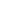 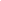 	Thực hiện quy định của Luật Ban hành văn bản quy phạm pháp luật năm 2015 (sửa đổi bổ sung năm 2020) và các văn bản hướng dẫn thi hành về lập đề nghị xây dựng luật, sau khi Đại biểu Quốc hội có văn bản gửi Bộ Tư pháp, Bộ Nội vụ, Bộ Tài chính, Bộ Ngoại giao và các Bộ, cơ quan, tổ chức cá nhân có liên quan, tính đến ngày 28/02/2022 đã có 13 Bộ, và 06 Tổ chức; 19 lượt tham gia ý kiến cho dự thảo hồ sơ đề nghị xây dựng dự án Luật Bản dạng giới. Ngày 15/02/2022, Đại biểu Quốc hội đã gửi Hồ sơ đề nghị xây dựng Luật Bản dạng giới xin ý kiến Chính phủ. Đại biểu Quốc hội lập Bản tổng hợp tiếp thu, giải trình ý kiến đóng góp của các cơ quan, tổ chức, cá nhân như sau:A. DỰ THẢO TỜ TRÌNH B. DỰ THẢO BÁO CÁO ĐÁNH GIÁ TÁC ĐỘNG CHÍNH SÁCH TRONG XÂY DỰNG DỰ ÁN LUẬTC. BÁO CÁO THỰC TRẠNG PHÁP LUẬT VÀ XÃ HỘI LIÊN QUAN ĐỀ NGHỊ XÂY DỰNG LUẬTD. BÁO CÁO PHÁP LUẬT QUỐC TẾ E. DỰ THẢO ĐỀ CƯƠNG LUẬT QUỐC HỘI KHÓA XVĐẠI BIỂU QUỐC HỘINGUYỄN ANH TRÍCỘNG HÒA XÃ HỘI CHỦ NGHĨA VIỆT NAMĐộc lập - Tự do - Hạnh phúc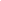 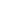 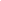 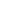 Hà Nội, ngày  28 tháng 02 năm 2023STTNội dung góp ýNội dung góp ýCơ quan, tổ chức, cá nhân góp ýNghiên cứu, tiếp thu, giải trìnhI. Ý kiến chungI. Ý kiến chungI. Ý kiến chungI. Ý kiến chung1Hoan nghênh và đánh giá cao sự chủ động nghiên cứu, tinh thần trách nhiệm của Đại biểu Quốc hội Nguyễn Anh Trí đề xuất hồ sơ đề nghị xây dựng Luật Bản dạng giới.Hoan nghênh và đánh giá cao sự chủ động nghiên cứu, tinh thần trách nhiệm của Đại biểu Quốc hội Nguyễn Anh Trí đề xuất hồ sơ đề nghị xây dựng Luật Bản dạng giới.- Bộ Y tế- Hội Liên hiệp phụ nữ Việt NamĐại biểu Quốc hội trân trọng cảm ơn ý kiến của Quý Cơ quan, Tổ chức.2Ủng hộ việc xây dựng Luật Bản dạng giới. Tôi thấy hiện nay cộng đồng LGBT đang gặp nhiều kỳ thị và bị phân biệt đối xử và gặp khó khăn trong quá trình làm việc và học tập. Do đó, việc xây dựng Luật bản dạng giới góp phần công nhận cộng đồng, nhất là người chuyển giới về mặt pháp lý, giúp họ được bảo vệ về luật pháp để cống hiến cho xã hội. (06 ý kiến tán thành)Ủng hộ việc xây dựng Luật Bản dạng giới. Tôi thấy hiện nay cộng đồng LGBT đang gặp nhiều kỳ thị và bị phân biệt đối xử và gặp khó khăn trong quá trình làm việc và học tập. Do đó, việc xây dựng Luật bản dạng giới góp phần công nhận cộng đồng, nhất là người chuyển giới về mặt pháp lý, giúp họ được bảo vệ về luật pháp để cống hiến cho xã hội. (06 ý kiến tán thành)Dự thảo Online (Cổng thông tin điện từ Quốc hội)Đại biểu Quốc hội xin trân trọng cảm ơn ý kiến ủng hộ của công dân.3Tôi không đồng ý với ý kiến cho rằng luật này "trái với chủ trương của Đảng và văn hóa Việt Nam". Trong tờ trình đã nêu rất rõ căn cứ chính trị và pháp lý, bao gồm Văn kiện Đại hội đại biểu toàn quốc lần thứ XIII, Nghị quyết số 27-NQ/TW ngày 09/11/2022, Hiến pháp năm 2013 và Bộ Luật dân sự 2015. Ý kiến cho rằng "Văn hóa Việt Nam không chấp nhận việc một người đem thân thể khỏe mạnh, hoàn thiện do cha mẹ sinh ra đi can thiệp chuyển giới, và tôi chắc chắn hầu hết các bậc phụ huynh tại Việt Nam không chấp nhận việc con mình chuyển giới (trừ trường hợp người đó bị khuyết tật thể chất bẩm sinh)" hoàn toàn chủ quan và không có cơ sở thực tiễn. Là một công dân Việt Nam, sinh ra và lớn lên tại Việt Nam, tôi biết rất nhiều cha mẹ chấp nhận bản dạng giới của con cái và ủng hộ con can thiệp y tế (ở nhiều mức độ, hình thức khác nhau hoặc hoàn toàn không can thiệp) tùy vào mong muốn của con, điều kiện sức khỏe và kinh tế. Tôi mong những người có ý kiến như thế nên đọc kĩ tờ trình, vì trong đó có đầy đủ thông tin, số liệu và cơ sở để phản biện, giải đáp thỏa đáng cho những niềm tin chủ quan, cố hữu còn tồn đọng.Tôi không đồng ý với ý kiến cho rằng luật này "trái với chủ trương của Đảng và văn hóa Việt Nam". Trong tờ trình đã nêu rất rõ căn cứ chính trị và pháp lý, bao gồm Văn kiện Đại hội đại biểu toàn quốc lần thứ XIII, Nghị quyết số 27-NQ/TW ngày 09/11/2022, Hiến pháp năm 2013 và Bộ Luật dân sự 2015. Ý kiến cho rằng "Văn hóa Việt Nam không chấp nhận việc một người đem thân thể khỏe mạnh, hoàn thiện do cha mẹ sinh ra đi can thiệp chuyển giới, và tôi chắc chắn hầu hết các bậc phụ huynh tại Việt Nam không chấp nhận việc con mình chuyển giới (trừ trường hợp người đó bị khuyết tật thể chất bẩm sinh)" hoàn toàn chủ quan và không có cơ sở thực tiễn. Là một công dân Việt Nam, sinh ra và lớn lên tại Việt Nam, tôi biết rất nhiều cha mẹ chấp nhận bản dạng giới của con cái và ủng hộ con can thiệp y tế (ở nhiều mức độ, hình thức khác nhau hoặc hoàn toàn không can thiệp) tùy vào mong muốn của con, điều kiện sức khỏe và kinh tế. Tôi mong những người có ý kiến như thế nên đọc kĩ tờ trình, vì trong đó có đầy đủ thông tin, số liệu và cơ sở để phản biện, giải đáp thỏa đáng cho những niềm tin chủ quan, cố hữu còn tồn đọng.Dự thảo Online (Cổng thông tin điện từ Quốc hội)Đại biểu Quốc hội rất trân trọng cảm ơn ý kiến ủng hộ, đồng thuận của công dân.4Đề nghị rà soát để đảm bảo các nội dung theo mẫu tại Nghị định số 34/2016/NĐ-CP ngày 14/5/2016 của Chính phủ quy định chi tiết một số điều và biện pháp thi hành Luật ban hành văn bản quy phạm pháp luật (sửa đổi, bổ sung bởi Nghị định số 154/2020/NĐ-CP ngày 31/12/2020) (ví dụ như tên mục IV của dự thảo Tờ trình...).Đề nghị rà soát để đảm bảo các nội dung theo mẫu tại Nghị định số 34/2016/NĐ-CP ngày 14/5/2016 của Chính phủ quy định chi tiết một số điều và biện pháp thi hành Luật ban hành văn bản quy phạm pháp luật (sửa đổi, bổ sung bởi Nghị định số 154/2020/NĐ-CP ngày 31/12/2020) (ví dụ như tên mục IV của dự thảo Tờ trình...).Bộ Giao thông vận tảiTiếp thu ý kiến của Quý cơ quan, các tài liệu tại Hồ sơ đề nghị đã được chỉnh lý bám sát quy định tại Nghị định số 34/2016/NĐ-CP.5Các thuật ngữ trong khung tờ trình và đề cươngChúng tôi nhận thấy chưa có sự xuất hiện thuật ngữ “phi nhị nguyên giới” (non-binary) và đang tập trung vào người chuyển giới, cho thấy rằng đối tượng này chưa được xem xét khi xây dựng luật. Cộng đồng phi nhị nguyên giới là những người nhìn nhận bản thân (bản dạng giới của họ) không chỉ duy nhất là nam giới hoặc duy nhất là nữ giới. Điều này có thể là một thiếu sót, xét trên khía cạnh đa dạng giới. Việc không đề cập đến đối tượng người phi nhị nguyên giới sẽ tạo độ “vênh” giữa tên Luật Bản dạng giới và nội dung luật. Vì thế, chúng tôi hy vọng được biết thêm kế hoạch của đại biểu trong việc có mở rộng đối tượng chịu tác động bởi luật này trong tương lai không. Chúng tôi đề xuất rằng nếu muốn bổ sung đối tượng người phi nhị nguyên giới thì sẽ cần thêm định nghĩa, đặc trưng, dữ liệu thống kê cộng đồng tại Việt Nam và nghiên cứu về hệ thống pháp luật trên thế giới đang quy định để có thêm bằng chứng cho quá trình vận động chính sách. IT’S T TIME đã có kinh nghiệm trong việc tiếp cận, nghiên cứu, thu thập dữ liệu từ cộng đồng và mong đợi có thể hỗ trợ Đại biểu trong quá trình phát triển và vận động cho sáng kiến pháp luật này.Chúng tôi cũng đề xuất việc bổ sung một số thuật ngữ liên quan vào Luật Bản dạng giới như: phiền muộn giới/ bức bối giới, xu hướng tính dục, thể hiện giới,... để làm tiền đề cho các văn bản hướng dẫn trong tương lai. Đại biểu có thể tham khảo trong dự thảo Luật Chuyển đổi giới tính.Các thuật ngữ trong khung tờ trình và đề cươngChúng tôi nhận thấy chưa có sự xuất hiện thuật ngữ “phi nhị nguyên giới” (non-binary) và đang tập trung vào người chuyển giới, cho thấy rằng đối tượng này chưa được xem xét khi xây dựng luật. Cộng đồng phi nhị nguyên giới là những người nhìn nhận bản thân (bản dạng giới của họ) không chỉ duy nhất là nam giới hoặc duy nhất là nữ giới. Điều này có thể là một thiếu sót, xét trên khía cạnh đa dạng giới. Việc không đề cập đến đối tượng người phi nhị nguyên giới sẽ tạo độ “vênh” giữa tên Luật Bản dạng giới và nội dung luật. Vì thế, chúng tôi hy vọng được biết thêm kế hoạch của đại biểu trong việc có mở rộng đối tượng chịu tác động bởi luật này trong tương lai không. Chúng tôi đề xuất rằng nếu muốn bổ sung đối tượng người phi nhị nguyên giới thì sẽ cần thêm định nghĩa, đặc trưng, dữ liệu thống kê cộng đồng tại Việt Nam và nghiên cứu về hệ thống pháp luật trên thế giới đang quy định để có thêm bằng chứng cho quá trình vận động chính sách. IT’S T TIME đã có kinh nghiệm trong việc tiếp cận, nghiên cứu, thu thập dữ liệu từ cộng đồng và mong đợi có thể hỗ trợ Đại biểu trong quá trình phát triển và vận động cho sáng kiến pháp luật này.Chúng tôi cũng đề xuất việc bổ sung một số thuật ngữ liên quan vào Luật Bản dạng giới như: phiền muộn giới/ bức bối giới, xu hướng tính dục, thể hiện giới,... để làm tiền đề cho các văn bản hướng dẫn trong tương lai. Đại biểu có thể tham khảo trong dự thảo Luật Chuyển đổi giới tính.Tổ chức IT’S T TIMEĐại biểu Quốc hội trân trọng cảm ơn ý kiến của Tổ chức và đánh giá cao tinh thần sẵn sàng hỗ trợ của Tổ chức. Về câu hỏi của Tổ chức liên quan đến “phi nhị nguyên giới”, Đại biểu xin được trả lời như sau:Trong Tờ trình (trang 7) ở phần “Về Khái niệm Bản dạng giới” đã nêu rõ “Bản dạng giới có thể là nữ hoặc nam hoặc không phải nam không phải nữ”. Đại biểu cũng rất hiểu và mong muốn những người phi nhị nguyên giới được pháp luật công nhận bản dạng giới của mình. Tuy nhiên, việc công nhận phi nhị nguyên giới sẽ dẫn theo rất nhiều thay đổi lớn trong hệ thống pháp luật của Việt Nam, đòi hỏi rất nhiều thời gian và công sức, cần có thêm thời gian nghiên cứu, đánh giá kỹ lưỡng hơn. Bởi vậy, trong dự án Luật này, Đại biểu chỉ đề xuất công nhận bản dạng giới “nam” và “nữ”.Về các thuật ngữ mà Tổ chức đề xuất đưa vào Dự thảo Luật, Đại biểu sẽ cân nhắc để bổ sung các thuật ngữ phù hợp.   6Luật Nghĩa vụ quân sự qua các thời kỳ, nay là Luật Nghĩa vụ quân sự năm 2015 và các văn bản quy định chi tiết hướng dẫn thi hành Luật là cơ sở pháp lý bảo đảm cho công dân thực hiện quyền và nghĩa vụ đối với Tổ quốc; nhờ đó, quyền và lợi ích hợp pháp của quân nhân không ngừng nâng cao, góp phần quan trọng xây dựng Quân đội nhân dân Việt Nam cách mạng, chính quy, tinh nhuệ, từng bước hiện đại đáp ứng yêu cầu, nhiệm vụ bảo vệ Tổ quốc trong tình hình mới; nâng cao hiệu lực quản lý nhà nước về nghĩa vụ quân sự. Tại khoản 2 Điều 4 Luật Nghĩa vụ quân sự năm 2015 quy định “công dân trong độ tuổi thực hiện Nghĩa vụ quân sự, không phân biệt dân tộc, thành phần xã hội, tín ngưỡng, tôn giáo, trình độ học vấn, nghề nghiệp, nơi cư trú phải thực hiện Nghĩa vụ quân sự theo quy định của Luật này”. Pháp luật về nghĩa vụ quân sự từ trước đến nay không cấm người chuyển đổi giới tham gia nghĩa vụ quân sự. Trên thực tế công tác tuyển chọn và gọi công dân nhập ngũ từ khi có Luật nghĩa vụ quân sự đến nay, chưa có trường hợp công dân phải xác định lại giới tính và chuyển đổi giới tính trong thời gian thực hiện nghĩa vụ quân sự.Luật Nghĩa vụ quân sự qua các thời kỳ, nay là Luật Nghĩa vụ quân sự năm 2015 và các văn bản quy định chi tiết hướng dẫn thi hành Luật là cơ sở pháp lý bảo đảm cho công dân thực hiện quyền và nghĩa vụ đối với Tổ quốc; nhờ đó, quyền và lợi ích hợp pháp của quân nhân không ngừng nâng cao, góp phần quan trọng xây dựng Quân đội nhân dân Việt Nam cách mạng, chính quy, tinh nhuệ, từng bước hiện đại đáp ứng yêu cầu, nhiệm vụ bảo vệ Tổ quốc trong tình hình mới; nâng cao hiệu lực quản lý nhà nước về nghĩa vụ quân sự. Tại khoản 2 Điều 4 Luật Nghĩa vụ quân sự năm 2015 quy định “công dân trong độ tuổi thực hiện Nghĩa vụ quân sự, không phân biệt dân tộc, thành phần xã hội, tín ngưỡng, tôn giáo, trình độ học vấn, nghề nghiệp, nơi cư trú phải thực hiện Nghĩa vụ quân sự theo quy định của Luật này”. Pháp luật về nghĩa vụ quân sự từ trước đến nay không cấm người chuyển đổi giới tham gia nghĩa vụ quân sự. Trên thực tế công tác tuyển chọn và gọi công dân nhập ngũ từ khi có Luật nghĩa vụ quân sự đến nay, chưa có trường hợp công dân phải xác định lại giới tính và chuyển đổi giới tính trong thời gian thực hiện nghĩa vụ quân sự.Bộ Quốc phòng Đại biểu Quốc hội trân trọng Quý cơ quan đã cung cấp thông tin. 7Đề nghị Đại biểu Quốc hội nghiên cứu bổ sung những đánh giá về tính tương thích với các cam kết trong điều ước quốc tế có liên quan mà nước Cộng hòa xã hội chủ nghĩa Việt Nam là thành viên, đảm bảo với Mẫu số 02 Phụ lục V ban hành kèm theo Nghị định số 34/2016/NĐ-CP.Đề nghị Đại biểu Quốc hội tham vấn các chuyên gia, nhà khoa học, người làm thực tiễn để tiếp tục hoàn thiện các chính sách trong đề nghị xây dựng Luật, tiếp tục hoàn thiện các hồ sơ, tài liệu liên quan theo quy định tại Điều 37 Luật Ban hành văn bản quy phạm pháp luật.Đề nghị Đại biểu Quốc hội nghiên cứu bổ sung những đánh giá về tính tương thích với các cam kết trong điều ước quốc tế có liên quan mà nước Cộng hòa xã hội chủ nghĩa Việt Nam là thành viên, đảm bảo với Mẫu số 02 Phụ lục V ban hành kèm theo Nghị định số 34/2016/NĐ-CP.Đề nghị Đại biểu Quốc hội tham vấn các chuyên gia, nhà khoa học, người làm thực tiễn để tiếp tục hoàn thiện các chính sách trong đề nghị xây dựng Luật, tiếp tục hoàn thiện các hồ sơ, tài liệu liên quan theo quy định tại Điều 37 Luật Ban hành văn bản quy phạm pháp luật.Bộ Tư pháp Đại biểu Quốc hội xin cám ơn ý kiến của Quý Bộ và mong tiếp tục nhận được sự hỗ trợ của Quý Bộ trong việc hoàn thiện hồ sơ. Về nội dung làm rõ tính tương thích với các cam kết  quốc tế của Việt Nam: Tại Văn bản số 660/BNG-LPQT ngày 21/02/2022 của Bộ Ngoại giao đã khẳng định “Bộ Ngoại giao đã rà soát sơ bộ và nhận thấy nội dung đề nghị xây dựng Luật cơ bản không trái với các điều ước quốc tế liên quan mà Việt Nam là thành viên như Công ước quốc tế về các quyền dân sự, chính trị (ICCPR), Công ước quốc tế về các quyền kinh tế, xã hội và văn hóa (ICESCR)...”.8Đề nghị xây dựng Luật gồm các chính sách tập trung vào “quyền được công nhận bản dạng giới”. Điều này dẫn đến một số băn khoăn sau: Từ báo cáo luật pháp quốc tế về bản dạng giới cho thấy trên thế giới hiện chưa có quốc gia nào có luật về bản dạng giới. Luật pháp của các quốc gia thường chỉ đề cập đến quyền chuyển đổi giới tính, công nhận người chuyển đổi giới tính.Chưa có sự phân định giữa vấn đề chuyển đổi giới tính và xác định lại giới tính. Đây là hai vấn đề khác nhau. Tờ trình chưa phân định được những vấn đề này (phần I). Hơn nữa, Tờ trình cũng nêu xây dựng Luật Bản dạng giới trên cơ sở cụ thể hóa quyền chuyển đổi giới tính tại Bộ luật Dân sự năm 2015, pháp điển hóa vào dự thảo Luật các quy định liên quan đến 02 quyền này (xác định lại giới tính, chuyển đổi giới tính) tại các văn bản quy phạm pháp luật nhưng nội dung các chính sách cũng như Đề cương Luật chỉ đề cập đến vấn đề chuyển đổi giới tính. Như vậy, Tờ trình và các văn bản khác của hồ sơ đề nghị chưa có sự thống nhất. Nếu là Luật về Bản dạng giới thì không đề cập đến vấn đề xác định lại giới tính.Hồ sơ đề nghị xây dựng Luật cần được đầu tư kỹ lưỡng hơn vì nhiều nội dung còn khá sơ sài, chưa thuyết phục, cần có các số liệu, bằng chứng để phân tích, nhận định mang tính khách quan, cụ thể, tránh nhận diện một cách chung chung, cảm tính, thiếu căn cứ, đặc biệt là dự thảo Báo cáo đánh giá tác động chính sáchĐề nghị xây dựng Luật gồm các chính sách tập trung vào “quyền được công nhận bản dạng giới”. Điều này dẫn đến một số băn khoăn sau: Từ báo cáo luật pháp quốc tế về bản dạng giới cho thấy trên thế giới hiện chưa có quốc gia nào có luật về bản dạng giới. Luật pháp của các quốc gia thường chỉ đề cập đến quyền chuyển đổi giới tính, công nhận người chuyển đổi giới tính.Chưa có sự phân định giữa vấn đề chuyển đổi giới tính và xác định lại giới tính. Đây là hai vấn đề khác nhau. Tờ trình chưa phân định được những vấn đề này (phần I). Hơn nữa, Tờ trình cũng nêu xây dựng Luật Bản dạng giới trên cơ sở cụ thể hóa quyền chuyển đổi giới tính tại Bộ luật Dân sự năm 2015, pháp điển hóa vào dự thảo Luật các quy định liên quan đến 02 quyền này (xác định lại giới tính, chuyển đổi giới tính) tại các văn bản quy phạm pháp luật nhưng nội dung các chính sách cũng như Đề cương Luật chỉ đề cập đến vấn đề chuyển đổi giới tính. Như vậy, Tờ trình và các văn bản khác của hồ sơ đề nghị chưa có sự thống nhất. Nếu là Luật về Bản dạng giới thì không đề cập đến vấn đề xác định lại giới tính.Hồ sơ đề nghị xây dựng Luật cần được đầu tư kỹ lưỡng hơn vì nhiều nội dung còn khá sơ sài, chưa thuyết phục, cần có các số liệu, bằng chứng để phân tích, nhận định mang tính khách quan, cụ thể, tránh nhận diện một cách chung chung, cảm tính, thiếu căn cứ, đặc biệt là dự thảo Báo cáo đánh giá tác động chính sáchBộ Lao động – Thương binh và Xã hội Đại biểu Quốc hội cám ơn các ý kiến của Quý cơ quan và xin được phản hồi như sau:  Về kinh nghiệm quốc tế, trên thế giới đã có nhiều quốc gia có Luật Bản dạng giới hoặc luật không mang tên “bản dạng giới” nhưng nội hàm công nhận bản dạng giới. Ví dụ như Argentina, Brasil, Costa Rica nằm trong số các quốc gia  có Luật Bản dạng giới. Nhiều quốc gia có luật không mang tên “bản dạng giới” nhưng công nhận bản dạng giới như “Luật về Quyền tự chủ về Giới” của Iceland, “Luật về Quyền tự quyết về bản dạng giới, thể hiện giới tính và bảo vệ đặc điểm tính dục của mỗi người” của Bồ Đào Nha, “Luật về bình đẳng, công nhận bản dạng giới và thể hiện và quyền của người chuyển giới và gia đình của họ” của Tây Ban nha… Đại biểu sẽ bổ sung vào “Báo cáo Pháp luật Quốc tế” một phụ lục tập hợp danh sách các quốc gia cho phép chuyển đổi giới tính bao gồm danh sách các quốc gia công nhận bản dạng giới để Quý cơ quan được rõ. Bộ Luật Dân sự đã có sự phân định rất rõ ràng quyền xác định lại giới tính (Điều 36) và quyền Chuyển đổi giới tính (Điều 37). Việc xác định lại giới tính là dành cho những người có giới tính khi sinh chưa hoàn chỉnh nên phải xác định lại giới tính. Còn việc chuyển đổi giới tính (Điều 37) là dành cho những người mà bản dạng giới khác với giới tính đã được xác định khi sinh. Luật Bản dạng giới chỉ tập trung vào đối tượng của điều 37. Tuy nhiên, tiếp thu ý kiến của Quý cơ quan, Đại biểu sẽ rà soát lại nội dung tờ trình để làm rõ hơn sự phân định này. Về Báo cáo Đánh giá Tác động, Đại biểu sẽ tiếp tục cập nhật thông tin, số liệu và nếu được Quốc hội đưa vào chương trình xây dựng pháp luật, Đại biểu sẽ làm việc với các cơ quan, tổ chức có liên quan để tiến hành tham vấn, nghiên cứu, thống kê, thu thập thêm số liệu và ý kiến để hoàn thiện báo cáo. Đại biểu cũng mong Quý cơ quan - đặc biệt là Vụ Bình đẳng giới - hợp tác, hỗ trợ, cung cấp thêm số liệu trong quá trình này.          9Liên quan đến việc Quý Đại biểu đề nghị cung cấp tài liệu, thông tin liên đến việc thực hiện chức năng quản lý nhà nước đối với các trường hợp xác định lại giới tính và chuyển đổi giới tính ở nước ngoài, Qua theo dõi công tác lãnh sự tại cơ quan đại diện Việt Nam ở nước ngoài, trong phạm vi phụ trách, Bộ Ngoại giao chưa ghi nhận thông tin nào về việc cơ quan đại diện Việt Nam ở nước ngoài thực hiện các thủ tục liên quan đến công dân Việt Nam xác nhận lại giới tính hoặc chuyển đổi giới tính ở nước ngoài theo quy định của Bộ luật Dân sự năm 2015 trong thời gian từ ngày 01/01/2017 đến hết ngày 31/12/2022.Liên quan đến việc Quý Đại biểu đề nghị cung cấp tài liệu, thông tin liên đến việc thực hiện chức năng quản lý nhà nước đối với các trường hợp xác định lại giới tính và chuyển đổi giới tính ở nước ngoài, Qua theo dõi công tác lãnh sự tại cơ quan đại diện Việt Nam ở nước ngoài, trong phạm vi phụ trách, Bộ Ngoại giao chưa ghi nhận thông tin nào về việc cơ quan đại diện Việt Nam ở nước ngoài thực hiện các thủ tục liên quan đến công dân Việt Nam xác nhận lại giới tính hoặc chuyển đổi giới tính ở nước ngoài theo quy định của Bộ luật Dân sự năm 2015 trong thời gian từ ngày 01/01/2017 đến hết ngày 31/12/2022.Bộ Ngoại giao Đại biểu Quốc hội trân trọng Quý cơ quan đã cung cấp thông tin. 10Ủng hộ cần thiết phải có luật để thừa nhận giới tính pháp lý của người chuyển giớiTrước tiên, cảm ơn đại biểu Nguyễn Anh Trí đã đề xuất sáng kiến pháp luật giúp đỡ cho một cộng đồng được gọi là nhỏ nhưng có ước tính từ 0,3-0,5% dân số theo nghiên cứu quốc tế và số liệu này được sử dụng trong hồ sơ của dự thảo Luật Chuyển đổi giới tính. Tức Việt Nam có từ 300.000-500.000 người chuyển giới. Khi nói về dư luận không đồng tình, chúng ta cũng nên nhìn rộng hơn rằng có rất nhiều người đồng tình khác. Đặc biệt là những người thân, gia đình của người chịu tác động bởi luật này. Nếu có cuộc khảo sát rộng rãi về đồng tình và không đồng tình sẽ cho thấy kết quả rõ nhất thay vì chỉ sử dụng cụm từ đa số. Dù pháp luật chưa quy định cụ thể nhưng người chuyển giới vẫn tồn tại và sinh sống bên cạnh chúng ta hàng ngày. Họ vẫn can thiệp y tế, vẫn công khai, vẫn đóng góp lợi ích cho xã hội. Tuy nhiên, họ lại gặp vô vàn khó khăn do chưa được thay đổi giới tính trên giấy tờ. Điển hình như bị kỳ thị, phân biệt đối xử, bạo hành, mất cơ hội việc làm, không được đăng ký kết hôn với bạn đời của mình, khó khăn trong thực hiện thủ tục hành chính và vô vàn vấn đề khác. Có ý kiến cho rằng chỉ nên cho phép chuyển giới với những người cơ thể bị khuyết tật bộ phận sinh dục hay rối loạn hormone. Song, hiện nay pháp luật đã có quy định cụ thể đó là tại Nghị định 88/2008/NĐCP về Xác định lại giới tính hay mọi người có thể đọc thêm văn bản số 01/VBHN-BYT ngày 30/1/2019 về Xác định lại giới tính để có thêm nhiều thông tin đầy đủ. Những ý kiến tương tự đang có cách hiểu chưa chính xác về người chuyển giới. Nếu mọi người đọc kỹ tờ trình sẽ hiểu người chuyển giới nhận định bản dạng của họ thông qua nhận thức chứ không phải thông qua can thiệp y tế. Can thiệp y tế chỉ là lựa chọn của cá nhân. Chính vì vậy, ý kiến cho rằng người chuyển giới sẽ bị tổn hại nhiều đến sức khỏe nên được nhìn nhận theo chiều hướng chúng ta nên có một hệ thống chăm sóc sức khỏe tốt để đáp ứng được nhu cầu thực tiễn. Vì dù chưa có luật, khi có nhu cầu, người chuyển giới vẫn đang thực hiện can thiệp y tế mà không có một hành lang pháp lý nào bảo vệ. Hơn nữa, họ cũng đang phải chịu nhiều tổn thương về sức khỏe tâm trí và gặp nhiều tình trạng trầm cảm khi phải đối diện với những bất cập từ việc chưa được thừa nhận giới tính pháp lý. Theo quan điểm cá nhân tôi, Luật Bản dạng giới nên được kết hợp với Luật Chuyển đổi giới tính (một đạo luật quy định chi tiết về chuyên môn can thiệp y tế cho người chuyển giới đang được Bộ Y tế xây dựng) để có một đạo luật và các văn bản quy phạm pháp luật đi kèm đầy đủ nhất. Người chuyển giới sau khi được công nhận giới tính mới phải thực hiện các nghĩa vụ của giới tính mới như đề cương đề cập là tốt. Ví dụ, người chuyển giới nam thì phải đi nghĩa vụ quân sự. Điều này sẽ bảo đảm với những ai đang lo sợ họ trốn tránh nghĩa vụ quân sự dù hiện tại mỗi năm có rất nhiều người nam hợp giới trốn tránh nghĩa vụ quân sự mà ta chưa tìm được cách khắc phục triệt để.Ủng hộ cần thiết phải có luật để thừa nhận giới tính pháp lý của người chuyển giớiTrước tiên, cảm ơn đại biểu Nguyễn Anh Trí đã đề xuất sáng kiến pháp luật giúp đỡ cho một cộng đồng được gọi là nhỏ nhưng có ước tính từ 0,3-0,5% dân số theo nghiên cứu quốc tế và số liệu này được sử dụng trong hồ sơ của dự thảo Luật Chuyển đổi giới tính. Tức Việt Nam có từ 300.000-500.000 người chuyển giới. Khi nói về dư luận không đồng tình, chúng ta cũng nên nhìn rộng hơn rằng có rất nhiều người đồng tình khác. Đặc biệt là những người thân, gia đình của người chịu tác động bởi luật này. Nếu có cuộc khảo sát rộng rãi về đồng tình và không đồng tình sẽ cho thấy kết quả rõ nhất thay vì chỉ sử dụng cụm từ đa số. Dù pháp luật chưa quy định cụ thể nhưng người chuyển giới vẫn tồn tại và sinh sống bên cạnh chúng ta hàng ngày. Họ vẫn can thiệp y tế, vẫn công khai, vẫn đóng góp lợi ích cho xã hội. Tuy nhiên, họ lại gặp vô vàn khó khăn do chưa được thay đổi giới tính trên giấy tờ. Điển hình như bị kỳ thị, phân biệt đối xử, bạo hành, mất cơ hội việc làm, không được đăng ký kết hôn với bạn đời của mình, khó khăn trong thực hiện thủ tục hành chính và vô vàn vấn đề khác. Có ý kiến cho rằng chỉ nên cho phép chuyển giới với những người cơ thể bị khuyết tật bộ phận sinh dục hay rối loạn hormone. Song, hiện nay pháp luật đã có quy định cụ thể đó là tại Nghị định 88/2008/NĐCP về Xác định lại giới tính hay mọi người có thể đọc thêm văn bản số 01/VBHN-BYT ngày 30/1/2019 về Xác định lại giới tính để có thêm nhiều thông tin đầy đủ. Những ý kiến tương tự đang có cách hiểu chưa chính xác về người chuyển giới. Nếu mọi người đọc kỹ tờ trình sẽ hiểu người chuyển giới nhận định bản dạng của họ thông qua nhận thức chứ không phải thông qua can thiệp y tế. Can thiệp y tế chỉ là lựa chọn của cá nhân. Chính vì vậy, ý kiến cho rằng người chuyển giới sẽ bị tổn hại nhiều đến sức khỏe nên được nhìn nhận theo chiều hướng chúng ta nên có một hệ thống chăm sóc sức khỏe tốt để đáp ứng được nhu cầu thực tiễn. Vì dù chưa có luật, khi có nhu cầu, người chuyển giới vẫn đang thực hiện can thiệp y tế mà không có một hành lang pháp lý nào bảo vệ. Hơn nữa, họ cũng đang phải chịu nhiều tổn thương về sức khỏe tâm trí và gặp nhiều tình trạng trầm cảm khi phải đối diện với những bất cập từ việc chưa được thừa nhận giới tính pháp lý. Theo quan điểm cá nhân tôi, Luật Bản dạng giới nên được kết hợp với Luật Chuyển đổi giới tính (một đạo luật quy định chi tiết về chuyên môn can thiệp y tế cho người chuyển giới đang được Bộ Y tế xây dựng) để có một đạo luật và các văn bản quy phạm pháp luật đi kèm đầy đủ nhất. Người chuyển giới sau khi được công nhận giới tính mới phải thực hiện các nghĩa vụ của giới tính mới như đề cương đề cập là tốt. Ví dụ, người chuyển giới nam thì phải đi nghĩa vụ quân sự. Điều này sẽ bảo đảm với những ai đang lo sợ họ trốn tránh nghĩa vụ quân sự dù hiện tại mỗi năm có rất nhiều người nam hợp giới trốn tránh nghĩa vụ quân sự mà ta chưa tìm được cách khắc phục triệt để.Dự thảo Online (Cổng thông tin điện tử Quốc hội)Đại biểu Quốc hội trân trọng cảm ơn ý kiến của công dân. Ý kiến của công dân cũng là một trong những hướng để Đại biểu Quốc hội nghiên cứu, tiếp cận trong quá trình chỉnh lý, hoàn thiện dự án Luật đạt mục tiêu đề ra, bảo đảm phù hợp với bản chất nhân văn, nhân đạo của Nhà nước Cộng hòa xã hội chủ nghĩa Việt Nam.11Ủng hộ nhưng cần thêm thông tinTrước tiên tôi khẳng định sự ủng hộ của tôi với luật này. Cần xúc tiến mạnh để luật được sớm thông qua khắc phục đời sống bất cập của người chuyển giới. Về các số liệu được trích dẫn. Tôi thấy chưa xuất hiện số liệu, đánh giá nào từ phía cơ quan Nhà nước. Theo tôi được biết, chưa có cơ quan Nhà nước nào thực hiện ước tính quần thể hay nghiên cứu về người chuyển giới tại Việt Nam. Chính vì vậy đề xuất các cơ quan, viện nghiên cứu của nhà nước có đề án thực hiện nghiên cứu để số liệu được khách quan hơn. Song, không có nghĩa số liệu đang được trích dẫn thiếu uy tín hay độ tin cậy thấp. Sự tin cậy của nghiên cứu phải đến từ sự kiểm chứng số liệu của đơn vị độc lập. Do vậy, có nhiều đơn vị cung cấp số liệu sẽ gia tăng độ khách quan hơn.Ủng hộ nhưng cần thêm thông tinTrước tiên tôi khẳng định sự ủng hộ của tôi với luật này. Cần xúc tiến mạnh để luật được sớm thông qua khắc phục đời sống bất cập của người chuyển giới. Về các số liệu được trích dẫn. Tôi thấy chưa xuất hiện số liệu, đánh giá nào từ phía cơ quan Nhà nước. Theo tôi được biết, chưa có cơ quan Nhà nước nào thực hiện ước tính quần thể hay nghiên cứu về người chuyển giới tại Việt Nam. Chính vì vậy đề xuất các cơ quan, viện nghiên cứu của nhà nước có đề án thực hiện nghiên cứu để số liệu được khách quan hơn. Song, không có nghĩa số liệu đang được trích dẫn thiếu uy tín hay độ tin cậy thấp. Sự tin cậy của nghiên cứu phải đến từ sự kiểm chứng số liệu của đơn vị độc lập. Do vậy, có nhiều đơn vị cung cấp số liệu sẽ gia tăng độ khách quan hơn.Dự thảo Online (Cổng thông tin điện tử Quốc hội)Đại biểu Quốc hội xin trân trọng cảm ơn ý kiến của công dân. Trong quá trình nghiên cứu, khảo sát, xây dựng đề xuất dự án Luật, Đại biểu Quốc hội gặp nhiều khó khăn trong bảo đảm tính chính xác, trung thực, khách quan của các số liệu. Tuy nhiên, đúng như ý kiến của công dân, Đại biểu Quốc hội chưa tiếp cận được hệ thống các số liệu toàn diện, đầy đủ liên quan đến cộng đồng người chuyển giới do các cơ quan nhà nước hoặc tổ chức của nhà nước. Tuy nhiên, khi dự án Luật được đưa vào Chương trình xây dựng luật, pháp lệnh năm 2024, Đại biểu Quốc hội sẽ phối hợp với các Bộ, ngành, địa phương, tổ chức để khảo sát  chính thức, kỹ lưỡng về cộng đồng này. 12Dự thảo đang nhầm lẫn giữa “người chuyển giới” với “người đã thực hiện chuyển đổi giới tính”Trong dự thảo hiện nay, bất kỳ người nào được Hội đồng tâm lý xác nhận có tâm lý là người chuyển giới thì sẽ được thay đổi giới tính trên giấy tờ tùy thân và hộ tịch. Như vậy, dự thảo đã nhầm lẫn giữa “người chuyển giới” với “người đã thực hiện chuyển đổi giới tính” (là những người chuyển giới đã thực hiện phẫu thuật y tế chuyển đổi bộ phận sinh dục). Điều 37 Luật Dân sự năm 2015 quy định “Cá nhân đã chuyển đổi giới tính có quyền, nghĩa vụ đăng ký thay đổi hộ tịch theo quy định của pháp luật về hộ tịch”, như vậy Luật Dân sự chỉ cho phép những người đã thực hiện chuyển đổi giới tính (đã phẫu thuật chuyển đổi bộ phận sinh dục) mới được thay đổi giấy tờ tùy thân và hộ tịch. Quy định như dự thảo hiện nay là mâu thuẫn với Luật Dân sự, đồng thời sẽ dẫn tới rất nhiều trường hợp không hề thực hiện chuyển đổi giới tính mà vẫn được thay đổi hộ tịch (cơ thể là “nam” nhưng giấy tờ lại chuyển thành “nữ” hoặc ngược lại). Điều này sẽ gây ra rất nhiều hệ lụy về pháp lý và xã hội, ví dụ như: nếu người đó đăng ký kết hôn, dù trên giấy tờ 2 người là khác giới nhưng thực tế đó lại là hôn nhân đồng giới do giới tính cơ thể của 2 người đó là giống nhau (mâu thuẫn với Luật Hôn nhân và gia đình vốn không công nhận hôn nhân đồng giới), những người nam chuyển giấy tờ thành “nữ” sẽ được miễn nghĩa vụ quân sự trong khi cơ thể của họ vẫn là nam (tạo ra nguy cơ lợi dụng để trốn nghĩa vụ quân sự), hoặc những người nữ chuyển giấy tờ thành “nam” nếu mang thai và sinh con thì sẽ không khai sinh được (do người mẹ lại là “nam” trên giấy tờ tuy thân)… Vì vậy, đề nghị dự thảo phải được chỉnh sửa theo hướng phù hợp với Luật Dân sự 2015, đó là “chỉ những người chuyển giới đã phẫu thuật chuyển đổi bộ phận sinh dục mới được thay đổi giấy tờ tùy thân và hộ tịch”.Dự thảo đang nhầm lẫn giữa “người chuyển giới” với “người đã thực hiện chuyển đổi giới tính”Trong dự thảo hiện nay, bất kỳ người nào được Hội đồng tâm lý xác nhận có tâm lý là người chuyển giới thì sẽ được thay đổi giới tính trên giấy tờ tùy thân và hộ tịch. Như vậy, dự thảo đã nhầm lẫn giữa “người chuyển giới” với “người đã thực hiện chuyển đổi giới tính” (là những người chuyển giới đã thực hiện phẫu thuật y tế chuyển đổi bộ phận sinh dục). Điều 37 Luật Dân sự năm 2015 quy định “Cá nhân đã chuyển đổi giới tính có quyền, nghĩa vụ đăng ký thay đổi hộ tịch theo quy định của pháp luật về hộ tịch”, như vậy Luật Dân sự chỉ cho phép những người đã thực hiện chuyển đổi giới tính (đã phẫu thuật chuyển đổi bộ phận sinh dục) mới được thay đổi giấy tờ tùy thân và hộ tịch. Quy định như dự thảo hiện nay là mâu thuẫn với Luật Dân sự, đồng thời sẽ dẫn tới rất nhiều trường hợp không hề thực hiện chuyển đổi giới tính mà vẫn được thay đổi hộ tịch (cơ thể là “nam” nhưng giấy tờ lại chuyển thành “nữ” hoặc ngược lại). Điều này sẽ gây ra rất nhiều hệ lụy về pháp lý và xã hội, ví dụ như: nếu người đó đăng ký kết hôn, dù trên giấy tờ 2 người là khác giới nhưng thực tế đó lại là hôn nhân đồng giới do giới tính cơ thể của 2 người đó là giống nhau (mâu thuẫn với Luật Hôn nhân và gia đình vốn không công nhận hôn nhân đồng giới), những người nam chuyển giấy tờ thành “nữ” sẽ được miễn nghĩa vụ quân sự trong khi cơ thể của họ vẫn là nam (tạo ra nguy cơ lợi dụng để trốn nghĩa vụ quân sự), hoặc những người nữ chuyển giấy tờ thành “nam” nếu mang thai và sinh con thì sẽ không khai sinh được (do người mẹ lại là “nam” trên giấy tờ tuy thân)… Vì vậy, đề nghị dự thảo phải được chỉnh sửa theo hướng phù hợp với Luật Dân sự 2015, đó là “chỉ những người chuyển giới đã phẫu thuật chuyển đổi bộ phận sinh dục mới được thay đổi giấy tờ tùy thân và hộ tịch”.Dự thảo Online (Cổng thông tin điện tử Quốc hội)Tiếp thu ý kiến của công dân, Đại biểu Quốc hội đã chỉnh lý lại Tờ trình và các tài liệu khác thuộc hồ sơ đề nghị để tránh sự hiểu nhầm. Đại biểu Quốc hội xin trân trọng cảm ơn ý kiến đóng góp của Công dân.13Ủng hộ việc xây dựng Luật Bản dạng giới. Tôi thấy hiện nay cộng đồng LGBT đang gặp nhiều kỳ thị và bị phân biệt đối xử và gặp khó khăn trong quá trình làm việc và học tập. Do đó, việc xây dựng Luật bản dạng giới góp phần công nhận cộng đồng, nhất là người chuyển giới về mặt pháp lý, giúp họ được bảo vệ về luật pháp để cống hiến cho xã hội. Ủng hộ việc xây dựng Luật Bản dạng giới. Tôi thấy hiện nay cộng đồng LGBT đang gặp nhiều kỳ thị và bị phân biệt đối xử và gặp khó khăn trong quá trình làm việc và học tập. Do đó, việc xây dựng Luật bản dạng giới góp phần công nhận cộng đồng, nhất là người chuyển giới về mặt pháp lý, giúp họ được bảo vệ về luật pháp để cống hiến cho xã hội. Dự thảo Online (Cổng thông tin điện tử Quốc hội)Đại biểu Quốc hội xin trân trọng cảm ơn ý kiến của Công dân.14Không đồng tình với ý kiến "trái với chủ trương của Đảng và văn hóa Việt Nam"Tôi không đồng ý với ý kiến cho rằng luật này "trái với chủ trương của Đảng và văn hóa Việt Nam". Trong tờ trình đã nêu rất rõ căn cứ chính trị và pháp lý, bao gồm Văn kiện Đại hội đại biểu toàn quốc lần thứ XIII, Nghị quyết số 27-NQ/TW ngày 09/11/2022, Hiến pháp năm 2013 và Bộ Luật dân sự 2005. Ý kiến cho rằng "Văn hóa Việt Nam không chấp nhận việc một người đem thân thể khỏe mạnh, hoàn thiện do cha mẹ sinh ra đi can thiệp chuyển giới, và tôi chắc chắn hầu hết các bậc phụ huynh tại Việt Nam không chấp nhận việc con mình chuyển giới (trừ trường hợp người đó bị khuyết tật thể chất bẩm sinh)" hoàn toàn chủ quan và không có cơ sở thực tiễn. Là một công dân Việt Nam, sinh ra và lớn lên tại Việt Nam, tôi biết rất nhiều cha mẹ chấp nhận bản dạng giới của con cái và ủng hộ con can thiệp y tế (ở nhiều mức độ, hình thức khác nhau hoặc hoàn toàn không can thiệp) tùy vào mong muốn của con, điều kiện sức khỏe và kinh tế. Tôi mong những người có ý kiến như thế nên đọc kĩ tờ trình, vì trong đó có đầy đủ thông tin, số liệu và cơ sở để phản biện, giải đáp thỏa đáng cho những niềm tin chủ quan, cố hữu còn tồn đọng.Không đồng tình với ý kiến "trái với chủ trương của Đảng và văn hóa Việt Nam"Tôi không đồng ý với ý kiến cho rằng luật này "trái với chủ trương của Đảng và văn hóa Việt Nam". Trong tờ trình đã nêu rất rõ căn cứ chính trị và pháp lý, bao gồm Văn kiện Đại hội đại biểu toàn quốc lần thứ XIII, Nghị quyết số 27-NQ/TW ngày 09/11/2022, Hiến pháp năm 2013 và Bộ Luật dân sự 2005. Ý kiến cho rằng "Văn hóa Việt Nam không chấp nhận việc một người đem thân thể khỏe mạnh, hoàn thiện do cha mẹ sinh ra đi can thiệp chuyển giới, và tôi chắc chắn hầu hết các bậc phụ huynh tại Việt Nam không chấp nhận việc con mình chuyển giới (trừ trường hợp người đó bị khuyết tật thể chất bẩm sinh)" hoàn toàn chủ quan và không có cơ sở thực tiễn. Là một công dân Việt Nam, sinh ra và lớn lên tại Việt Nam, tôi biết rất nhiều cha mẹ chấp nhận bản dạng giới của con cái và ủng hộ con can thiệp y tế (ở nhiều mức độ, hình thức khác nhau hoặc hoàn toàn không can thiệp) tùy vào mong muốn của con, điều kiện sức khỏe và kinh tế. Tôi mong những người có ý kiến như thế nên đọc kĩ tờ trình, vì trong đó có đầy đủ thông tin, số liệu và cơ sở để phản biện, giải đáp thỏa đáng cho những niềm tin chủ quan, cố hữu còn tồn đọng.Dự thảo Online (Cổng thông tin điện tử Quốc hội)Đại biểu Quốc hội xin trân trọng cảm ơn ý kiến của Công dân.II. Về thẩm quyền đề nghị xây dựng luậtII. Về thẩm quyền đề nghị xây dựng luậtII. Về thẩm quyền đề nghị xây dựng luậtII. Về thẩm quyền đề nghị xây dựng luật15Về thẩm quyền đề nghị xây dựng luật, theo Điều 33 Luật Ban hành văn bản năm 2015, Đại biểu Quốc hội có quyền kiến nghị về luật.Về thẩm quyền đề nghị xây dựng luật, theo Điều 33 Luật Ban hành văn bản năm 2015, Đại biểu Quốc hội có quyền kiến nghị về luật.Bộ Nông nghiệp và Phát triển nông thônĐại biểu Quốc hội xin cảm ơn ý kiến của Quý Cơ quan.16Về thẩm quyền đề nghị xây dựng luật, theo Điều 33 Luật Ban hành văn bản quy phạm pháp luật năm 2015 (sửa đổi, bổ sung năm 2020) (sau đây gọi tắt là Luật Ban hành văn bản quy phạm pháp luật), Đại biểu Quốc hội có quyền đề nghị xây dựng luật, pháp lệnh. Do đó, Bộ Tư pháp cho rằng việc Đại biểu Nguyễn Anh Trí đề nghị xây dựng luật Bản dạng giới là có cơ sở pháp lý.Về thẩm quyền đề nghị xây dựng luật, theo Điều 33 Luật Ban hành văn bản quy phạm pháp luật năm 2015 (sửa đổi, bổ sung năm 2020) (sau đây gọi tắt là Luật Ban hành văn bản quy phạm pháp luật), Đại biểu Quốc hội có quyền đề nghị xây dựng luật, pháp lệnh. Do đó, Bộ Tư pháp cho rằng việc Đại biểu Nguyễn Anh Trí đề nghị xây dựng luật Bản dạng giới là có cơ sở pháp lý.Bộ Tư phápĐại biểu Quốc hội xin cảm ơn ý kiến của Quý Cơ quan.III. Về trình tự, thủ tục, hồ sơ lập đề nghị xây dựng LuậtIII. Về trình tự, thủ tục, hồ sơ lập đề nghị xây dựng LuậtIII. Về trình tự, thủ tục, hồ sơ lập đề nghị xây dựng LuậtIII. Về trình tự, thủ tục, hồ sơ lập đề nghị xây dựng Luật17Về trình tự, thủ tục, hồ sơ lập đề nghị xây dựng Luật Bản dạng giới thực hiện theo quy định của Điều 37 Luật Ban hành văn bản quy phạm pháp luật năm 2015. Theo khoản 4 Điều 34, đối với đề nghị xây dựng luật không do Chính phủ trình thì Đại biểu Quốc hội đề nghị xây dựng luật còn có trách nhiệm lấy ý kiến của Chính phủ và nghiên cứu, tiếp thu ý kiến của Chính phủ.Về trình tự, thủ tục, hồ sơ lập đề nghị xây dựng Luật Bản dạng giới thực hiện theo quy định của Điều 37 Luật Ban hành văn bản quy phạm pháp luật năm 2015. Theo khoản 4 Điều 34, đối với đề nghị xây dựng luật không do Chính phủ trình thì Đại biểu Quốc hội đề nghị xây dựng luật còn có trách nhiệm lấy ý kiến của Chính phủ và nghiên cứu, tiếp thu ý kiến của Chính phủ.Bộ Nông nghiệp và Phát triển nông thônSau khi có ý kiến của các Bộ, cơ quan, tổ chức, cá nhân góp ý, đại biểu Quốc hội sẽ hoàn thiện hồ sơ và gửi xin ý kiến Chính phủ theo quy định của Luật Ban hành văn bản quy phạm pháp luật.18Hồ sơ đề nghị xây dựng Luật đã bảo đảm đầy đủ theo quy định tại Điều 37 Luật Ban hành văn bản quy phạm pháp luật.Hồ sơ đề nghị xây dựng Luật đã bảo đảm đầy đủ theo quy định tại Điều 37 Luật Ban hành văn bản quy phạm pháp luật.- Bộ Y tế- Hội Liên hiệp Phụ nữ Việt NamĐại biểu Quốc hội trân trọng cảm ơn ý kiến của Quý Cơ quan, Tổ chức.19Hồ sơ đề nghị xây dựng Luật đã đảm bảo quy định theo yêu cầu tại điểm a, điểm b, điểm c, điểm đ khoản 1 Điều 37 Luật Ban hành văn bản quy phạm pháp luật năm 2015. Hồ sơ đề nghị xây dựng Luật đã đảm bảo quy định theo yêu cầu tại điểm a, điểm b, điểm c, điểm đ khoản 1 Điều 37 Luật Ban hành văn bản quy phạm pháp luật năm 2015. Bộ Công thương Đại biểu Quốc hội xin cảm ơn ý kiến của Quý Cơ quan.20Về trình tự, thủ tục, hồ sơ lập đề nghị xây dựng luật, theo quy định tại khoản 4 Điều 34 Luật Ban hành văn bản quy phạm pháp luật, đối với đề nghị xây dựng luật không do Chính phủ trình thì Đại biểu Quốc hội lập đề nghị xây dựng luật có trách nhiệm lấy ý kiến của Chính phủ và nghiên cứu, tiếp thu ý kiến của Chính phủ. Bởi vậy, đề nghị Đại biểu Quốc hội sớm tiếp thu ý kiến các bộ, cơ quan ngang bộ, cơ quan có liên quan hoàn thiện hồ sơ đề nghị xây dựng Luật Bản dạng giới và gửi xin ý kiến Chính phủ trước khi báo cáo Quốc hội, Ủy ban Thường vụ Quốc hội để xem xét, quyết định theo quy định của Luật Ban hành văn bản quy phạm pháp luật.Về trình tự, thủ tục, hồ sơ lập đề nghị xây dựng luật, theo quy định tại khoản 4 Điều 34 Luật Ban hành văn bản quy phạm pháp luật, đối với đề nghị xây dựng luật không do Chính phủ trình thì Đại biểu Quốc hội lập đề nghị xây dựng luật có trách nhiệm lấy ý kiến của Chính phủ và nghiên cứu, tiếp thu ý kiến của Chính phủ. Bởi vậy, đề nghị Đại biểu Quốc hội sớm tiếp thu ý kiến các bộ, cơ quan ngang bộ, cơ quan có liên quan hoàn thiện hồ sơ đề nghị xây dựng Luật Bản dạng giới và gửi xin ý kiến Chính phủ trước khi báo cáo Quốc hội, Ủy ban Thường vụ Quốc hội để xem xét, quyết định theo quy định của Luật Ban hành văn bản quy phạm pháp luật.Bộ Tư phápĐại biểu Quốc hội đã gửi hồ sơ xin ý kiến Chính phủ vào ngày 15/02/2023 và đang đợi ý kiến của Chính phủ.IV. Về sự cần thiết ban hành LuậtIV. Về sự cần thiết ban hành LuậtIV. Về sự cần thiết ban hành LuậtIV. Về sự cần thiết ban hành Luật21Trên cơ sở quy định của Hiến pháp năm 2013 và Bộ luật Dân sự năm 2015, việc xây dựng và trình Quốc hội đề nghị xây dựng luật quy định về việc chuyển đổi giới tính, xác định lại giới tính là phù hợp và cần thiết.Về hệ thống văn bản quy phạm pháp luật, vấn đề giới hiện được quy định tại Luật Bình đẳng giới, Luật Hôn nhân và gia đình. Luật Bình đẳng giới quy định “Giới tính chi các đặc điểm sinh học của nam, nữ” (khoản 2 Điều 5). Luật Hôn nhân và gia đình quy định “Nam, nữ kết hôn với nhau phải tuân theo các điều kiện sau đây:...” và “Nhà nước không thừa nhận hôn nhân giữa những người cùng giới tính” (Điều 8). Các luật nêu trên quy định về giới tính dưới góc độ “giới tính sinh học”. Trong khi đó, bản dạng giới là một thuật ngữ dùng để chỉ việc một người tự nhận mình mang một giới tính nào (có thể giống hoặc khác với giới tính sinh học khi được sinh ra). Do vậy, đề nghị xây dựng Luật về bản dạng giới, trong đó cho phép cá nhân được tự lựa chọn giới tính không giống với giới tính sinh học là cách tiếp cận mới, khác biệt với các quy định của hệ thống pháp luật hiện hành về “giới”.Về xã hội, “giới tính” là quyền nhân thân của cá nhân nhưng có tác động sâu sắc tới các quan hệ xã hội như quan hệ hôn nhân, gia đình; quan hệ lao động; phong tục, tập quán, đạo đức xã hội. Việc ban hành luật quy định về quyền lựa chọn giới tính của cá nhân cần được xem xét, đánh giá tổng quan trên cơ sở bối cảnh quan hệ xã hội, nhận thức xã hội và dựa trên các nghiên cứu, điều tra xã hội học nhằm bảo đảm quan hệ xã hội ổn định, lâu dài và duy trì trật tự xã hội.Qua nghiên cứu Hồ sơ đề nghị xây dựng Luật chuyển đổi giới tính, Bộ Nội vụ thấy nội dung liên quan đến bản dạng giới đã được đánh giá tại Chính sách 3 dự thảo Báo cáo đánh giá tác động do Bộ Y tế thực hiện. Vì vậy, đề nghị Đại biểu Quốc hội trao đổi với Bộ Y tế để được cung cấp thông tin, tránh sự trùng lặp trong việc đề nghị xây dựng luật.Từ các nội dung nêu trên, việc nghiên cứu đề nghị xây dựng Luật về chuyển đổi giới tính là cần thiết nhưng cần được đánh giá tác động kỹ lưỡng đối với tính thống nhất, đồng bộ của hệ thống pháp luật và tác động đối với xã hội thông qua các công cụ đánh giá định lượng.Trên cơ sở quy định của Hiến pháp năm 2013 và Bộ luật Dân sự năm 2015, việc xây dựng và trình Quốc hội đề nghị xây dựng luật quy định về việc chuyển đổi giới tính, xác định lại giới tính là phù hợp và cần thiết.Về hệ thống văn bản quy phạm pháp luật, vấn đề giới hiện được quy định tại Luật Bình đẳng giới, Luật Hôn nhân và gia đình. Luật Bình đẳng giới quy định “Giới tính chi các đặc điểm sinh học của nam, nữ” (khoản 2 Điều 5). Luật Hôn nhân và gia đình quy định “Nam, nữ kết hôn với nhau phải tuân theo các điều kiện sau đây:...” và “Nhà nước không thừa nhận hôn nhân giữa những người cùng giới tính” (Điều 8). Các luật nêu trên quy định về giới tính dưới góc độ “giới tính sinh học”. Trong khi đó, bản dạng giới là một thuật ngữ dùng để chỉ việc một người tự nhận mình mang một giới tính nào (có thể giống hoặc khác với giới tính sinh học khi được sinh ra). Do vậy, đề nghị xây dựng Luật về bản dạng giới, trong đó cho phép cá nhân được tự lựa chọn giới tính không giống với giới tính sinh học là cách tiếp cận mới, khác biệt với các quy định của hệ thống pháp luật hiện hành về “giới”.Về xã hội, “giới tính” là quyền nhân thân của cá nhân nhưng có tác động sâu sắc tới các quan hệ xã hội như quan hệ hôn nhân, gia đình; quan hệ lao động; phong tục, tập quán, đạo đức xã hội. Việc ban hành luật quy định về quyền lựa chọn giới tính của cá nhân cần được xem xét, đánh giá tổng quan trên cơ sở bối cảnh quan hệ xã hội, nhận thức xã hội và dựa trên các nghiên cứu, điều tra xã hội học nhằm bảo đảm quan hệ xã hội ổn định, lâu dài và duy trì trật tự xã hội.Qua nghiên cứu Hồ sơ đề nghị xây dựng Luật chuyển đổi giới tính, Bộ Nội vụ thấy nội dung liên quan đến bản dạng giới đã được đánh giá tại Chính sách 3 dự thảo Báo cáo đánh giá tác động do Bộ Y tế thực hiện. Vì vậy, đề nghị Đại biểu Quốc hội trao đổi với Bộ Y tế để được cung cấp thông tin, tránh sự trùng lặp trong việc đề nghị xây dựng luật.Từ các nội dung nêu trên, việc nghiên cứu đề nghị xây dựng Luật về chuyển đổi giới tính là cần thiết nhưng cần được đánh giá tác động kỹ lưỡng đối với tính thống nhất, đồng bộ của hệ thống pháp luật và tác động đối với xã hội thông qua các công cụ đánh giá định lượng.Bộ Nội vụĐại biểu Quốc hội được biết, triển khai Đề án Định hướng Chương trình xây dựng pháp luật nhiệm kỳ Quốc hội khóa XV đã giao Bộ Y tế chuẩn bị Luật Chuyển đổi giới tính. Tuy nhiên, Luật Bản dạng giới được xây dựng là nhằm giải quyết quyền nhân thân của công dân. Mặc dù trong đó có một số nội dung liên quan đến can thiệp y tế. Tại công văn số 639/BYT-PC ngày 14/02/2023, Bộ Y tế cho rằng việc này liên quan đến quyền con người nên có công văn trả lời hoan nghênh, ủng hộ, đồng thời đã có ý kiến “trong trường hợp dự án Luật Bản dạng giới điều chỉnh cả nội dung liên quan đến người chuyển đổi tính như quyền, nghĩa vụ đối với người chuyển đổi giới tính; việc thực hiện can thiệp y học chuyển đổi giới tính, vấn đề công nhận người chuyển đổi giới tính,... Bộ Y tế sẽ báo cáo Ủy ban Xã hội và xin ý kiến để trình Chính phủ rút nhiệm vụ xây dựng Luật Chuyển đổi giới tính và bàn giao toàn bộ hồ sơ đề nghị cho đại biểu Quốc hội, đồng thời phối hợp chặt chẽ với đại biểu Quốc hội Nguyễn Anh Trí trong quá trình xây dựng dự án Luật này”. Hiện tại, dự án Luật Bản dạng giới tập trung quy định về quyền của công dân trong việc đề nghị công nhận bản dạng giới; thủ tục công nhận giới tính mới của công dân; quyền lựa chọn can thiệp y học sau khi được xác nhận giới tính mới. Đại biểu Quốc hội sẽ nghiên cứu, kế thừa các kết quả tổng kết, đề xuất phù hợp của Bộ Y tế trong quá trình xây dựng dự án Luật Chuyển đổi giới tính và chuyển tải những nội dung của dự án Luật Chuyển đổi giới tính phù hợp với quan điểm, mục tiêu xây dựng Luật Bản dạng giới vào trong nội dung của Luật Bản dạng giới để trình Quốc hội xem xét, cho ý kiến.22Các nội dung điều chỉnh trong đề nghị xây dựng Luật Bản dạng giới có nhiều nội dung trùng với đề nghị xây dựng Luật Chuyển đổi giới tính. Do đó, để bảo đảm tính thống nhất, tránh sự chồng chéo của hệ thống pháp luật; sử dụng tiết kiệm, hiệu quả nguồn lực trong công tác xây dựng pháp luật, đề nghị Đại biểu Quốc hội trao đổi với Bộ Y tế để thống nhất về nội dung đề nghị xây dựng Luật.Các nội dung điều chỉnh trong đề nghị xây dựng Luật Bản dạng giới có nhiều nội dung trùng với đề nghị xây dựng Luật Chuyển đổi giới tính. Do đó, để bảo đảm tính thống nhất, tránh sự chồng chéo của hệ thống pháp luật; sử dụng tiết kiệm, hiệu quả nguồn lực trong công tác xây dựng pháp luật, đề nghị Đại biểu Quốc hội trao đổi với Bộ Y tế để thống nhất về nội dung đề nghị xây dựng Luật.Bộ Công anĐại biểu Quốc hội được biết, triển khai Đề án Định hướng Chương trình xây dựng pháp luật nhiệm kỳ Quốc hội khóa XV đã giao Bộ Y tế chuẩn bị Luật Chuyển đổi giới tính. Tuy nhiên, Luật Bản dạng giới được xây dựng là nhằm giải quyết quyền nhân thân của công dân. Mặc dù trong đó có một số nội dung liên quan đến can thiệp y tế. Tại công văn số 639/BYT-PC ngày 14/02/2023, Bộ Y tế cho rằng việc này liên quan đến quyền con người nên có công văn trả lời hoan nghênh, ủng hộ, đồng thời đã có ý kiến “trong trường hợp dự án Luật Bản dạng giới điều chỉnh cả nội dung liên quan đến người chuyển đổi tính như quyền, nghĩa vụ đối với người chuyển đổi giới tính; việc thực hiện can thiệp y học chuyển đổi giới tính, vấn đề công nhận người chuyển đổi giới tính,... Bộ Y tế sẽ báo cáo Ủy ban Xã hội và xin ý kiến để trình Chính phủ rút nhiệm vụ xây dựng Luật Chuyển đổi giới tính và bàn giao toàn bộ hồ sơ đề nghị cho đại biểu Quốc hội, đồng thời phối hợp chặt chẽ với đại biểu Quốc hội Nguyễn Anh Trí trong quá trình xây dựng dự án Luật này”. Hiện tại, dự án Luật Bản dạng giới tập trung quy định về quyền của công dân trong việc đề nghị công nhận bản dạng giới; thủ tục công nhận giới tính mới của công dân; quyền lựa chọn can thiệp y học sau khi được xác nhận giới tính mới. Đại biểu Quốc hội sẽ nghiên cứu, kế thừa các kết quả tổng kết, đề xuất phù hợp của Bộ Y tế trong quá trình xây dựng dự án Luật Chuyển đổi giới tính và chuyển tải những nội dung của dự án Luật Chuyển đổi giới tính phù hợp với quan điểm, mục tiêu xây dựng Luật Bản dạng giới vào trong nội dung của Luật Bản dạng giới để trình Quốc hội xem xét, cho ý kiến.23Kế hoạch số 81/KH-UBTVQH15 ngày 05/11/2021 của Ủy ban Thường vụ Quốc hội triển khai thực hiện Kết luận số 19-KL/TW của Bộ Chính trị và Đề án Định hướng Chương trình xây dựng pháp luật nhiệm kỳ Quốc hội khóa XV giao Chính phủ chủ trì nghiên cứu, xây dựng dự án Luật điều chỉnh về chuyển đổi giới tính. Hiện nay, Bộ Y tế đang dự thảo hồ sơ đề nghị xây dựng dự án Luật Chuyển đổi giới tính. Dự thảo Đề cương Luật Bản dạng giới có nhiều điểm tương đồng về đối tượng, can thiệp y học, quản lý nhà nước, hồ sơ, thủ tục công nhận, một số khái niệm từ ngữ liên quan... Do vậy, Trung ương Đoàn TNCS Hồ Chí Minh đề xuất cần có rà soát kỹ lưỡng về đối tượng, phạm vi điều chỉnh, nội dung giữa các dự thảo luật để tạo sự thống nhất, tránh chồng chéo, xung đột, hoặc nghiên cứu, gộp chung thành 01 Luật cụ thể dành cho đối tượng này.Kế hoạch số 81/KH-UBTVQH15 ngày 05/11/2021 của Ủy ban Thường vụ Quốc hội triển khai thực hiện Kết luận số 19-KL/TW của Bộ Chính trị và Đề án Định hướng Chương trình xây dựng pháp luật nhiệm kỳ Quốc hội khóa XV giao Chính phủ chủ trì nghiên cứu, xây dựng dự án Luật điều chỉnh về chuyển đổi giới tính. Hiện nay, Bộ Y tế đang dự thảo hồ sơ đề nghị xây dựng dự án Luật Chuyển đổi giới tính. Dự thảo Đề cương Luật Bản dạng giới có nhiều điểm tương đồng về đối tượng, can thiệp y học, quản lý nhà nước, hồ sơ, thủ tục công nhận, một số khái niệm từ ngữ liên quan... Do vậy, Trung ương Đoàn TNCS Hồ Chí Minh đề xuất cần có rà soát kỹ lưỡng về đối tượng, phạm vi điều chỉnh, nội dung giữa các dự thảo luật để tạo sự thống nhất, tránh chồng chéo, xung đột, hoặc nghiên cứu, gộp chung thành 01 Luật cụ thể dành cho đối tượng này.Trung ương Đoàn TNCS Hồ Chí MinhĐại biểu Quốc hội được biết, triển khai Đề án Định hướng Chương trình xây dựng pháp luật nhiệm kỳ Quốc hội khóa XV đã giao Bộ Y tế chuẩn bị Luật Chuyển đổi giới tính. Tuy nhiên, Luật Bản dạng giới được xây dựng là nhằm giải quyết quyền nhân thân của công dân. Mặc dù trong đó có một số nội dung liên quan đến can thiệp y tế. Tại công văn số 639/BYT-PC ngày 14/02/2023, Bộ Y tế cho rằng việc này liên quan đến quyền con người nên có công văn trả lời hoan nghênh, ủng hộ, đồng thời đã có ý kiến “trong trường hợp dự án Luật Bản dạng giới điều chỉnh cả nội dung liên quan đến người chuyển đổi tính như quyền, nghĩa vụ đối với người chuyển đổi giới tính; việc thực hiện can thiệp y học chuyển đổi giới tính, vấn đề công nhận người chuyển đổi giới tính,... Bộ Y tế sẽ báo cáo Ủy ban Xã hội và xin ý kiến để trình Chính phủ rút nhiệm vụ xây dựng Luật Chuyển đổi giới tính và bàn giao toàn bộ hồ sơ đề nghị cho đại biểu Quốc hội, đồng thời phối hợp chặt chẽ với đại biểu Quốc hội Nguyễn Anh Trí trong quá trình xây dựng dự án Luật này”. Hiện tại, dự án Luật Bản dạng giới tập trung quy định về quyền của công dân trong việc đề nghị công nhận bản dạng giới; thủ tục công nhận giới tính mới của công dân; quyền lựa chọn can thiệp y học sau khi được xác nhận giới tính mới. Đại biểu Quốc hội sẽ nghiên cứu, kế thừa các kết quả tổng kết, đề xuất phù hợp của Bộ Y tế trong quá trình xây dựng dự án Luật Chuyển đổi giới tính và chuyển tải những nội dung của dự án Luật Chuyển đổi giới tính phù hợp với quan điểm, mục tiêu xây dựng Luật Bản dạng giới vào trong nội dung của Luật Bản dạng giới để trình Quốc hội xem xét, cho ý kiến.24Hiện nay Bộ Y tế đã hoàn thiện hồ sơ đề nghị xây dựng Luật Chuyển đổi giới tính, do đó Bộ Y tế sẽ chuyển Quý Đại biểu Hồ sơ Dự án Luật này để tham khảo và phục vụ cho việc đề xuất xây dựng Luật về chuyển đổi giới tính.Hiện nay Bộ Y tế đã hoàn thiện hồ sơ đề nghị xây dựng Luật Chuyển đổi giới tính, do đó Bộ Y tế sẽ chuyển Quý Đại biểu Hồ sơ Dự án Luật này để tham khảo và phục vụ cho việc đề xuất xây dựng Luật về chuyển đổi giới tính.Bộ Y tếSau khi nhận được hồ sơ Luật Chuyển đổi giới tính, Đại biểu Quốc hội sẽ nghiên cứu, chuyển tải những nội dung của dự án Luật Chuyển đổi giới tính phù hợp với quan điểm, mục tiêu xây dựng Luật Bản dạng giới vào trong nội dung của Luật Bản dạng giới để trình Quốc hội xem xét, cho ý kiến.25Để làm rõ và nhấn mạnh sự cần thiết ban hành Luật Bản dạng giới, cần làm rõ thực trạng cộng đồng LGBT tại Việt Nam, các nhu cầu, mong muốn của xã hội về các nội dung mà dự thảo Luật dự kiến điều chỉnh bằng các nghiên cứu cụ thể với quy mô phù hợp. Mặt khác, cần đánh giá kỹ lưỡng hơn về tính khả thi của các quy định liên quan đến thủ tục công nhận bản dạng giới theo yêu cầu của công dân và đánh giá cụ thể các văn bản quy phạm cần phải sửa đổi nếu dự thảo luật được thông qua.Để làm rõ và nhấn mạnh sự cần thiết ban hành Luật Bản dạng giới, cần làm rõ thực trạng cộng đồng LGBT tại Việt Nam, các nhu cầu, mong muốn của xã hội về các nội dung mà dự thảo Luật dự kiến điều chỉnh bằng các nghiên cứu cụ thể với quy mô phù hợp. Mặt khác, cần đánh giá kỹ lưỡng hơn về tính khả thi của các quy định liên quan đến thủ tục công nhận bản dạng giới theo yêu cầu của công dân và đánh giá cụ thể các văn bản quy phạm cần phải sửa đổi nếu dự thảo luật được thông qua.Hội Liên hiệp Phụ nữ Việt Nam- Đại biểu Quốc hội đã tiếp thu ý kiến của Hội Liên hiệp Phụ nữ Việt Nam chỉnh lý nội dung tại điểm b mục 1 phần V của Tờ trình về dự kiến các văn bản quy phạm pháp luật cần phải sửa đổi nếu ban hành Luật Bản dạng giới.- Về đề xuất đánh giá kỹ lưỡng hơn về tính khả thi của các quy định liên quan đến thủ tục công nhận bản dạng giới theo yêu cầu của công dân, đây là ý kiến xác đáng và đã được đại biểu Quốc hội cân nhắc thận trọng trong quá trình xây dựng đề xuất dự án Luật.Trên thực tiễn, có một số nước đã đề ra thủ tục đơn giản, dẫn đến (bài báo) và bị lên án. Lần đầu tiên ở Việt Nam có Luật này, chúng ta cần có bước đi thận trọng thì kết quả tốt hơn vì ảnh hưởng của việc này ko chỉ tác động đến cá nhân mà còn tác động đến nhiều mối quan hệ xã hội.Việc quy định thời gian 6 tháng (180 ngày) cho việc chuyển đổi giới tính về pháp lý để công dân có thời gian cân nhắc kỹ lưỡng trước khi cơ quan nhà nước ra quyết định công nhận bản dạng giới.Đại biểu Quốc hội cũng xin tiếp thu ý kiến này và đưa ra 02 phương án để lấy thêm ý kiến của các chuyên gia, nhà khoa học, đại biểu Quốc hội và những chủ thể chịu sự tác động của dự án Luật. Trong trường hợp còn ý kiến khác nhau thì sẽ lấy ý kiến đại biểu Quốc hội khi cho ý kiến về chính sách này.261. Luật này thực sự là cần thiết, đáp ứng nhu cầu của cộng đồng chuyển giới ở Việt Nam.2. Đề xuất Đại biểu làm việc với Bộ Y tế để Bộ có thể phối hợp với Đại biểu trong quá trình xây dựng dự thảo, giúp dự thảo toàn diện hơn, bao quát đầy đủ các vấn đề liên quan.1. Luật này thực sự là cần thiết, đáp ứng nhu cầu của cộng đồng chuyển giới ở Việt Nam.2. Đề xuất Đại biểu làm việc với Bộ Y tế để Bộ có thể phối hợp với Đại biểu trong quá trình xây dựng dự thảo, giúp dự thảo toàn diện hơn, bao quát đầy đủ các vấn đề liên quan.Trung tâm Hỗ trợ Sáng kiến Phát triển Cộng đồng (SCDI)Đại biểu Quốc hội cảm ơn ý kiến góp ý, đồng thời, tiếp thu ý kiến góp ý, đại biểu Quốc hội sẽ làm việc với Bộ Y tế để thống nhất nội dung đưa vào dự án Luật.27Hiện nay càng ngày càng có nhiều người công khai bản dạng giới của mình, đặc biệt là những người làm trong ngành giải trí, có ảnh hưởng đến dư luận và tác động đến tâm lý của giới trẻ rất lớn. Do đây là một vấn đề mang tính thực tiễn của xã hội nên rất cần có văn bản pháp lý ở tầm Luật để điều chỉnh nhằm bảo đảm trong công tác quản lý nhà nước, bảo đảm quyền và lợi ích hợp pháp của công dân. Vấn đề bản dạng giới, trong đó có chuyển đổi giới tính liên quan đến quyền con người, quyền công dân đã được ghi nhận, bảo vệ tại Hiến pháp năm 2013 và được chính thức thừa nhận về chuyển đổi giới tính tại Bộ luật Dân sự 2015 (Điều 37). Do vậy, cần sớm có pháp luật quy định cụ thể về vấn đề này.Hiện nay càng ngày càng có nhiều người công khai bản dạng giới của mình, đặc biệt là những người làm trong ngành giải trí, có ảnh hưởng đến dư luận và tác động đến tâm lý của giới trẻ rất lớn. Do đây là một vấn đề mang tính thực tiễn của xã hội nên rất cần có văn bản pháp lý ở tầm Luật để điều chỉnh nhằm bảo đảm trong công tác quản lý nhà nước, bảo đảm quyền và lợi ích hợp pháp của công dân. Vấn đề bản dạng giới, trong đó có chuyển đổi giới tính liên quan đến quyền con người, quyền công dân đã được ghi nhận, bảo vệ tại Hiến pháp năm 2013 và được chính thức thừa nhận về chuyển đổi giới tính tại Bộ luật Dân sự 2015 (Điều 37). Do vậy, cần sớm có pháp luật quy định cụ thể về vấn đề này.Bộ Y tếXin cảm ơn ý kiến góp ý của Bộ Y tế, trong quá trình soạn thảo dự án Luật, đại biểu Quốc hội sẽ tiếp tục thực hiện khảo sát, đánh giá tác động các quy định của Luật và lấy ý kiến rộng rãi những cá nhân chịu sự tác động của Luật.28Đề nghị xây dựng Luật Bản dạng giới là vấn đề mới, lần đầu tiên được đề xuất. Do vậy, Trung ương Đoàn TNCS Hồ Chí Minh đề nghị cần tiếp tục nghiên cứu sâu sắc, chu đáo, đánh giá khách quan, toàn diện, thực hiện khảo sát các mô hình, điều tra các số liệu mới theo lứa tuổi, khu vực, vùng miền; tổ chức hội thảo lấy ý kiến chuyên gia, đối tượng người chuyển giới và các đối tượng khác; cần thiết có công trình nghiên cứu khoa học để cung cấp cơ sở lý luận, thực tiễn và đề xuất cụ thể cho vấn đề này.Đề nghị xây dựng Luật Bản dạng giới là vấn đề mới, lần đầu tiên được đề xuất. Do vậy, Trung ương Đoàn TNCS Hồ Chí Minh đề nghị cần tiếp tục nghiên cứu sâu sắc, chu đáo, đánh giá khách quan, toàn diện, thực hiện khảo sát các mô hình, điều tra các số liệu mới theo lứa tuổi, khu vực, vùng miền; tổ chức hội thảo lấy ý kiến chuyên gia, đối tượng người chuyển giới và các đối tượng khác; cần thiết có công trình nghiên cứu khoa học để cung cấp cơ sở lý luận, thực tiễn và đề xuất cụ thể cho vấn đề này.Trung ương Đoàn TNCS Hồ Chí MinhĐại biểu Quốc hội cho rằng đây là một ý kiến rất hay và sẽ tiếp thu trong quá trình xây dựng dự án Luật Bản dạng giới sau khi được đưa vào Chương trình. Đồng thời đề nghị Trung ương Đoàn TNCS Hồ Chí Minh hỗ trợ đại biểu Quốc hội trong quá trình xây dựng Luật này.29Ngày 05/02/2023, 12/02/2023: Góp ý chung: “Việc xây dựng Luật này là không cần thiết, vì Bộ Y tế cũng đang soạn thảo Luật Chuyển đổi giới tính có mục đích tương tự.”. (07 ý kiến tán thành)Ngày 05/02/2023, 12/02/2023: Góp ý chung: “Việc xây dựng Luật này là không cần thiết, vì Bộ Y tế cũng đang soạn thảo Luật Chuyển đổi giới tính có mục đích tương tự.”. (07 ý kiến tán thành)Dự thảo Online (Cổng thông tin điện tử Quốc hội)Dự án Luật Bản dạng giới có phạm vi điều chỉnh rộng hơn dự án Luật Chuyển đổi giới tính; tập trung quy định về quyền của công dân trong việc đề nghị công nhận bản dạng giới; thủ tục công nhận giới tính mới của công dân; quyền lựa chọn can thiệp y học sau khi được xác nhận giới tính mới. Bên cạnh đó, tại văn bản số 639/BYT-PC ngày 14/02/2023 của Bộ Y tế đã có ý kiến “trong trường hợp dự án Luật Bản dạng giới điều chỉnh cả nội dung liên quan đến người chuyển đổi tính như quyền, nghĩa vụ đối với người chuyển đổi giới tính; việc thực hiện can thiệp y học chuyển đổi giới tính, vấn đề công nhận người chuyển đổi giới tính,... Bộ Y tế sẽ báo cáo Ủy ban Xã hội và xin ý kiến để trình Chính phủ rút nhiệm vụ xây dựng Luật Chuyển đổi giới tính và bàn giao toàn bộ hồ sơ đề nghị cho đại biểu Quốc hội, đồng thời phối hợp chặt chẽ với đại biểu Quốc hội Nguyễn Anh Trí trong quá trình xây dựng dự án Luật này”.30Ngày 06/02/2023: Góp ý chung: “Luật Bản dạng giới là cần thiết: Tôi đánh giá Đề xuất của Đại biểu Quốc hội Gs. Nguyễn Anh Trí là một sáng kiến vô cùng nhân văn và tiến bộ. Mặc dù rất nhiều người biết là Bộ Y tế đang chịu trách nhiệm soạn thảo Luật chuyển đổi giới tính, tuy nhiên cho tới nay đã 7 năm, Dự thảo này chưa được trình Quốc hội thông qua. Thêm vào đó, dự thảo Luật chuyển đổi giới tính chưa nhấn mạnh nhiều tới 1 trong những nhu cầu quan trọng nhất của người chuyển giới: Việc thừa nhận về mặt pháp luật với nhu cầu thay đổi giới tính trên giấy tờ.” (có 27 ý kiến tán thành)Ngày 06/02/2023: Góp ý chung: “Luật Bản dạng giới là cần thiết: Tôi đánh giá Đề xuất của Đại biểu Quốc hội Gs. Nguyễn Anh Trí là một sáng kiến vô cùng nhân văn và tiến bộ. Mặc dù rất nhiều người biết là Bộ Y tế đang chịu trách nhiệm soạn thảo Luật chuyển đổi giới tính, tuy nhiên cho tới nay đã 7 năm, Dự thảo này chưa được trình Quốc hội thông qua. Thêm vào đó, dự thảo Luật chuyển đổi giới tính chưa nhấn mạnh nhiều tới 1 trong những nhu cầu quan trọng nhất của người chuyển giới: Việc thừa nhận về mặt pháp luật với nhu cầu thay đổi giới tính trên giấy tờ.” (có 27 ý kiến tán thành)Dự thảo Online (Cổng thông tin điện tử Quốc hội)Đại biểu Quốc hội trân trọng cảm ơn ý kiến của Quý Công dân.31Ngày 07/02/2023: Góp ý chung: Việc người dân thuộc cộng đồng LGBT muốn được công nhận và bảo trợ về mặt pháp luật là một thực tế trong xã hội. Hy vọng chính quyền sẽ tạo nhiều điều kiện để các dự thảo luật như này được nghiên cứu thêm và đưa vào thực tiễn nếu hợp lý (có 14 ý kiến tán thành).Ngày 07/02/2023: Góp ý chung: Việc người dân thuộc cộng đồng LGBT muốn được công nhận và bảo trợ về mặt pháp luật là một thực tế trong xã hội. Hy vọng chính quyền sẽ tạo nhiều điều kiện để các dự thảo luật như này được nghiên cứu thêm và đưa vào thực tiễn nếu hợp lý (có 14 ý kiến tán thành).Dự thảo Online (Cổng thông tin điện tử Quốc hội)Đại biểu Quốc hội trân trọng cảm ơn ý kiến của Quý Công dân.32Ngày 11/02/2023: Kể từ khi dự thảo Luật Chuyển đổi giới tính được xây dựng, cộng đồng người chuyển giới vẫn đang mong mỏi bước đi tiếp theo từ pháp luật để được "sống là mình", được bảo vệ, thực hiện quyền và trách nhiệm của bản thân. Trong lúc đó, một sáng kiến đề xuất Luật Bản dạng giới được GS. Nguyễn Anh Trí thuộc đoàn đại biểu Hà Nội xây dựng, và rất cần ý kiến đóng góp cho hồ sơ xây dựng luật để trở nên hoàn thiện. Dự thảo luật này có phạm vi mở rộng hơn tại nhiều điểm vì hướng tới thừa nhận bản dạng giới của người chuyển giới và đa dạng giới, cùng với đó là yêu cầu can thiệp y tế không phải bắt buộc mà là một lựa chọn. Điều này thể hiện sự tiến bộ, nhân văn, phù hợp với xu hướng hiện nay trên thế giới.Ngày 11/02/2023: Kể từ khi dự thảo Luật Chuyển đổi giới tính được xây dựng, cộng đồng người chuyển giới vẫn đang mong mỏi bước đi tiếp theo từ pháp luật để được "sống là mình", được bảo vệ, thực hiện quyền và trách nhiệm của bản thân. Trong lúc đó, một sáng kiến đề xuất Luật Bản dạng giới được GS. Nguyễn Anh Trí thuộc đoàn đại biểu Hà Nội xây dựng, và rất cần ý kiến đóng góp cho hồ sơ xây dựng luật để trở nên hoàn thiện. Dự thảo luật này có phạm vi mở rộng hơn tại nhiều điểm vì hướng tới thừa nhận bản dạng giới của người chuyển giới và đa dạng giới, cùng với đó là yêu cầu can thiệp y tế không phải bắt buộc mà là một lựa chọn. Điều này thể hiện sự tiến bộ, nhân văn, phù hợp với xu hướng hiện nay trên thế giới.Dự thảo Online (Cổng thông tin điện tử Quốc hội)Đại biểu Quốc hội trân trọng cảm ơn ý kiến của Quý Công dân.33Ngày 11/02/2023: Dự thảo hiện nay quy định cá nhân chỉ cần thông qua Hội đồng kiểm tra tâm lý thì được công nhận là người chuyển đổi giới tính. Như vậy, nhiều người không hề phẫu thuật chuyển đổi bộ phận sinh dục nhưng vẫn được công nhận là đã chuyển giới và được thay đổi giới tính trên giấy tờ tùy thân. Quy định như vậy là quá lỏng lẻo, dẫn tới sự mâu thuẫn về giới tính giữa giấy tờ tùy thân và giới tính trên cơ thể (giấy tờ là "nam" nhưng lại có bộ phận sinh dục là “nữ” hoặc ngược lại), từ đó làm phát sinh nhiều hậu quả tiêu cực về pháp lý và xã hội, cụ thể: + Nếu người đó đăng ký kết hôn, thì trên giấy tờ họ khác giới tính với vợ/chồng mình, nhưng trong thực tế họ là 2 người cùng giới tính (có cùng bộ phận sinh dục), tức là hôn nhân đồng tính (trong khi theo Luật Hôn nhân và gia đình năm 2014, Nhà nước không thừa nhận hôn nhân giữa những người cùng giới tính). Trong trường hợp này, Luật chuyển giới sẽ bị mâu thuẫn với Luật hôn nhân và gia đình. Mặt khác, nếu vợ/chồng họ không biết người chuyển giới đó vẫn có bộ phận sinh dục của giới tính gốc, thì sau khi kết hôn và phát hiện ra, chắc chắn sẽ dẫn tới ly hôn; + Nếu một người nữ được chuyển đổi giấy tờ tùy thân nhưng vẫn còn bộ phận sinh dục ban đầu (dương vật và tinh hoàn, âm đạo và tử cung…), họ vẫn có thể sinh con với người khác, khi đó thì con của họ sẽ phải khai sinh ra sao, và giải quyết chế độ thai sản như thế nào (vì mẹ của đứa trên giấy tờ lại là “nam”, hoặc cha đứa trẻ trên giấy tờ lại là "nữ"?) + Nếu một người nữ được chuyển đổi giấy tờ tùy thân thành “nam” nhưng vẫn còn bộ phận sinh dục của “nữ”, về pháp lý thì họ sẽ phải tham gia nghĩa vụ quân sự như các nam công dân khác, nhưng thực tế thì họ không thể chung sống, huấn luyện với các nam quân nhân được. Ngược lại, một người nam được chuyển đổi giấy tờ thành “nữ” nhưng vẫn còn bộ phận sinh dục của “nam” thì họ lại được miễn nghĩa vụ quân sự, dù thực tế họ vẫn có đầy đủ năng lực thể chất như các nam công dân khác. Trong trường hợp này, Luật chuyển giới sẽ bị lợi dụng để trốn tránh nghĩa vụ quân sự; + Nếu một người được chuyển đổi giấy tờ thành “nam” nhưng vẫn còn bộ phận sinh dục của “nữ” hoặc ngược lại, khi đó phải xử lý chế độ nghỉ hưu hoặc thi đấu thể thao cho họ ra sao (theo giấy tờ hay theo thực tế cơ thể họ)? Trong trường hợp này, Luật chuyển giới có thể sẽ bị lợi dụng để trục lợi tuổi về hưu (do tuổi về hưu của nữ sớm hơn nam) hoặc gian lận thể thao; + Nếu một người được chuyển đổi giới tính trên giấy tờ tùy thân nhưng vẫn còn bộ phận sinh dục của giới tính gốc, khi họ sinh hoạt với tập thể (ví dụ như đăng ký sống tại ký túc xá đại học) thì phải xếp họ vào ký túc xá nam hay nữ (vì giấy tờ của họ trái ngược với bộ phận sinh dục thực tế)? Hoặc nếu họ sử dụng nhà vệ sinh/nhà tắm công cộng thì họ sẽ phải sử dụng phòng nam hay phòng nữ? (ví dụ, một người giấy tờ là “nữ” nhưng thực tế lại có bộ phận sinh dục là nam (dương vật), nếu họ sử dụng phòng vệ sinh/phòng tắm nữ thì những phụ nữ khác sẽ coi đó là quấy rối tình dục nhưng theo giới tính trên giấy tờ thì lại không thể xử phạt người đó). Trong trường hợp này, Luật chuyển giới có thể sẽ bị lợi dụng để quấy rối tình dục; + Nếu một người được chuyển đổi giấy tờ thành “nữ” nhưng vẫn còn bộ phận sinh dục của “nam” (hoặc ngược lại, giấy tờ là “nam” nhưng thực tế lại có bộ phận sinh dục là nữ), sẽ xảy ra nhiều vụ án về tội phạm tình dục như mại dâm, hiếp dâm, lạm dụng tình dục… mà pháp luật sẽ không thể điều tra, xử lý được do giấy tờ nhân thân của thủ phạm trái ngược với bộ phận sinh dục thực tế. Vì những lý do trên, để dự thảo Luật được chặt chẽ và không gây mâu thuẫn với các luật khác khi áp dụng, đề nghị chỉnh sửa theo hướng “Chỉ cho phép cá nhân sau khi đã trải qua phẫu thuật chuyển đổi bộ phận sinh dục mới được công nhận là người chuyển đổi giới tính” (đa số các nước cho phép chuyển đổi giới tính cũng quy định chặt chẽ như vậy, bởi đặc điểm giới tính của một người chủ yếu được xác định dựa theo bộ phận sinh dục của người đó) (có 2 ý kiến tán thành).Ngày 11/02/2023: Dự thảo hiện nay quy định cá nhân chỉ cần thông qua Hội đồng kiểm tra tâm lý thì được công nhận là người chuyển đổi giới tính. Như vậy, nhiều người không hề phẫu thuật chuyển đổi bộ phận sinh dục nhưng vẫn được công nhận là đã chuyển giới và được thay đổi giới tính trên giấy tờ tùy thân. Quy định như vậy là quá lỏng lẻo, dẫn tới sự mâu thuẫn về giới tính giữa giấy tờ tùy thân và giới tính trên cơ thể (giấy tờ là "nam" nhưng lại có bộ phận sinh dục là “nữ” hoặc ngược lại), từ đó làm phát sinh nhiều hậu quả tiêu cực về pháp lý và xã hội, cụ thể: + Nếu người đó đăng ký kết hôn, thì trên giấy tờ họ khác giới tính với vợ/chồng mình, nhưng trong thực tế họ là 2 người cùng giới tính (có cùng bộ phận sinh dục), tức là hôn nhân đồng tính (trong khi theo Luật Hôn nhân và gia đình năm 2014, Nhà nước không thừa nhận hôn nhân giữa những người cùng giới tính). Trong trường hợp này, Luật chuyển giới sẽ bị mâu thuẫn với Luật hôn nhân và gia đình. Mặt khác, nếu vợ/chồng họ không biết người chuyển giới đó vẫn có bộ phận sinh dục của giới tính gốc, thì sau khi kết hôn và phát hiện ra, chắc chắn sẽ dẫn tới ly hôn; + Nếu một người nữ được chuyển đổi giấy tờ tùy thân nhưng vẫn còn bộ phận sinh dục ban đầu (dương vật và tinh hoàn, âm đạo và tử cung…), họ vẫn có thể sinh con với người khác, khi đó thì con của họ sẽ phải khai sinh ra sao, và giải quyết chế độ thai sản như thế nào (vì mẹ của đứa trên giấy tờ lại là “nam”, hoặc cha đứa trẻ trên giấy tờ lại là "nữ"?) + Nếu một người nữ được chuyển đổi giấy tờ tùy thân thành “nam” nhưng vẫn còn bộ phận sinh dục của “nữ”, về pháp lý thì họ sẽ phải tham gia nghĩa vụ quân sự như các nam công dân khác, nhưng thực tế thì họ không thể chung sống, huấn luyện với các nam quân nhân được. Ngược lại, một người nam được chuyển đổi giấy tờ thành “nữ” nhưng vẫn còn bộ phận sinh dục của “nam” thì họ lại được miễn nghĩa vụ quân sự, dù thực tế họ vẫn có đầy đủ năng lực thể chất như các nam công dân khác. Trong trường hợp này, Luật chuyển giới sẽ bị lợi dụng để trốn tránh nghĩa vụ quân sự; + Nếu một người được chuyển đổi giấy tờ thành “nam” nhưng vẫn còn bộ phận sinh dục của “nữ” hoặc ngược lại, khi đó phải xử lý chế độ nghỉ hưu hoặc thi đấu thể thao cho họ ra sao (theo giấy tờ hay theo thực tế cơ thể họ)? Trong trường hợp này, Luật chuyển giới có thể sẽ bị lợi dụng để trục lợi tuổi về hưu (do tuổi về hưu của nữ sớm hơn nam) hoặc gian lận thể thao; + Nếu một người được chuyển đổi giới tính trên giấy tờ tùy thân nhưng vẫn còn bộ phận sinh dục của giới tính gốc, khi họ sinh hoạt với tập thể (ví dụ như đăng ký sống tại ký túc xá đại học) thì phải xếp họ vào ký túc xá nam hay nữ (vì giấy tờ của họ trái ngược với bộ phận sinh dục thực tế)? Hoặc nếu họ sử dụng nhà vệ sinh/nhà tắm công cộng thì họ sẽ phải sử dụng phòng nam hay phòng nữ? (ví dụ, một người giấy tờ là “nữ” nhưng thực tế lại có bộ phận sinh dục là nam (dương vật), nếu họ sử dụng phòng vệ sinh/phòng tắm nữ thì những phụ nữ khác sẽ coi đó là quấy rối tình dục nhưng theo giới tính trên giấy tờ thì lại không thể xử phạt người đó). Trong trường hợp này, Luật chuyển giới có thể sẽ bị lợi dụng để quấy rối tình dục; + Nếu một người được chuyển đổi giấy tờ thành “nữ” nhưng vẫn còn bộ phận sinh dục của “nam” (hoặc ngược lại, giấy tờ là “nam” nhưng thực tế lại có bộ phận sinh dục là nữ), sẽ xảy ra nhiều vụ án về tội phạm tình dục như mại dâm, hiếp dâm, lạm dụng tình dục… mà pháp luật sẽ không thể điều tra, xử lý được do giấy tờ nhân thân của thủ phạm trái ngược với bộ phận sinh dục thực tế. Vì những lý do trên, để dự thảo Luật được chặt chẽ và không gây mâu thuẫn với các luật khác khi áp dụng, đề nghị chỉnh sửa theo hướng “Chỉ cho phép cá nhân sau khi đã trải qua phẫu thuật chuyển đổi bộ phận sinh dục mới được công nhận là người chuyển đổi giới tính” (đa số các nước cho phép chuyển đổi giới tính cũng quy định chặt chẽ như vậy, bởi đặc điểm giới tính của một người chủ yếu được xác định dựa theo bộ phận sinh dục của người đó) (có 2 ý kiến tán thành).Dự thảo Online (Cổng thông tin điện tử Quốc hội)Đại biểu Quốc hội trân trọng cảm ơn ý kiến của Quý Công dân. Các ý kiến này của Công dân cũng đã được Đại biểu cân nhắc trong quá trình nghiên cứu, đề xuất dự án Luật. Trong thời gian tới, Đại biểu Quốc hội sẽ nghiên cứu, tiếp tục hoàn thiện chính sách này, nhất là nếu  được đưa vào Chương trình xây dựng luật, pháp lệnh, đại biểu Quốc hội sẽ có nhiều điều kiện để thực hiện các khảo sát, đánh giá tác động kĩ lưỡng hơn khi tiếp cận các số liệu, kết quả nghiên cứu của các Bộ, ngành và giải quyết thấu đáo hơn các vấn đề Công dân đặt ra.34Ngày 13/02/2023: Chỉ nên cho phép chuyển giới với những trường hợp là người có khuyết tật thể chất về giới tínhĐối với điều kiện để được công nhận là người chuyển đổi giới tính, tôi đề nghị chỉ nên cho phép thực hiện với những trường hợp là người có khuyết tật thể chất về giới tính/bộ phận sinh dục, cần can thiệp y tế để cơ thể họ được xác định đúng giới tính. Còn với những người có cơ thể đã hoàn thiện về giới tính thì tuyệt đối không nên cho phép chuyển giới, bởi: (1) việc chuyển giới với những người có cơ thể đã hoàn thiện về giới tính sẽ để lại những di chứng lâu dài về sức khỏe; (2) chuyển giới là vấn đề nhạy cảm, đi ngược lại truyền thống văn hóa Việt Nam, vấn đề này không có được sự đồng thuận trong người dân và sẽ gây ra nhiều xung đột trong xã hội. Đa số gia đình, dòng họ tại Việt Nam sẽ phản đối người thân của họ chuyển giới (trừ khi cơ thể có khuyết tật về giới tính); (3) nhiều quyền và nghĩa vụ của công dân liên quan trực tiếp đến giới tính (nghĩa vụ quân sự, đăng ký kết hôn, tuổi nghỉ hưu, thi đấu thể thao…), nếu cho phép những người có cơ thể đã hoàn thiện về giới tính được chuyển giới thì sẽ gây ra chồng chéo, mâu thuẫn với một loạt các luật khác (có 3 ý kiến tán thành).Ngày 13/02/2023: Chỉ nên cho phép chuyển giới với những trường hợp là người có khuyết tật thể chất về giới tínhĐối với điều kiện để được công nhận là người chuyển đổi giới tính, tôi đề nghị chỉ nên cho phép thực hiện với những trường hợp là người có khuyết tật thể chất về giới tính/bộ phận sinh dục, cần can thiệp y tế để cơ thể họ được xác định đúng giới tính. Còn với những người có cơ thể đã hoàn thiện về giới tính thì tuyệt đối không nên cho phép chuyển giới, bởi: (1) việc chuyển giới với những người có cơ thể đã hoàn thiện về giới tính sẽ để lại những di chứng lâu dài về sức khỏe; (2) chuyển giới là vấn đề nhạy cảm, đi ngược lại truyền thống văn hóa Việt Nam, vấn đề này không có được sự đồng thuận trong người dân và sẽ gây ra nhiều xung đột trong xã hội. Đa số gia đình, dòng họ tại Việt Nam sẽ phản đối người thân của họ chuyển giới (trừ khi cơ thể có khuyết tật về giới tính); (3) nhiều quyền và nghĩa vụ của công dân liên quan trực tiếp đến giới tính (nghĩa vụ quân sự, đăng ký kết hôn, tuổi nghỉ hưu, thi đấu thể thao…), nếu cho phép những người có cơ thể đã hoàn thiện về giới tính được chuyển giới thì sẽ gây ra chồng chéo, mâu thuẫn với một loạt các luật khác (có 3 ý kiến tán thành).Dự thảo Online (Cổng thông tin điện tử Quốc hội)Luật Bản dạng giới được xây dựng nhằm khẳng định quyền tự xác lập bản dạng giới, chuyển đổi giới tính là một quyền nhân thân cơ bản của công dân; khẳng định sự tôn trọng quyền tự xác lập bản dạng giới của một công dân; đảm bảo cho họ được sống bình đẳng trong xã hội như mọi công dân với các dạng giới truyền thống thông thường khác. Xuất phát từ quyền nhân thân cơ bản của công dân nên Luật không đặt ra yêu cầu bắt buộc phải can thiệp y học mới được công nhận bản dạng giới cho công dân. Hơn nữa, việc quy định không bắt buộc công dân phải can thiệp y học sẽ giúp công dân tiết kiệm được chi phí tài chính, tránh sự đau đớn, bảo đảm được vấn đề sức khỏe cho họ và phù hợp với điều kiện thực tế của đa số người mong muốn chuyển đổi giới tính ở Việt Nam hiện nay, do đa số người có yêu cầu chuyển đổi giới tính khó khăn về kinh tế hoặc không đủ sức khỏe hoặc chưa sẵn sàng hoặc không có nhu cầu thực hiện can thiệp y học để chuyển đổi giới tính để tránh ảnh hưởng sức khỏe về sau; đồng thời quy định này cũng tránh việc tạo ra các gánh nặng về chăm sóc sức khỏe, vấn đề về an sinh xã hội cho Nhà nước từ những tác động, ảnh hưởng của việc thực hiện can thiệp y học để chuyển đổi giới tính đối với người chuyển giới. Kinh nghiệm quốc tế cũng cho thấy 45/72 quốc gia cho phép chuyển đổi giới tính mà không cần phải phẫu thuật.35Ngày 14/02/2023: Luật bản dạng giới là cơ sở quan trọng để thừa nhận và thực hiện quyền của những người thuộc cộng đồng giới và tính dục thiểu số, để 'không ai bị bỏ lại phía sau'. Luật này sẽ là nền tảng cho các luật khác liên quan như Luật chuyển giới là những Luật mang tính kĩ thuật cho các vấn đề giới và tính dục cụ thể. Là đơn vị làm việc vì quyền sức khỏe của mọi người đặc biệt của các nhóm thiểu số và dễ bị tổn thương, chúng tôi cảm ơn và ủng hộ hoàn toàn đề xuất của GS.TS.BS. Nguyễn Anh Trí về việc cần thiết có Luật bản dạng giới. Chúng tôi rất mong Quốc hội sẽ thông qua đề xuất này. CCIHP cũng như các tổ chức chuyên môn khác sẽ cam kết tham gia đóng góp chuyên môn chi tiết cho dự thảo (có 2 ý kiến tán thành). Ngày 14/02/2023: Luật bản dạng giới là cơ sở quan trọng để thừa nhận và thực hiện quyền của những người thuộc cộng đồng giới và tính dục thiểu số, để 'không ai bị bỏ lại phía sau'. Luật này sẽ là nền tảng cho các luật khác liên quan như Luật chuyển giới là những Luật mang tính kĩ thuật cho các vấn đề giới và tính dục cụ thể. Là đơn vị làm việc vì quyền sức khỏe của mọi người đặc biệt của các nhóm thiểu số và dễ bị tổn thương, chúng tôi cảm ơn và ủng hộ hoàn toàn đề xuất của GS.TS.BS. Nguyễn Anh Trí về việc cần thiết có Luật bản dạng giới. Chúng tôi rất mong Quốc hội sẽ thông qua đề xuất này. CCIHP cũng như các tổ chức chuyên môn khác sẽ cam kết tham gia đóng góp chuyên môn chi tiết cho dự thảo (có 2 ý kiến tán thành). Dự thảo Online (Cổng thông tin điện tử Quốc hội)Đại biểu Quốc hội trân trọng cảm ơn ý kiến và sự ủng hộ của Quý tổ chức3614/02/2023: Trong dự thảo, đại biểu Nguyễn Anh Trí trích dẫn rất nhiều số liệu được cung cấp bởi một tổ chức có tên là “Viện nghiên cứu xã hội, kinh tế và môi trường”. Trên thực tế, đây chỉ là một tổ chức phi chính phủ nhỏ do tư nhân thành lập, không trực thuộc bất kỳ Bộ, ngành hoặc Viện nghiên cứu nào của Nhà nước. Do vậy, những số liệu do tổ chức này đưa ra hoàn toàn không đủ độ uy tín, mức độ khách quan và tin cậy rất thấp, không thể sử dụng trong việc nghiên cứu lập pháp. Đề nghị đại biểu Nguyễn Anh Trí loại bỏ những số liệu, nguồn dẫn lấy từ tổ chức này, chuyển sang sử dụng những số liệu do các tổ chức nghiên cứu có đủ uy tín, trực thuộc Bộ, ngành hoặc Viện nghiên cứu của Nhà nước thực hiện.14/02/2023: Trong dự thảo, đại biểu Nguyễn Anh Trí trích dẫn rất nhiều số liệu được cung cấp bởi một tổ chức có tên là “Viện nghiên cứu xã hội, kinh tế và môi trường”. Trên thực tế, đây chỉ là một tổ chức phi chính phủ nhỏ do tư nhân thành lập, không trực thuộc bất kỳ Bộ, ngành hoặc Viện nghiên cứu nào của Nhà nước. Do vậy, những số liệu do tổ chức này đưa ra hoàn toàn không đủ độ uy tín, mức độ khách quan và tin cậy rất thấp, không thể sử dụng trong việc nghiên cứu lập pháp. Đề nghị đại biểu Nguyễn Anh Trí loại bỏ những số liệu, nguồn dẫn lấy từ tổ chức này, chuyển sang sử dụng những số liệu do các tổ chức nghiên cứu có đủ uy tín, trực thuộc Bộ, ngành hoặc Viện nghiên cứu của Nhà nước thực hiện.Dự thảo Online (Cổng thông tin điện tử Quốc hội)Đại biểu Quốc hội trân trọng cảm ơn ý kiến của Quý công dân. Trong quá trình nghiên cứu, xây dựng đề xuất dự án Luật, đại biểu chưa tiếp cận được số liệu từ kết quả nghiên cứu của các tổ chức thuộc Bộ, ngành hoặc viện nghiên cứu của Nhà nước thực hiện ngoài “Báo cáo về thực trạng người chuyển giới tại Việt Nam và hệ thống pháp luật có liên quan” trên Cổng thông tin điện tử Bộ Y tế (nguồn: https://moh.gov.vn/documents/20182/212437/880B%C3%A1o%20c%C3%A1o%20th%20c%20trang%20ng%20i%20chuy%20n%20gi%20i.doc/253afe2c-0b06-46f6-b8ec-81010c742a29).Tuy nhiên, khi dự án Luật được chấp thuận vào Chương trình xây dựng luật, pháp lệnh của Quốc hội, đại biểu Quốc hội sẽ phối hợp với các Bộ, ngành hỗ trợ cung cấp thông tin, kết quả nghiên cứu cũng như đánh giá thực trạng để phục vụ hoàn thiện dự án Luật.37Với GBVNet, Luật Bản dạng giới mà Giáo sư đang đề xuất là rất quan trọng. Luật này khi được thông qua sẽ là nền tảng để phát triển các Luật khác để đảm bảo quyền và công bằng cho những người có bản dạng giới đa dạng, ví dụ như Luật chuyển giới đang được thảo luận. Với thư này, chúng tôi xin gửi tới Giáo sư sự ủng hộ mạnh mẽ của mạng GBVNet với đề xuất Luật bản dạng giới của Giáo sư. Chúng tôi cam kết đồng hành cùng Giáo sư và các cộng sự trong tiến trình vận động và phát triển luật này. Với GBVNet, Luật Bản dạng giới mà Giáo sư đang đề xuất là rất quan trọng. Luật này khi được thông qua sẽ là nền tảng để phát triển các Luật khác để đảm bảo quyền và công bằng cho những người có bản dạng giới đa dạng, ví dụ như Luật chuyển giới đang được thảo luận. Với thư này, chúng tôi xin gửi tới Giáo sư sự ủng hộ mạnh mẽ của mạng GBVNet với đề xuất Luật bản dạng giới của Giáo sư. Chúng tôi cam kết đồng hành cùng Giáo sư và các cộng sự trong tiến trình vận động và phát triển luật này. Mạng lưới
Phòng ngừa và Ứng phó Bạo lực trên cơ sở giới Việt Nam (GBVNet)Đại biểu Quốc hội xin cảm ơn ý kiến của Quý Tổ chức.38Theo quy định tại Điều 36, Điều 37 Bộ luật Dân sự năm 2015, việc đề nghị ban hành Luật là cần thiết nhằm bảo đảm quyền và lợi ích hợp pháp của công dân. Tuy nhiên, Dự án Luật Bản dạng giới điều chỉnh nội dung liên quan đến người chuyển đổi giới tính như: Quyền, nghĩa vụ đối với người chuyển đổi giới tính; việc can thiệp y học chuyển đổi giới tính; công nhận người chuyển giới tính... Do vậy, đề nghị Đại biểu rà soát bảo đảm không trùng lặp với các nội dung trong Hồ sơ đề nghị xây dựng Luật chuyển đổi giới tính do Bộ Y tế chủ trì; đồng thời, nghiên cứu làm rõ các nội dung: Cơ sở chính trị, cơ sở pháp lý, cơ sở thực tiễn; số liệu chuyển đổi giới tính tại Việt Nam (Mục vii, trang 5) và nghiên cứu, đánh giá cụ thể hơn về sự cần thiết ban hành Luật bảo đảm tính hiệu quả, khả thi.Theo quy định tại Điều 36, Điều 37 Bộ luật Dân sự năm 2015, việc đề nghị ban hành Luật là cần thiết nhằm bảo đảm quyền và lợi ích hợp pháp của công dân. Tuy nhiên, Dự án Luật Bản dạng giới điều chỉnh nội dung liên quan đến người chuyển đổi giới tính như: Quyền, nghĩa vụ đối với người chuyển đổi giới tính; việc can thiệp y học chuyển đổi giới tính; công nhận người chuyển giới tính... Do vậy, đề nghị Đại biểu rà soát bảo đảm không trùng lặp với các nội dung trong Hồ sơ đề nghị xây dựng Luật chuyển đổi giới tính do Bộ Y tế chủ trì; đồng thời, nghiên cứu làm rõ các nội dung: Cơ sở chính trị, cơ sở pháp lý, cơ sở thực tiễn; số liệu chuyển đổi giới tính tại Việt Nam (Mục vii, trang 5) và nghiên cứu, đánh giá cụ thể hơn về sự cần thiết ban hành Luật bảo đảm tính hiệu quả, khả thi.Bộ Quốc phòng Bộ Y tế đã chuyển toàn bộ hồ sơ Luật Chuyển đổi giới tính đến đại biểu Quốc hội để nghiên cứu, tích hợp các nội dung phù hợp vào hồ sơ Luật Bản dạng giới. Trên cơ sở đó, Đại biểu Quốc hội đã nghiên cứu, tiếp thu, hoàn chỉnh hồ sơ Luật Bản dạng giới theo hồ sơ của Luật Chuyển đổi giới tính.39Việc lập đề nghị xây dựng Luật thể hiện tính nhân đạo, góp phần thể chế hóa một số nội dung liên quan đến quyền con người đã được ghi nhận tại khoản 2 Điều 14, khoản 2 Điều 16, khoản 1 Điều 20, khoản 1 Điều 38 Hiến pháp năm 2013. Việc lập đề nghị xây dựng Luật có ý nghĩa trong việc bảo vệ quyền và lợi ích của nhóm người đồng tính - song tính - chuyển giới (LGBTI+), đặc biệt là người chuyển đổi giới tính. Tuy nhiên, hiện nay, Bộ Y tế đang được giao nhiệm vụ chủ trì nghiên cứu, đề xuất, báo cáo về việc xây dựng Luật Chuyển đổi giới tính. Bộ Tư pháp thấy rằng các chính sách của đề nghị xây dựng Luật Bản dạng giới có sự trùng lắp với đề nghị xây dựng Luật Chuyển đổi giới tính. Do đó, đề nghị Đại biểu Quốc hội giải trình cụ thể hơn về sự cần thiết cũng như cân nhắc việc chuẩn bị đề nghị xây dựng Luật trong bối cảnh Dự án Luật Chuyển đổi giới tính cũng đang được xây dựng nhằm tránh sự chồng chéo của hệ thống pháp luật; sử dụng tiết kiệm, hiệu quả nguồn lực trong công tác xây dựng pháp luật. Đồng thời, đề nghị Đại biểu Quốc hội trao đổi, phối hợp với Bộ Y tế để có hướng xử lý thích hợp.Việc lập đề nghị xây dựng Luật thể hiện tính nhân đạo, góp phần thể chế hóa một số nội dung liên quan đến quyền con người đã được ghi nhận tại khoản 2 Điều 14, khoản 2 Điều 16, khoản 1 Điều 20, khoản 1 Điều 38 Hiến pháp năm 2013. Việc lập đề nghị xây dựng Luật có ý nghĩa trong việc bảo vệ quyền và lợi ích của nhóm người đồng tính - song tính - chuyển giới (LGBTI+), đặc biệt là người chuyển đổi giới tính. Tuy nhiên, hiện nay, Bộ Y tế đang được giao nhiệm vụ chủ trì nghiên cứu, đề xuất, báo cáo về việc xây dựng Luật Chuyển đổi giới tính. Bộ Tư pháp thấy rằng các chính sách của đề nghị xây dựng Luật Bản dạng giới có sự trùng lắp với đề nghị xây dựng Luật Chuyển đổi giới tính. Do đó, đề nghị Đại biểu Quốc hội giải trình cụ thể hơn về sự cần thiết cũng như cân nhắc việc chuẩn bị đề nghị xây dựng Luật trong bối cảnh Dự án Luật Chuyển đổi giới tính cũng đang được xây dựng nhằm tránh sự chồng chéo của hệ thống pháp luật; sử dụng tiết kiệm, hiệu quả nguồn lực trong công tác xây dựng pháp luật. Đồng thời, đề nghị Đại biểu Quốc hội trao đổi, phối hợp với Bộ Y tế để có hướng xử lý thích hợp.Bộ Tư pháp Bộ Y tế đã chuyển toàn bộ hồ sơ Luật Chuyển đổi giới tính đến đại biểu Quốc hội để nghiên cứu, tích hợp các nội dung phù hợp vào hồ sơ Luật Bản dạng giới. Đại biểu Quốc hội đã nghiên cứu, tiếp thu, hoàn chỉnh hồ sơ Luật Bản dạng giới trên cơ sở kế thừa những quy định phù hợp tại hồ sơ của Luật Chuyển đổi giới tính.40Hiện nay Bộ Y tế đang trong quá trình chủ trì đề nghị xây dựng Luật Chuyển đổi giới tính, trong đó dự kiến đối tượng, phạm vi điều chỉnh có nhiều điểm trùng với đề nghị xây dựng Luật Bản dạng giới. Do đó, Bộ Ngoại giao cho rằng Quý Đại biểu nên có sự phối hợp, tham vấn chặt chẽ với Bộ Y tế và các bộ, ngành, cơ quan, tổ chức liên quan trong việc đề nghị xây dựng Luật Bản Đại dạng giới.Hiện nay Bộ Y tế đang trong quá trình chủ trì đề nghị xây dựng Luật Chuyển đổi giới tính, trong đó dự kiến đối tượng, phạm vi điều chỉnh có nhiều điểm trùng với đề nghị xây dựng Luật Bản dạng giới. Do đó, Bộ Ngoại giao cho rằng Quý Đại biểu nên có sự phối hợp, tham vấn chặt chẽ với Bộ Y tế và các bộ, ngành, cơ quan, tổ chức liên quan trong việc đề nghị xây dựng Luật Bản Đại dạng giới.Bộ Ngoại giao Đại biểu Quốc hội trân trọng cảm ơn ý kiến của Quý cơ quan. Trên cơ sở hồ sơ dự án Luật Chuyển đổi giới tính do Bộ Y tế chuyển cho Đại biểu Quốc hội, Đại biểu Quốc hội sẽ kế thừa các kết quả nghiên cứu, đồng thời sẽ tích hợp những quy định phù hợp vào dự án Luật Bản dạng giới.V. Mục đích, quan điểm xây dựng LuậtV. Mục đích, quan điểm xây dựng LuậtV. Mục đích, quan điểm xây dựng LuậtV. Mục đích, quan điểm xây dựng Luật41Về cơ bản chúng tôi đồng tình với sự cần thiết, mục đích, quan điểm xây dựng luật, chính sách số 1 và số 3Tổ chức IT’S T TIME Tổ chức IT’S T TIME Đại biểu Quốc hội xin cảm ơn ý kiến của Quý Tổ chức.VI. Phạm vi điều chỉnh, đối tượng áp dụng của LuậtVI. Phạm vi điều chỉnh, đối tượng áp dụng của LuậtVI. Phạm vi điều chỉnh, đối tượng áp dụng của LuậtVI. Phạm vi điều chỉnh, đối tượng áp dụng của Luật42Tại phạm vi điều chỉnh của dự thảo Đề cương và dự thảo Tờ trình trong Hồ sơ có quy định về can thiệp y học đối với người chuyển giới. Đồng thời một số quyền, nghĩa vụ, trường hợp được công nhận bản dạng giới, điều kiện của cơ sở khám bệnh, chữa bệnh được thực hiện can thiệp y học để chuyển đổi giới tính… có nội dung trùng với nội dung trong Hồ sơ đề nghị xây dựng Luật Chuyển đổi giới tính mà Bộ Y tế đang chủ trì soạn thảo.Tại phạm vi điều chỉnh của dự thảo Đề cương và dự thảo Tờ trình trong Hồ sơ có quy định về can thiệp y học đối với người chuyển giới. Đồng thời một số quyền, nghĩa vụ, trường hợp được công nhận bản dạng giới, điều kiện của cơ sở khám bệnh, chữa bệnh được thực hiện can thiệp y học để chuyển đổi giới tính… có nội dung trùng với nội dung trong Hồ sơ đề nghị xây dựng Luật Chuyển đổi giới tính mà Bộ Y tế đang chủ trì soạn thảo.Bộ Y tếBản dạng giới và chuyển đổi giới tính đều liên quan đến nhóm chủ thể là người chuyển đổi giới tính. Tuy nhiên, hướng tiếp cận của Luật Bản dạng giới tập trung vào quyền nhân thân của công dân; việc can thiệp y học là biện pháp khuyến khích chứ không phải là yếu tố bắt buộc.43- Tại hồ sơ đề nghị xây dựng Luật, khái niệm bản dạng giới được xác định “là một cảm nhận tự thân của cá thể giới tính của mình mà chỉ tự họ nhận ra trong quá trình sống, không phụ thuộc vào giới tính bên ngoài khi mới sinh của họ”, khái niệm này cho thấy nội hàm thuật ngữ bản dạng giới là rất rộng, khó giải mã pháp luật cần quy định những vấn đề gì để đáp ứng “cảm nhận tự thân của các cá thể”. Hồ sơ đề nghị xây dựng Luật cũng cho thấy dự kiến nội dung luật chưa bao quát hết các vấn đề bản dạng giới theo khái niệm nêu trên. Do đó, đề nghị Đại biểu Quốc hội làm rõ hơn phạm vi điều chỉnh và đối tượng áp dụng của đề nghị xây dựng Luật này.- Đồng thời, đề nghị xác định rõ: đề nghị xây dựng Luật Bản dạng giới có phạm vi điều chỉnh, đối tượng áp dụng khác biệt gì so với Dự án Luật Chuyển đổi giới tính đang được nghiên cứu xây dựng và ảnh hưởng như thế nào tới các Luật khác có liên quan đến quyền, nghĩa vụ của cá nhân nói chung, người chuyển đổi giới tính nói riêng (như Bộ luật Dân sự (BLDS) năm 2015, Luật Hộ tịch năm 2014, Bộ luật Lao động năm 2019, Luật Hôn nhân và gia đình năm 2014,...); trên cơ sở đó có thể nhận diện được tính hệ thống, hợp lý, khả thi của các chính sách làm căn cứ để đánh giá tác động đối với từng chính sách cho phù hợp.- Tại hồ sơ đề nghị xây dựng Luật, khái niệm bản dạng giới được xác định “là một cảm nhận tự thân của cá thể giới tính của mình mà chỉ tự họ nhận ra trong quá trình sống, không phụ thuộc vào giới tính bên ngoài khi mới sinh của họ”, khái niệm này cho thấy nội hàm thuật ngữ bản dạng giới là rất rộng, khó giải mã pháp luật cần quy định những vấn đề gì để đáp ứng “cảm nhận tự thân của các cá thể”. Hồ sơ đề nghị xây dựng Luật cũng cho thấy dự kiến nội dung luật chưa bao quát hết các vấn đề bản dạng giới theo khái niệm nêu trên. Do đó, đề nghị Đại biểu Quốc hội làm rõ hơn phạm vi điều chỉnh và đối tượng áp dụng của đề nghị xây dựng Luật này.- Đồng thời, đề nghị xác định rõ: đề nghị xây dựng Luật Bản dạng giới có phạm vi điều chỉnh, đối tượng áp dụng khác biệt gì so với Dự án Luật Chuyển đổi giới tính đang được nghiên cứu xây dựng và ảnh hưởng như thế nào tới các Luật khác có liên quan đến quyền, nghĩa vụ của cá nhân nói chung, người chuyển đổi giới tính nói riêng (như Bộ luật Dân sự (BLDS) năm 2015, Luật Hộ tịch năm 2014, Bộ luật Lao động năm 2019, Luật Hôn nhân và gia đình năm 2014,...); trên cơ sở đó có thể nhận diện được tính hệ thống, hợp lý, khả thi của các chính sách làm căn cứ để đánh giá tác động đối với từng chính sách cho phù hợp.Bộ Tư pháp Dự án Luật Chuyển đổi giới tính mà Bộ Y tế đã xây dựng tập trung nhiều vào các nội dung kỹ thuật liên quan đến quá trình chuyển đổi giới tính, trong khi dự án Luật Bản dạng giới được xây dựng theo hướng tập trung vào việc công nhận quyền tự xác lập bản dạng giới của công dân nên phạm vi rộng hơn. Tuy nhiên, cả hai luật đều hướng đến việc nhà nước cho phép công dân thay đổi giấy tờ nhân thân để phù hợp với bản dạng giới của mình. Do đó, Bộ Y tế đã có công văn ủng hộ việc xây dựng Luật Bản dạng giới và thông báo dự kiến xin ý kiến Chính phủ và Quốc hội rút Dự án Luật Chuyển đổi Giới tính và bàn giao hồ sơ để Đại biểu nghiên cứu, tích hợp vào Luật Bản dạng giới. Đại biểu đánh giá cao tinh thần hợp tác của Bộ Y tế và nếu đề xuất của Bộ Y tế được Chính phủ và Quốc hội chấp thuận thì Đại biểu sẽ nghiên cứu để lồng ghép các nội dung trong Luật Chuyển đổi Giới tính vào Luật Bản dạng giới. Trong “Báo cáo đánh giá tác động chính sách”, Đại biểu đã phân tích tác động của Luật này đến các Luật khác có liên quan. Tiếp thu ý kiến của Quý cơ quan, Đại biểu sẽ tiếp tục nghiên cứu, tham vấn để phân tích sâu sắc hơn các nội dung này. VII. Dự kiến nguồn lực, điều kiện bảo đảm cho việc thi hành văn bản sau khi được thông quaVII. Dự kiến nguồn lực, điều kiện bảo đảm cho việc thi hành văn bản sau khi được thông quaVII. Dự kiến nguồn lực, điều kiện bảo đảm cho việc thi hành văn bản sau khi được thông quaVII. Dự kiến nguồn lực, điều kiện bảo đảm cho việc thi hành văn bản sau khi được thông qua44Tờ trình Chính phủ và Báo cáo đánh giá tác động đã thể hiện được các điều kiện bảo đảm cho việc thi hành Luật. Tuy nhiên, đề nghị Đại biểu Quốc hội cần làm rõ hơn nội dung về dự kiến nguồn lực, điều kiện bảo đảm cho việc thi hành Luật (về việc tổ chức thực thi luật sau khi ban hành và về nguồn nhân lực, kinh phí để triển khai các chính sách mới của Luật). Bộ Tư phápBộ Tư phápĐại biểu xin tiếp thu ý kiến này của Quý cơ quan và bổ sung vào Tờ trình. VIII. Thời gian dự kiến trình thông qua dự án LuậtVIII. Thời gian dự kiến trình thông qua dự án LuậtVIII. Thời gian dự kiến trình thông qua dự án LuậtVIII. Thời gian dự kiến trình thông qua dự án LuậtKhông có cơ quan, tổ chức, cá nhân nào có ý kiếnKhông có cơ quan, tổ chức, cá nhân nào có ý kiếnKhông có cơ quan, tổ chức, cá nhân nào có ý kiếnKhông có cơ quan, tổ chức, cá nhân nào có ý kiếnTTNội dung góp ýCơ quan, tổ chức, cá nhân góp ýNghiên cứu, tiếp thu, giải trìnhI. Vấn đề chungI. Vấn đề chungI. Vấn đề chung45Dự án Luật Bản dạng giới liên quan đến việc chuyển đổi giới tính của công dân. Do đó, đề nghị rà soát, đánh giá tác động thật kỹ để đảm bảo tương quan với các Bộ luật, luật hiện hành (như Bộ luật dân sự 2015, Luật Hôn nhân và gia đình 2014, Luật Bình đẳng giới 2006...). Đồng thời, đề nghị đánh giá tác động của vấn đề bản dạng giới này trong các mối quan hệ xã hội.Bộ Giao thông vận tảiTiếp thu ý kiến của Bộ Giao thông vận tải, Đại biểu Quốc hội đã chỉnh sửa Báo cáo đánh giá tác động, bổ sung thêm các căn cứ để xây dựng Luật.46Báo cáo đánh giá tác động chính sách trong đề nghị xây dựng Luật Bản dạng giới đưa ra “Bản dạng giới là một cảm nhận tự thân của cá thể về giới tính của mình mà chỉ tự họ nhận ra trong quá trình sống, không phụ thuộc vào giới tính bên ngoài khi mới sinh ra của họ”. Trong đó, Báo cáo đánh giá 03 chính sách: (i) Chính sách 1: Công nhận quyền tự xác định giới tính; (ii) Chính sách 2: Thủ tục công nhận bản dạng giới theo yêu cầu của công dân; (iii) Chính sách 3: Lựa chọn thay đổi cơ chế đúng với giới tính đã được công nhận. Các nhóm chính sách này có liên quan đến nhiều luật như: Bộ luật Dân sự, Luật Hôn nhân và Gia đình, Luật Hộ tịch,... và dự thảo đề nghị xây dựng Luật Chuyển đổi giới tính do Chính phủ chủ trì thực hiện (theo Kế hoạch số 81/KH-UBTVQH15 ngày 05/11/2021 của Ủy ban Thường vụ Quốc hội triển khai thực hiện Kết luận số 19-KL/TW của Bộ Chính trị và đề án định hướng chương trình xây dựng pháp luật nhiệm kỳ Quốc khội khóa XV). Đề nghị Đại biểu nghiên cứu, có đánh giá kỹ, toàn diện chính sách trong đề nghị xây dựng Luật Bản dạng giới để bảo đảm tính thống nhất, đồng bộ trong hệ thống pháp luật.Bộ Nông nghiệp và Phát triển nông thônTiếp thu ý kiến của Quý Bộ, Đại biểu Quốc hội sẽ làm việc với Bộ Y tế và đưa những nội dung của dự án Luật Chuyển đổi giới tính phù hợp với quan điểm, mục tiêu xây dựng Luật Bản dạng giới vào trong nội dung của Luật Bản dạng giới để trình Quốc hội xem xét, cho ý kiến.Về việc đánh giá tác động các chính sách để bảo đảm tính thống nhất, đồng bộ trong hệ thống pháp luật, Đại biểu Quốc hội xin ghi nhận ý kiến góp ý của Quý Bộ và sẽ bổ sung trong quá trình xây dựng dự án Luật.47Dự thảo Hồ sơ đề xuất 03 chính sách. Tuy nhiên, đề nghị rà soát nghiên cứu bổ sung một số chính sách liên quan đến điều kiện, thẩm quyền công nhận; quyền, nghĩa vụ của người được công nhận bản dạng giới và chính sách về giải quyết vấn đề pháp lý phát sinh sau khi cá nhân được công nhận bản dạng giới.Bộ Y tếĐại biểu Quốc hội xin ghi nhận ý kiến góp ý của Quý Bộ và sẽ bổ sung trong quá trình xây dựng dự án Luật.48Đề nghị nghiên cứu, đánh giá tác động kỹ về tác động kinh tế - xã hội đối với từng chủ thể Nhà nước; tổ chức (cơ sở khám, chữa bệnh); người dân trong mỗi chính sách tại dự thảo Báo cáo.Bộ Y tếĐại biểu Quốc hội xin ghi nhận ý kiến góp ý của Quý Bộ và sẽ bổ sung trong quá trình xây dựng dự án Luật.49Đối với tác động về hệ thống pháp luật: Đề nghị rà soát, phân tích, đánh giá cụ thể tác động đối với hệ thống pháp luật liên quan như pháp luật hộ tịch trong trường hợp thay đổi chức năng, nhiệm vụ của cơ quan hộ tịch cấp huyện; các vấn đề sau khi được công nhận bản dạng giới (giới tính mới) như Luật Căn cước công dân; Bộ luật Lao động; Luật Nghĩa vụ quân sự; Luật tạm giữ, tạm giam; pháp luật về giáo dục…Bộ Y tếĐại biểu Quốc hội xin ghi nhận ý kiến góp ý của Quý Bộ và sẽ bổ sung trong quá trình xây dựng dự án Luật.50Dự thảo Luật Bản dạng giới là một dự án Luật mới và tác động đến một nhóm đối tượng nhất định, do đó, trong quá trình xây dựng Luật cần lấy ý kiến tham gia rộng rãi của các cơ quan, tổ chức, cá nhân. Bộ Công thương Sau khi đề nghị xây dựng Luật được đưa vào Chương trình xây dựng luật, pháp lệnh, trong quá trình xây dựng Luật, đại biểu Quốc hội sẽ lấy ý kiến rộng rãi các cơ quan, tổ chức, cá nhân, nhất là đối tượng chịu tác động của Luật này.51Thứ nhất, tên gọi và nội dung của 3 chính sách cần bao quát được nội dung của dự án luật; tên của từng chính sách cần bao quát được nội dung chính sách; nội dung của từng chính sách cần được đánh giá rõ ràng, cụ thể hơn. Cụ thể: - Với tên gọi và nội dung của 3 chính sách được xác định tại dự thảo Báo cáo thì một số điều tại đề cương chi tiết luật không rõ thuộc chính sách nào và chưa được đánh giá tác động như: quyền, nghĩa vụ của người chuyển giới trước khi được công nhận giới tính mới (Điều 6); quyền, nghĩa vụ của người chuyển giới sau khi được công nhận giới tính mới (Điều 7), quyền, nghĩa vụ của người chuyển giới có thực hiện can thiệp y học (Điều 8); điều kiện của cơ sở khám bệnh được thực hiện can thiệp y học (Điều 16); quy định về chuyên môn kỹ thuật trong can thiệp y học (Điều 17); thủ tục đề nghị công nhận cơ sở khám bệnh, chữa bệnh được phép thực hiện can thiệp y học (Điều 18); quản lý nhà nước đối với việc chuyển đổi giới tính (Chương IV, Điều 22 đến Điều 24).- Chẳng hạn tên và nội dung của chính sách 2, chính sách 3 chưa tương đồng.- Nội dung của các chính sách đều có các vấn đề cần được hoàn thiện (thể hiện tại góp ý đối với từng chính sách).Thứ hai, theo khoản 2 Điều 35 Luật Ban hành văn bản quy phạm pháp luật; Điều 6 Nghị định số 34/2016/NĐ-CP ngày 14/5/2016, Điều 7 Nghị định số 34/2016/NĐ-CP. Qua rà soát, Bộ Tư pháp thấy rằng báo cáo đánh giá tác động chính sách chủ yếu sử dụng phương pháp định tính mà ít sử dụng phương pháp định lượng mà chưa có lý giải lý do; các chính sách chưa được đánh giá đầy đủ, toàn diện tác động về mặt kinh tế, xã hội, thủ tục hành chính, giới, pháp luật theo đúng Điều 6 Nghị định số 34/2016/NĐ-CP, trong việc đánh giá tác động xã hội của từng chính sách, đề nghị cân nhắc đánh giá thêm các chính sách dân tộc (nếu có). Tóm lại, đề xuất xây dựng Luật Bản dạng giới là dự án Luật có tác động lớn tới quyền nhân thân, quyền tài sản của cá nhân cũng như các nghĩa vụ mà cá nhân đó phải thực hiện, do đó, việc đánh giá tác động chính sách cần được thể hiện kỹ lưỡng và đảm bảo đầy đủ các nội dung, yêu cầu nêu trên. Về Xác định bất cập - Mục I dự thảo Báo cáo về xác định bất cập tổng quan (trang 2) đã phân tích quy định tại Điều 36, Điều 37 BLDS năm 2015, tuy nhiên, nội dung phân tích đang có sự nhầm lẫn, pha trộn các vấn đề. Theo quy định hiện tại, Điều 36 BLDS năm 2015 quy định về “quyền xác định lại giới tính”, điều chỉnh nhóm cá nhân có giới tính bị khuyết tật bẩm sinh hoặc chưa định hình và cần có sự can thiệp của y học nhằm xác định lại chính xác giới tính sinh học của người đó; Điều 37 quy định về “chuyển đổi giới tính”, chưa khẳng định đây là “quyền chuyển đổi giới tính” và cũng không phải là “quyền xác định lại giới tính”. Bởi vậy, đề nghị hoàn thiện lại nội dung phân tích Điều 36, Điều 37 BLDS năm 2015 đảm bảo tính chính xác.- Dự thảo Báo cáo cần được bổ sung nội dung đánh giá thực tiễn, nhu cầu được công nhận quyền tự xác định giới tính bằng các số liệu thực tế, kết quả khảo sát chính thức để đảm bảo tính thuyết phục của chính sách được nêu ra.Bộ Tư pháp Tiếp thu ý kiến của Quý cơ quan, Đại biểu Quốc hội sẽ tiếp tục rà soát, củng cố lập luận, bằng chứng khoa học và hoàn thiện hồ sơ dự án Luật bảo đảm đồng bộ, thống nhất, có tính khả thi cao và đạt được mục tiêu đề ra khi xây dựng hồ sơ dự án Luật.Tiếp thu ý kiến của Quý cơ quan, đại biểu Quốc hội đã bước đầu bổ sung vào báo cáo đánh giá tác động. Trên cơ sở khảo sát kỹ lưỡng, Đại biểu Quốc hội sẽ tiếp tục bổ sung những nội dung như Quý Cơ quan đặt ra.Tiếp thu ý kiến của Quý Cơ quan, Đại biểu Quốc hội chỉ tập trung vào quyền của người chuyển đổi giới tính tại hồ sơ dự án Luật này.III. Về các góp ý cụ thể tại các chính sách III. Về các góp ý cụ thể tại các chính sách III. Về các góp ý cụ thể tại các chính sách Về Chính sách 1: Công nhận quyền tự xác định giới tính của công dân Về Chính sách 1: Công nhận quyền tự xác định giới tính của công dân Về Chính sách 1: Công nhận quyền tự xác định giới tính của công dân 52Đề nghị xem lại chính sách này vì nội dung chính sách và quy định tại dự thảo Đề cương Luật lại là các trường hợp, điều kiện được công nhận bản dạng giới.Bộ Y tếTiếp thu ý kiến của Bộ Y tế, Đại biểu Quốc hội đã chỉnh lý thống nhất giữa nội dung Báo cáo đánh giá tác động và Đề cương Luật.53Điều kiện công nhận giới tính mới Về độ tuổi: “Xem xét giảm độ tuổi công nhận từ 18 tuổi xuống từ 15 tuổi đi kèm với sự đồng ý của người giám hộ hợp pháp. Căn cứ theo Khoản 2 điều 25 Bộ luật Dân sự 2015.”Về tình trạng hôn nhân: “Tại phần IV, mục 1.3, về điều kiện tình trạng hôn nhân độc thân mới được phép đề nghị công nhận giới tính mới, điều này có thể mang lại nhiều rắc rối cho gia đình của người chuyển giới, đòi hỏi quá nhiều thủ tục pháp lý khác và gây ra những tổn thương tâm lý khó chữa lành, trong trường hợp họ được chấp nhận bởi người bạn đời về việc xác nhận lại giới tính, hoặc cả hai người trong mối quan hệ hôn nhân đều có nhu cầu xác nhận lại giới tính, nên để họ tiếp tục duy trì mối quan hệ hôn nhân hợp pháp và không đòi hỏi thêm bước thiết lập thủ tục ly hôn. Tất nhiên điều này có thể sẽ đi cùng với những đòi hỏi về điều chỉnh trong luật hôn nhân và gia đình cho 2 người có cùng giới tính, tuy nhiên, đây cũng là một điều hợp lý cần được cân nhắc trong tương lai gần.- Cần có thêm quy định ngoại lệ do thực tế hiện nay có những cặp đôi là người chuyển giới nam kết hôn với người chuyển giới nữ. Họ đã đăng ký kết hôn nhưng với giới tính khi sinh của mình. Như vậy, nếu theo quy định trong dự thảo, họ sẽ phải ly hôn rồi thay đổi giới tính và kết hôn lại. Điều này gây nên sự rườm rà trong thủ tục và tạo ra các bất cập không đáng có.Các ý kiến của cộng đồng người chuyển giới và đa dạng giới được Tổ chức IT’S T TIME tổng hợpVề độ tuổi. Đại biểu Quốc hội hiểu rất rõ tuổi dậy thì là thời gian nhiều người chuyển giới bị ảnh hưởng nặng nề bởi trình trạng bức bối giới, làm giảm chất lượng cuộc sống, ảnh hưởng đến học hành, sinh hoạt, đời sống xã hội. Một số quốc gia cho phép chuyển đổi giới tính ở lứa tuổi chưa thành niên. Tuy nhiên, việc công nhận bản dạng giới dựa trên cảm nhận tự thân còn là điều rất mới mẻ ở Việt Nam. Nhiều người còn e ngại về sự chắc chắn trong quyết định của chuyển đổi giới tính của một người, nhất là khi việc chuyển đổi này cần sự tham gia của các cơ quan nhà nước có liên quan và tạo ra các ảnh hưởng trong gia đình và ngoài xã hội. Bởi vậy, Đại biểu xin giữ nguyên đề xuất công nhận bản dạng giới khác với giới tính khi sinh cho người từ đủ 18 tuổi trở lên. Về tình trạng hôn nhân. Luật Hôn nhân và Gia đình mới chỉ công nhận hôn nhân giữa một người nam và một người nữ nên việc công nhận giới tính khác cho một người đang kết hôn sẽ gây ra sự bất đồng trong pháp luật. Do đó, Luật Bản dạng giới quy định tình trạng độc thân mới được làm thủ tục đề nghị công nhận giới tính khác giới tính khi sinh để tránh xung đột trong các quan hệ pháp luật.54- Đối với những cá nhân đang thi hành án, tuy họ đã mất quyền công dân nhưng họ vẫn có nhân quyền và có quyền được xác lập bản dạng giới mới. Chúng tôi hiểu quy định mà Đại biểu đang đưa ra nhằm hạn chế các rủi ro về mặt an ninh trật tự. Song, chúng tôi nhận thấy nên giới hạn đối tượng chưa được phép là những người đang trong quá trình truy cứu trách nhiệm hình sự. Các đối tượng có án tích hay đang thụ án đã được lưu trong hồ sơ bên phía công an và nằm trong tầm kiểm soát của các cơ quan chức năng có thể thực hiện quyền thay đổi giới tính của mìnhTổ chức IT’S T TIME Đại biểu trân trọng ý kiến về quyền con người của những người đang thi hành án. Tuy nhiên, như đã nói ở trên, việc công nhận bản dạng giới dựa trên cảm nhận tự thân của một cá nhân là một điều còn rất mới mẻ ở Việt Nam. Chúng ta cần tiến hành những bước đi thật chắc chắn để rút kinh nghiệm và để các nhà lập pháp cũng như người dân đánh giá được tác động nhiều mặt, trong đó có an ninh, trật tự trước khi mở rộng phạm vi và đối tượng. 55Về tên của Chính sách Tên của Chính sách 1 được xác định là “Công nhận quyền tự xác định giới tính của công dân”, đề nghị đại biểu Quốc hội cân nhắc thêm về cơ sở pháp lý của tên gọi chính sách này bởi “quyền tự xác định giới tính của cá nhân” chưa được ghi nhận tại Hiến pháp năm 2013, BLDS năm 2015 hay các cam kết quốc tế của Việt Nam với tính chất là quyền con người, quyền nhân thân của cá nhân. Bên cạnh đó, nội dung của chính sách cũng đang tập trung vào vấn đề chuyển đổi giới tính.Về xác định vấn đề bất cập (mục II.1.1)- Nội dung xác định vấn đề bất cập tại chính sách 1 (trang 4, trang 5) cũng có sự nhầm lẫn, pha trộn vấn đề khi phân tích quy định tại Điều 36, Điều 37 BLDS năm 2015 như đã đề cập ở trên.- Nhận định “người chuyển giới thường bị coi là bệnh hoạn, lệch lạc về suy nghĩ, hành vi và lối sống”, “có khoảng nửa triệu người chưa được bảo vệ các quyền nhân thân một cách trọn vẹn, thậm chí còn bị xâm hại, ngược đãi” (trang 6) nên được lược bỏ bởi còn mang tính chủ quan, nhạy cảm, chưa thuyết phục.- Các số liệu, kết quả khảo sát (trang 6) được trích dẫn từ những nguồn chưa chính thức, chưa được kiểm chứng, bởi vậy, đề nghị cần có sự chọn lọc khi sử dụng.Về kiến nghị giải pháp lựa chọn (mục II.1.5)Đại biểu Quốc hội kiến nghị lựa chọn giải pháp 1 là “không yêu cầu bắt buộc phải có can thiệp về y học để chuyển đổi giới tính”, theo đó “cho phép cá nhân khi có mong muốn công nhận bản dạng giới khác với giới tính khi sinh được yêu cầu cơ quan có thẩm quyền công nhận giới tính mới mà không yêu cầu bắt buộc phải thực hiện can thiệp về y học để chuyển đổi giới tính”. Đề xuất này cần được trao đổi thêm như sau:Thứ nhất, giải pháp 1 của chính sách 1 chưa đảm bảo hài hòa, thống nhất với hệ thống pháp luật hiện hành. Theo giải pháp 1, người có bản dạng giới khác với giới tính sinh học hiện có “khi có mong muốn công nhận bản dạng giới khác với giới tính khi sinh được yêu cầu cơ quan có thẩm quyền công nhận giới tính mới mà không yêu cầu bắt buộc phải thực hiện can thiệp về y học để chuyển đổi giới tính”, sau khi làm thủ tục chuyển đổi giới tính về mặt pháp lý họ có thể kết hôn với người có giới tính khác (ví dụ một người có giới tính nam sau khi chuyển đổi giới tính thành nữ có thể kết hôn với một người có giới tính nam), nhưng về mặt sinh học vẫn là kết hôn giữa người cùng giới tính (vẫn là 2 nam giới kết hôn). Trong khi đó, Luật Bình đẳng giới năm 2006 đã khẳng định “giới tính chỉ các đặc điểm sinh học của nam, nữ” (khoản 2 Điều 2), Luật Hôn nhân và gia đình năm 2014 quy định “kết hôn là việc nam và nữ xác lập quan hệ vợ chồng với nhau theo quy định của Luật này về điều kiện kết hôn và đăng ký kết hôn”, “nhà nước không thừa nhận hôn nhân giữa những người cùng giới tính” (khoản 5 Điều 3, khoản 2 Điều 8). Bởi vậy, giải pháp 1 của chính sách 1 có sự khác biệt, xáo trộn chính sách, tinh thần của các luật có liên quan.Thứ hai, giải pháp 1 phù hợp với các quốc gia đã ghi nhận hôn nhân đồng giới; có mức độ phát triển cao về điều kiện kinh tế - xã hội; văn hóa, nhận thức xã hội ủng hộ xu hướng đề cao cá nhân. Do vậy, việc xác định các chính sách cần đặt trong bối cảnh Việt Nam là nước Châu Á có những đặc thù về văn hóa, mức độ phát triển của xã hội; việc xây dựng văn bản luật về bản dạng giới, chuyển đổi giới tính là vấn đề mới nên cần có lộ trình, bước đi thích hợp. Thứ ba, các nội dung đánh giá chính sách cần được thể hiện kỹ lưỡng, đầy đủ hơn theo quy định của khoản 2 Điều 35 Luật Ban hành văn bản quy phạm pháp luật; Điều 6, Điều 7 Nghị định số 34/2016/NĐ-CP, trong đó cần đánh giá kỹ tác động về giới. Ngoài ra cần đánh giá thực trạng về tình hình đáp ứng chuyên môn, nghiệp vụ của đội ngũ y tế trong việc đánh giá về bản dạng giới của cá nhân; giải pháp khắc phục các tác động tiêu cực, khả năng lợi dụng chính sách chuyển giới không phẫu thuật để trục lợi.Bộ Tư pháp Tiếp thu ý kiến của Quý Cơ quan, Đại biểu Quốc hội đã chỉnh lý lại tên của Chính sách 1 là “Quyền chuyển đổi giới tính của công dân”. Tiếp thu ý kiến của Quý Cơ quan, Đại biểu Quốc hội đã chỉnh lý hồ sơ dự án Luật theo hướng chỉ tập trung vào Quyền chuyển đổi giới tính theo quy định tại Điều 37 của Bộ luật Dân sự năm 2015.Như Tờ trình đã nêu, trong quá trình nghiên cứu, xây dựng đề xuất dự án Luật, đại biểu chưa tiếp cận được số liệu từ kết quả nghiên cứu của các tổ chức thuộc Bộ, ngành hoặc viện nghiên cứu của Nhà nước thực hiện ngoài “Báo cáo về thực trạng người chuyển giới tại Việt Nam và hệ thống pháp luật có liên quan” trên Cổng thông tin điện tử Bộ Y tế (nguồn: https://moh.gov.vn/documents/20182/212437/880B%C3%A1o%20c%C3%A1o%20th%20c%20trang%20ng%20i%20chuy%20n%20gi%20i.doc/253afe2c-0b06-46f6-b8ec-81010c742a29).Ngoài ra, sau khi Bộ Y tế chuyển hồ sơ đề nghị xây dựng Luật Chuyển đổi giới tính, Đại biểu Quốc hội thấy Bộ Y tế cũng sử dụng nhiều số liệu, nhận định có phần tương đồng với Đại biểu Quốc hội. Điều đó cho thấy chính các cơ quan Nhà nước cũng chưa có sự khảo sát toàn diện có quy mô trên cả nước. Đại biểu Quốc hội mong rằng khi dự án Luật được chấp thuận vào Chương trình xây dựng luật, pháp lệnh của Quốc hội, đại biểu Quốc hội sẽ phối hợp với các Bộ, ngành hỗ trợ cung cấp thông tin, kết quả nghiên cứu cũng như đánh giá thực trạng để phục vụ hoàn thiện dự án Luật.Về tính hài hòa với hệ thống pháp luật hiện hành, Đại biểu sẽ tiếp tục nghiên cứu, tiếp thu ý kiến của Quý cơ quan.Về Chính sách 2: Thủ tục công nhận bản dạng giới theo yêu cầu của công dânVề Chính sách 2: Thủ tục công nhận bản dạng giới theo yêu cầu của công dânVề Chính sách 2: Thủ tục công nhận bản dạng giới theo yêu cầu của công dân561. Trong bối cảnh thực hiện chính sách tinh giản biên chế đối với các cơ quan nhà nước, đơn vị sự nghiệp công lập; để có cơ sở đánh giá một cách toàn diện đối với Chính sách 2, dự thảo Báo cáo đánh giá tác động cần lượng hóa các chi phí cơ bản, thời gian phát sinh trong quá trình hoạt động của Hội đồng Công nhận giới tính (nội dung này chưa được thể hiện tại dự thảo Báo cáo đánh giá tác động). 2. Đề nghị Báo cáo đánh giá tác động bổ sung các nội dung đánh giá về nguồn nhân lực thực hiện chính sách, bao gồm:- Bổ sung đánh giá định lượng dự kiến về số lượng Hội đồng công nhận giới tính dựa trên cơ sở kết quả thống kê, điều tra xã hội học về cộng đồng người chuyển giới tại Việt Nam;- Bổ sung đánh giá về nguồn nhân lực y tế để thực hiện chính sách này, bao gồm số lượng, chất lượng đội ngũ bác sĩ chuyên khoa tâm thần, chuyên gia tâm lý đủ điều kiện thực hiện chuyên môn về tư vấn và đánh giá bản dạng giới tại Việt Nam;- Bổ sung đánh giá về chi phí đào tạo, bồi dưỡng đối với đội ngũ cán bộ, công chức thực hiện nhiệm vụ quản lý nhà nước và tham gia Hội đồng công nhận giới tính (bảo đảm cán bộ quản lý nhà nước là người có chuyên môn sâu về xác định bản dạng giới và hệ thống pháp luật có liên quan);- Bổ sung đánh giá về nguồn lực xã hội phải chi trả để thực hiện các chính sách liên quan đến việc công nhận giới tính và chuyển đổi giới tính (các chi phí về y tế, bảo hiểm xã hội,...).Bộ Nội vụ1, 2: Đại biểu Quốc hội nhận thấy đây là ý kiến rất xác đáng và xin nghiên cứu kỹ lưỡng, thấu đáo trong quá trình xây dựng dự án Luật.573. Tại Đề nghị xây dựng Luật Ban dạng giới xác định có phát sinh một số thủ tục hành chính như: Thủ tục thành lập Hội đồng công nhận giới tính, thủ tục thay đổi hộ tịch, thủ tục yêu cầu Tòa án nhân dân công nhận giới tính,... Tuy nhiên, tại Báo cáo đánh giá tác động chưa nêu rõ chi phí tuân thủ tục hành chính (chi nhận định có phát sinh chi phí), làm cơ sở để cơ quan có thẩm quyền xem xét, đánh giá sự cần thiết, tính hợp lý của thủ tục hành chính. Do vậy, đề nghị bổ sung nội dung đánh giá về chi phí tuân thủ thủ tục hành chính (lượng hóa các chi phí mà cá nhân, tổ chức phải bỏ ra khi thực hiện thủ tục hành chính dự kiến ban hành).Bộ Nội vụ3. Tiếp thu ý kiến của Bộ Nội vụ, đại biểu Quốc hội đã bổ sung thêm Báo cáo đánh giá tác động về thủ tục hành chính để làm rõ hơn về tác động của thủ tục hành chính trong hồ sơ đề nghị xây dựng Luật.58Cần nói rõ lý do tạo sao công dân chỉ được đề nghị công nhận giới tính mới 02 lần“Nếu công dân có quyền yêu cầu xác định giới tính 02 lần trong đời thì chính sách có quy định là giữa mỗi lần phải cách nhau bao lâu không?”- Trung tâm Nghiên cứu và Ứng dụng khoa học về Giới – Gia đình – Phụ nữ và Vị thành niên (CSAGA) - Trung tâm Hỗ trợ Sáng kiến Phát triển Cộng đồng (SCDI)Các ý kiến của cộng đồng người chuyển giới và đa dạng giới được Tổ chức IT’S T TIME tổng hợp Đại biểu Quốc hội lựa chọn giải pháp “Công dân có quyền yêu cầu xác định giới tính 02 lần trong cuộc đời” vì các lý do sau đây:- Bản dạng giới là cảm nhận của mỗi cá nhân, do đó, trong từng giai đoạn của cuộc đời, cá nhân có thể cảm nhận giới tính của mình khác nhau, tuy nhiên, trong đề nghị xây dựng Luật này chỉ quy định đối với giới tính nam và giới tính nữ. Do đó, việc quy định cho phép chuyển đổi 02 lần để tạo điều kiện cho công dân có thể trở lại giới tính gốc khi sinh nếu giới tính mới thay đổi ở lần 01 qua một thời gian sống với giới tính đó, công dân cảm thấy không còn phù hợp thì có quyền đổi lại giới tính gốc ban đầu và tránh phức tạp về mặt giấy tờ cho công dân cũng như cơ quan nhà nước.- Việc cho phép công dân có 02 lần thay đổi giới tính thể hiện sự nhân văn, nhân đạo của Nhà nước và sự linh hoạt của pháp luật trong việc công nhận quyền của công dân.- Kinh nghiệm một số nước như Argentina cho phép công dân được thực hiện quyền chuyển đổi giới tính 02 lần; Nauy cho phép chuyển đổi không quá 2 lần/năm. Đại biểu Quốc hội đang tiếp tục thống kê để bổ sung vào hồ sơ trình Ủy ban Thường vụ Quốc hội.Hiện tại đề cương dự án Luật Bản dạng giới chưa quy định thời gian cách nhau bao lâu. Trong giai đoạn soạn thảo, đại biểu Quốc hội sẽ lấy ý kiến các đối tượng chịu sự tác động để trình Quốc hội quyết định phương án khả thi nhất.59Trong các bước tiến hành xác nhận giới tính mới, việc đánh giá và xác nhận công dân không có rối loạn tâm thần của bác sĩ tâm thần và cảm nhận giới bền vững của chuyên gia tâm lý gửi cho Hội đồng Công nhận Giới tính được thảo luận thấu đáo. Việc xác nhận tình trạng hôn nhân là độc thân như là một điều kiện cần có của công dân khi đề nghị xét công nhận bản dạng giới mới cũng nên được phân tích kỹ lưỡng như vậy. Trung tâm Nghiên cứu và Ứng dụng khoa học về Giới – Gia đình – Phụ nữ và Vị thành niên (CSAGA)Dự án Luật dự kiến quy định về giấy xác nhận tâm thần và tình trạng độc thân vì các lý do sau đây:- Xác nhận công dân hoàn toàn tỉnh táo, đủ năng lực hành vi dân sự khi yêu cầu cơ quan nhà nước có thẩm quyền công nhận bản dạng giới.- Luật Hôn nhân và gia đình quy định “Kết hôn là việc nam và nữ xác lập quan hệ vợ chồng với nhau theo quy định của Luật này về điều kiện kết hôn và đăng ký kết hôn.”. Do đó, một người đã lập gia đình nếu muốn xác nhận bản dạng giới khác với giới tính của mình khi sinh, khác với giới tính khi đăng ký kết hôn và giới tính mới sau khi được xác nhận giống với giới tính của vợ/chồng mình thì sẽ vi phạm quy định của Luật Hôn nhân và gia đình. Do đó, công dân phải có xác nhận tình trạng độc thân thì mới đủ điều kiện yêu cầu công nhận bản dạng giới.Về Thủ tục công nhận giới tính mới 601. Thời gian thủ tục: “Nên để thời gian thấp hơn là 155 ngày. Cụ thể có thể để là trong vòng 30 ngày (1 tháng) để tạo điều kiện cho cá nhân trong quá trình thực hiện việc chuyển đổi giới tính. Vì vậy, tổng thời gian cho việc nộp đơn và hoàn thành thủ tục đề xuất được rút gọn xuống còn “không quá" 60 ngày.”2. Tại phần IV, mục 2.3, thời gian để Hội đồng công nhận giới tính được thành lập và thông qua các thủ tục y tế về điều kiện sức khỏe tâm lí, pháp lý trước khi công nhận giới tính mới cho người đề nghị có thể lên đến 6 tháng, theo tôi như thế là quá lâu và phức tạp, không cần thiết vì khi một người quyết định xác định lại giới tính, nhất là khi họ đã đấu tranh đến bước để nộp đơn lên chính quyền, có thể họ đã mất cả một thời gian rất để khẳng định giới tính
của bản thân, những thủ tục thông qua của hội đồng này là không cần thiết.- Đối với tổng thời gian thực hiện thủ tục công nhận giới tính mới, chúng tôi đề xuất xây dựng các quy định cụ thể và linh hoạt hơn. Con số 155 ngày từ khi công dân nộp đơn đến khi cơ quan quản lý hộ tịch cấp huyện ra quyết định công nhận giới tính mới cũng là 5 tháng “sống thử” của công dân ấy. Tuy nhiên, theo nghiên cứu người chuyển giới tự nhận thức được bản dạng của mình từ rất sớm, họ có thể khẳng định bản dạng của mình trung bình là khoảng 15 tuổi. Như vậy, cho đến thời gian được nộp đơn là 18 tuổi, họ đã có thời gian trải nghiệm với bản dạng mà họ nhận thức trong thực tế. Do đó, thời gian chờ đợi để được công nhận quyền và lợi ích hợp pháp của họ là điều đáng phải cân nhắc.Các ý kiến của cộng đồng người chuyển giới và đa dạng giới được Tổ chức IT’S T TIME tổng hợpTổ chức IT’S T TIMEĐại biểu Quốc hội xin được giải trình các ý kiến góp ý như sau:Dự án Luật Bản dạng giới đang quy định thời gian tối đa không quá 180 ngày (6 tháng) là để các cơ quan có đủ thời gian xem xét hồ sơ cũng như công dân có đủ thời gian để suy nghĩ thật kỹ trước khi Hội đồng quyết định.Vì việc thay đổi giới tính của công dân sẽ dẫn đến phải thực hiện rất nhiều các thay đổi trên các giấy tờ nhân thân, do đó, cần có đủ thời gian để công dân có yêu cầu cũng như cơ quan nhà nước thực hiện một cách thấu đáo.61Thủ tục công nhận bản dạng giới theo yêu cầu của công dân: Nội dung này liên quan đến quy định về trình tự, thủ tục thực hiện, không phải là vấn đề lớn cần thực hiện đánh giá tác động chính sách theo quy định tại Luật Ban hành văn bản quy phạm pháp luật và Nghị định số 34/2016/NĐ-CP được sửa đổi, bổ sung bởi Nghị định số 154/2020/NĐ-CP. Bộ Y tếĐại biểu Quốc hội nhận thấy, mặc dù thủ tục xác định lại giới tính đã được quy định tại Nghị định số 88, tuy nhiên đây chỉ là thủ tục áp dụng với trường hợp xác định lại giới tính theo quy định tại Điều 36 Bộ luật Dân sự. Phạm vi điều chỉnh của dự án Luật Bản dạng giới mở rộng các trường hợp thực hiện thủ tục công nhận giới tính, do đó đây là chính sách mới cần thiết phải có đánh giá tác động.62Theo tờ trình, sự xác nhận của bác sĩ tâm thần và chuyên gia tâm lý sẽ được gửi đến Hội đồng thông qua cơ quan tư pháp cấp huyện. Ở đây, chúng tôi chưa rõ vai trò của cơ quan tư pháp như bên thứ ba trong quá trình này, bởi những người giám định đã thuộc Hội đồng công nhận giới tính. Nếu nhằm mục đích thắt chặt, giúp thủ tục công nhận giới tính diễn ra khách quan hơn, chúng tôi đề xuất việc quy định cơ quan tư pháp/tòa án là cơ quan có thẩm quyền ra quyết định công nhận giới tính mới sau khi tiếp nhận giấy công nhận giới tính mới. Đây sẽ là căn cứ để người chuyển đổi giới tính đăng ký thay đổi giấy tờ pháp lý tại cơ quan quản lý hộ tịchTổ chức IT’S T TIME Dự án Luật Bản dạng giới đang được thiết kế theo hướng, cơ quan tư pháp cấp huyện sẽ thành lập Hội đồng để xét công nhận giới tính mới, tuy nhiên, Hội đồng này được thành lập theo vụ việc, không bố trí chỗ làm việc cố định tại cơ quan tư pháp cấp huyện, các thành viên của Hội đồng là các công chức nhà nước, bác sĩ, chuyên gia tâm lý, do đó cần có một đầu mối tiếp nhận các văn bản, giấy tờ liên quan đến vụ việc.63Việc thành lập Hội đồng công nhận giới tính63Việc thành lập Hội đồng công nhận giới tính (Hội đồng) làm cơ sở để cơ quan quản lý hộ tịch ra quyết định công nhận giới tính mới cần được xem xét, nghiên cứu, phân tích, đánh giá một cách kỹ lưỡng, toàn diện ở nhiều khía cạnh; đồng thời, đề xuất những quy định cụ thể, đầy đủ, ví dụ như: số lượng thành viên. Hội đồng gồm bao nhiêu người là phù hợp; cơ cấu, thành phần Hội đồng; tiêu chí lựa chọn thành viên Hội đồng (gồm những thành viên phải có uy tín, có chuyên môn, năng lực, kinh nghiệm, ...); vai trò, nhiệm vụ của từng thành viên Hội đồng; đặc biệt là trách nhiệm của Hội đồng, từng thành viên Hội đồng trong việc xác định, công nhận giới tính mới; tỷ lệ biểu quyết của Hội đồng; cơ chế theo dõi trong thời gian liên tục 06 tháng như thế nào; cá nhân, tổ chức nào có trách nhiệm theo dõi, nội dung theo dõi, đánh giá...Bộ Xây dựngĐại biểu Quốc hội nhận thấy các ý kiến góp ý đều rất xác đáng. Tuy nhiên, đại biểu Quốc hội cho rằng thủ tục công nhận giới tính mới khác với giới tính khi sinh phải được thực hiện chặt chẽ, đơn giản, không gây phiền toái cho công dân, không gây phức tạp cho cơ quan nhà nước nhưng không dễ dàng nhằm tránh lợi dụng việc công nhận quyền công dân có thể ảnh hưởng tới an ninh trật tự, an toàn xã hội. Việc thành lập Hội đồng Công nhận giới tính thể hiện sự thận trọng của cơ quan nhà nước trong việc thay đổi giới tính cho công dân.Trong thời gian tới, đại biểu Quốc hội sẽ tiếp tục nghiên cứu để trình Quốc hội phương án khả thi nhất để bảo đảm công dân có thể dễ dàng thực hiện quyền của mình nhưng đồng thời thủ tục phải chặt chẽ để không gây xáo trộn trong xã hội, không ảnh hưởng tới an ninh trật tự, an toàn xã hội.64Hội đồng Công nhận giới tính: Xem xét kỹ lưỡng đề xuất thành lập Hội đồng công nhận giới tính. Quy trình yêu cầu thành lập Hội đồng công nhận giới tính sẽ tăng thêm gánh nặng về thủ tục hành chính cũng như tăng thêm chi phí người chuyển giới phải chi trả. Điều này có thể tạo ra sự bất bình đẳng trong chính cộng đồng người chuyển giới, chỉ có những người có đủ khả năng tài chính để chi trả cho Hội đồng mới có thể thay đổi giới tính. Do vậy, chúng tôi đề nghị đơn giản hóa quy trình này, chỉ yêu cầu những xác nhận cơ bản, cần thiết như: xác nhận về tình trạng rối loạn tâm thần, xác nhận lý lịch tư pháp, tình trạng độc thân…Trung tâm Hỗ trợ Sáng kiến Phát triển Cộng đồng (SCDI)Đại biểu Quốc hội nhận thấy các ý kiến góp ý đều rất xác đáng. Tuy nhiên, đại biểu Quốc hội cho rằng thủ tục công nhận giới tính mới khác với giới tính khi sinh phải được thực hiện chặt chẽ, đơn giản, không gây phiền toái cho công dân, không gây phức tạp cho cơ quan nhà nước nhưng không dễ dàng nhằm tránh lợi dụng việc công nhận quyền công dân có thể ảnh hưởng tới an ninh trật tự, an toàn xã hội. Việc thành lập Hội đồng Công nhận giới tính thể hiện sự thận trọng của cơ quan nhà nước trong việc thay đổi giới tính cho công dân.Trong thời gian tới, đại biểu Quốc hội sẽ tiếp tục nghiên cứu để trình Quốc hội phương án khả thi nhất để bảo đảm công dân có thể dễ dàng thực hiện quyền của mình nhưng đồng thời thủ tục phải chặt chẽ để không gây xáo trộn trong xã hội, không ảnh hưởng tới an ninh trật tự, an toàn xã hội.64Đề nghị nghiên cứu bổ sung nội dung về thẩm quyền thành lập Hội đồng công nhận giới tính. Đồng thời đánh giá kỹ đối với dự kiến nhân lực sẽ tham gia Hội đồng ở cấp huyện mà là chuyên gia tâm lý do hiện nay rất ít người có am hiểu về vấn đề bản dạng giới tại Việt Nam.Bộ Y tếĐại biểu Quốc hội nhận thấy các ý kiến góp ý đều rất xác đáng. Tuy nhiên, đại biểu Quốc hội cho rằng thủ tục công nhận giới tính mới khác với giới tính khi sinh phải được thực hiện chặt chẽ, đơn giản, không gây phiền toái cho công dân, không gây phức tạp cho cơ quan nhà nước nhưng không dễ dàng nhằm tránh lợi dụng việc công nhận quyền công dân có thể ảnh hưởng tới an ninh trật tự, an toàn xã hội. Việc thành lập Hội đồng Công nhận giới tính thể hiện sự thận trọng của cơ quan nhà nước trong việc thay đổi giới tính cho công dân.Trong thời gian tới, đại biểu Quốc hội sẽ tiếp tục nghiên cứu để trình Quốc hội phương án khả thi nhất để bảo đảm công dân có thể dễ dàng thực hiện quyền của mình nhưng đồng thời thủ tục phải chặt chẽ để không gây xáo trộn trong xã hội, không ảnh hưởng tới an ninh trật tự, an toàn xã hội.64Chính sách 2. Tôi đề nghị chọn Phương án 4 vì nếu theo phương án 1,2,3 sẽ phải thành lập Hội đồng, làm tăng thêm thủ tục hành chính cho người dân. Chọn Phương án 4, người dân chỉ cần nộp đủ giấy tờ cho cơ quan nhà nước, cơ quan nhà nước có trách nhiệm thay đổi giới tính cho công dân vì đây là quyền của công dân. Tôi cũng tán thành với quy định mỗi công dân chỉ được thay đổi giới tính 2 lần. Nếu lần 1 tôi thành đổi từ nam sang nữ, qua một thời gian sống với giới tính mới thì tôi có quyền đổi lại giới tính cũ. Điều này thể hiện sự nhân văn của quy định pháp luật và dự lường trước được những khó khăn, rào cản của công dân khi sống với giới tính mới và cho phép công dân được sửa sai. Xin cảm ơn Đại biểu Quốc hội Nguyễn Anh Trí đã đề xuất một Luật rất hay và cần thiết cho xã hội ngày nay.Dự thảo Online (Cổng thông tin điện tử Quốc hội)Đại biểu Quốc hội nhận thấy các ý kiến góp ý đều rất xác đáng. Tuy nhiên, đại biểu Quốc hội cho rằng thủ tục công nhận giới tính mới khác với giới tính khi sinh phải được thực hiện chặt chẽ, đơn giản, không gây phiền toái cho công dân, không gây phức tạp cho cơ quan nhà nước nhưng không dễ dàng nhằm tránh lợi dụng việc công nhận quyền công dân có thể ảnh hưởng tới an ninh trật tự, an toàn xã hội. Việc thành lập Hội đồng Công nhận giới tính thể hiện sự thận trọng của cơ quan nhà nước trong việc thay đổi giới tính cho công dân.Trong thời gian tới, đại biểu Quốc hội sẽ tiếp tục nghiên cứu để trình Quốc hội phương án khả thi nhất để bảo đảm công dân có thể dễ dàng thực hiện quyền của mình nhưng đồng thời thủ tục phải chặt chẽ để không gây xáo trộn trong xã hội, không ảnh hưởng tới an ninh trật tự, an toàn xã hội.65Ngày 10/2/2023: Là một phụ huynh có con là người chuyển giới, tôi xin gửi lời cảm ơn tới bác Trí vì đã có một đề xuất tuyệt vời để giúp những người chuyển giới như con tôi được thừa nhận về mặt pháp luật để từ đó có thể tham gia vào các mặt của đời sống xã hội, được hưởng các quyền và thực hiện các nghĩa vụ như các công dân khác của Việt Nam. Điều làm tôi băn khoăn nhất là điều khoản liên quan tới Hội đồng. Đây là một điều kiện vô lý. Tại sao chỉ những người có bản dạng giới khác biệt như con tôi mới phải qua một hội đồng để được công nhận bản dạng giới của mình? việc sống với bản dạng giới mà mình mong muốn tạo ra sự bất ổn gì cho xã hội hay chỉ giúp cho xã hội này tốt hơn, nhân văn hơn? Nếu đưa ra điều kiện về Hội đồng, tôi đề nghị bất cứ đứa trẻ nào khi sinh ra cũng cần được hội đồng này xem xét và quyết định bản dạng giới của nó vì như bác Trí có đưa ra, bản dạng giới là cảm nhận tự thân mà đã là cảm nhận tự thân, liệu chúng ta có dám chắc là liệu chúng ta cảm nhận thay đứa trẻ về bản dạng giới của nó khi nó mới ra đời là đúng? Luật pháp cần bình đẳng với mọi công dân và tôi cho là điều khoản này đang tạo ra sự không bình đẳng giữa những người hợp giới và những người như con tôi: những người chuyển giới và đa dạng giới. Đây là điểm duy nhất tôi muốn góp ý cho bác Trí. Còn lại các điểm khác trong dự thảo và trên hết là đề xuất của bác ý là điều tuyệt vời nhất với tôi. Cảm ơn bác Trí thật nhiều (có 5 ý kiến tán thành).Dự thảo Online (Cổng thông tin điện tử Quốc hội)Đại biểu Quốc hội nhận thấy các ý kiến góp ý đều rất xác đáng. Tuy nhiên, đại biểu Quốc hội cho rằng thủ tục công nhận giới tính mới khác với giới tính khi sinh phải được thực hiện chặt chẽ, đơn giản, không gây phiền toái cho công dân, không gây phức tạp cho cơ quan nhà nước nhưng không dễ dàng nhằm tránh lợi dụng việc công nhận quyền công dân có thể ảnh hưởng tới an ninh trật tự, an toàn xã hội. Việc thành lập Hội đồng Công nhận giới tính thể hiện sự thận trọng của cơ quan nhà nước trong việc thay đổi giới tính cho công dân.Trong thời gian tới, đại biểu Quốc hội sẽ tiếp tục nghiên cứu để trình Quốc hội phương án khả thi nhất để bảo đảm công dân có thể dễ dàng thực hiện quyền của mình nhưng đồng thời thủ tục phải chặt chẽ để không gây xáo trộn trong xã hội, không ảnh hưởng tới an ninh trật tự, an toàn xã hội.66Quy định về cơ sở tư vấn tâm lý: Nên sửa các quy định về cơ sở tư vấn tâm lý thành nội dung tư vấn, hỗ trợ tâm lý vì hiện nay trên thực tế, các cơ sở tư vấn tâm lý còn rất ít nên nếu quy định cụ thể như vậy sẽ rất khó triển khai trên thực tế, gây khó khăn cho người chuyển giới. Trung tâm Hỗ trợ Sáng kiến Phát triển Cộng đồng (SCDI)Tiếp thu ý kiến góp ý, đại biểu Quốc hội sẽ quy định cụ thể trong quá trình soạn thảo Luật.67Về tiêu chí và thành phần Hội đồng 1. Đề nghị cân nhắc việc thành lập Hội đồng để bảo đảm phù hợp với quan điểm xây dựng luật là quyền TỰ xác lập giới tính + bản dạng giới là quyền nhân thân cơ bản và được nhà nước tôn trọng. - Việc thành lập Hội đồng sẽ gây khó khăn cho các nhà làm luật và cho công dân.- Chính sách đang lựa chọn cơ quan hộ tịch là chủ thể có thẩm quyền công nhận giới tính thay vì cơ quan tư pháp/Tòa án như Dự thảo Luật chuyển đổi giới tính. Bên cạnh đó, Hội đồng Công nhận giới tính cũng không phải do bệnh viện thành lập, mà do Cơ quan hộ tịch cấp huyện thành lập. Có thể thấy nhân lực y tế của cấp Huyện khá hạn chế, đặc biệt là các huyện ở vùng sâu vùng xa. Vì thế, cần có những chính sách tốt hơn tạo điều kiện để bác sĩ tâm thần và chuyên gia tâm lý làm thành viên hội đồng, nhất là khi người chuyển giới phải chịu chi phí cho việc vận hành Hội đồng này trong một thời gian dài2. Đề nghị làm rõ chất lượng và tiêu chí chọn người trong hội đồng được đảm bảo như thế nào cho chính xác và công minh. Ngoài ra, việc thành lập Hội đồng sẽ tiêu tốn nhiều thời gian và tiền bạc, hơn nữa việc chỉ được thành lập khi có đơn yêu cầu của công dân và tự giải thể sau khi hoàn thành nhiệm vụ nhưng trong trường hợp có nhiều công dân trong địa phương có nguyện vọng được thực hiện cùng lúc sẽ xử lý như thế nào.- Cần quy định thành phần hội đồng là những người có kiến thức về cộng đồng người chuyển giới và không phân biệt đối xử.- Đề nghị nghiên cứu với những khu vực, tỉnh thành dông dân cư thì nên thành lập Hội đồng thường trực hoặc Hội đồng hoạt động định kỳ để công dân dễ dàng khi thực hiện thủ tục công nhận bản dạng giới.Về kinh phí vận hành Hội đồng - Quy định chi phí của Hội đồng công nhận giới tính sẽ do công dân chi trả có thể là rào cản với những công dân có nhu cầu nhưng lại không có điều kiện tài chính
đảm bảo; làm tăng tính thiếu công bằng, phát sinh nguy cơ tham nhũng, hối lộ và cũng gây trở ngại cho những người nghèo, những người có điều kiện tài chính khó khăn khi họ muốn khẳng định giới tính của mình.- Đề nghị bỏ quy định về Hội đồng để tránh tranh cãi việc lấy kinh phí từ nhà nước hay người dân; việc phải tự chi trả để khẳng định sự tồn tại đúng đắn của mình là không hoàn toàn xác đáng, nhưng nếu đề nghị Nhà nước phải chi trả thêm khoản chi phí này, dù xét theo phương diện nó chính đáng nên được bao hàm trong việc xây dựng luật vì dân, do dân, cũng có thể phần nào gây ảnh hưởng đến ngân sách cho những khoản trợ cấp mang tính cấp bách hơn tại thời điểm hiện tại.- Tại phần IV, mục 3.4, một lý do được đưa ra cho việc lựa chọn chính sách thay đổi cơ thể đúng với giới tính đã được công nhận bao gồm giúp Nhà nước tăng nguồn thu ngân sách từ hoạt động này, điều này khiến cho chính sách từ một mục tiêu tích cực và lành mạnh là sửa đổi để giúp khẳng định quyền con người của nhóm yếu thế, trở thành một sự mục tiêu kinh tế của nhà nước, lâu dần có thể biến tướng thành những chiêu trò quảng cáo để trục lợi và lừa đảo đối với những người vốn đã là nạn nhân của một xã hội chưa đủ công bằngCác ý kiến của cộng đồng người chuyển giới và đa dạng giới được Tổ chức IT’S T TIME tổng hợp và ý kiến của Tổ chức IT’S T TIMEĐại biểu Quốc hội trân trọng cảm ơn các ý kiến góp ý.1. Việc quy định Hội đồng không phải là một rào cản cho công dân mà cần phải nhìn nhận trên khía cạnh pháp lý: Nhà nước công nhận quyền tự xác lập giới tính hay là quyền xác lập bản dạng giới và cho phép công dân chuyển đổi giới tính để về đúng bản dạng giới của công dân.Tuy nhiên, việc chuyển đổi này cần phải được xem xét kỹ lưỡng, thực hiện chặt chẽ, đơn giản, không gây phiền toái cho công dân, không gây phức tạp cho cơ quan nhà nước nhưng không dễ dàng để tránh lợi dụng việc công nhận quyền công dân mà làm ảnh hưởng tới an ninh, trật tự, an toàn xã hội.2. Trong quá trình soạn thảo dự án Luật, đại biểu Quốc hội sẽ nghiên cứu kỹ lưỡng, lấy ý kiến cơ quan nhà nước, cơ quan y tế, các y bác sỹ, chuyên gia tâm lý để đưa ra quy định khả thi nhất.3. Về kinh phíDo đây vừa là quyền của công dân vừa là nghĩa vụ của công dân. Do đó, cần thiết phải có quy định về chi trả các phí liên quan việc công nhận bản dạng giới.Dự thảo Luật dự kiến giao Bộ Tài chính quy định mức phí công nhận giới tính mới phù hợp với điều kiện kinh tế Việt Nam và các mức phí hiện hành có tính chất tương tự.Đối với quy định tại phần IV, mục 3.4. đại biểu Quốc hội đã tiếp thu, chỉnh lý cho phù hợp.68Về tên của Chính sách- Tên của Chính sách 2 được xác định là “Thủ tục công nhận bản dạng giới theo yêu cầu của công dân”, tuy nhiên các nội dung của chính sách có nội hàm hẹp hơn khi phân tích, đánh giá về thủ tục chuyển giới; sử dụng nhiều thuật ngữ khác nhau (Như thuật ngữ “công nhận bản dạng giới”, “thay đổi bản dạng giới”, “công nhận giới tính”, “công nhận giới tính mới”, “xác định giới tính”, “chuyển đổi giới tính”.- Nội dung của dự thảo Báo cáo dành nhiều dung lượng để phân tích về vấn đề không cần thiết (Chẳng hạn dự thảo Báo cáo phân tích kinh nghiệm quốc tế, sự không cần thiết yêu cầu cá nhân phải can thiệp y tế để được làm thủ tục công nhận bản dạng giới (trang 11-13), đây là vấn đề không thuộc nội dung của chính sách 2.) Bởi vậy đề nghị Đại biểu Quốc hội chỉnh sửa tên của Chính sách cho phù hợp; các nội dung phân tích, đánh giá có trọng tâm và sử dụng thuật ngữ thống nhất.Về đánh giá tác động của giải pháp (mục II.2.4)- Các nội dung đánh giá chính sách cần được thể hiện kỹ lưỡng, đầy đủ hơn theo quy định của khoản 2 Điều 35 Luật Ban hành văn bản quy phạm pháp luật; Điều 6, Điều 7 Nghị định số 34/2016/NĐ-CP, trong đó cần đánh giá kỹ tác động thủ tục hành chính, chi phí tuân thủ thủ tục hành chính đối với các thủ tục hành chính dự kiến phát sinh- Giải pháp 1 của chính sách 2 dự kiến cho phép “công dân có quyền yêu cầu xác định giới tính 02 lần trong cuộc đời”, tuy nhiên, dự thảo Báo cáo và các tài liệu khác của hồ sơ đề nghị xây dựng luật chưa có phân tích, đánh giá kỹ lưỡng về đề xuất chính sách này; chưa làm rõ căn cứ, cơ sở của việc xây dựng chính sách theo hướng nêu trên. Đề nghị Đại biểu quốc hội bổ sung các lập luận để việc đề xuất chính sách thêm tính thuyết phục. - Cần có đánh giá cụ thể về tác động nguồn nhân lực trong việc thành lập Hội đồng công nhận lại giới tính. Về kiến nghị giải pháp lựa chọn (mục II.2.5)Đại biểu Quốc hội kiến nghị lựa chọn giải pháp 1. Đề xuất này cần được cân nhắc kỹ lưỡng, hoàn thiện ở các nội dung sau:Thứ nhất, cần cân nhắc lại việc giao cho cơ quan hộ tịch thực hiện thủ tục công nhận bản dạng giới bởi:Việc một cá nhân chuyển đổi giới tính không chỉ liên quan đến giấy tờ hộ tịch (như giấy khai sinh) của họ mà còn ảnh hưởng đến nhiều loại giấy tờ khác như căn cước công dân, hộ chiếu; thông tin trên các văn bằng, chứng chỉ học tập, giấy phép lái xe, thẻ bảo hiểm y tế; thông tin trên các giấy tờ chứng nhận quyền sở hữu tài sản, thẻ tín dụng, hợp đồng lao động, quyết định tuyển dụng… Việc thực hiện thủ tục với tính chất thủ tục hộ tịch không giải quyết được toàn diện vấn đề thay đổi thông tin trên các loại giấy tờ của người chuyển đổi giới tính.Cơ quan hộ tịch ở địa phương không có thẩm quyền, chuyên môn để thực hiện thủ tục công nhận bản dạng giới như thể hiện tại trang 14 dự thảo Báo cáo, vì vậy, việc đề nghị giao các chức năng nêu trên cho cơ quan hộ tịch là không phù hợp.Thứ hai, nội dung phân tích lý do lựa chọn giải pháp (trang 21- 22) còn dàn trải, thiếu trọng tâm và chưa làm rõ được lý do lựa chọn giải pháp giao cơ quan hộ tịch thực hiện thủ tục công nhận bản dạng giới.Bộ Tư pháp Đại biểu Quốc hội xin cảm ơn ý kiến góp ý rất xác đáng. Đại biểu Quốc hội xin tiếp thu ý kiến và chỉnh lý lại Tên chính sách là “Công nhận giới tính mới theo yêu cầu của công dân” và dùng thống nhất thuật ngữ “thủ tục công nhận giới tính mới” trong toàn bộ hồ sơ đề nghị. - Đại biểu Quốc hội đã bổ sung Báo cáo đánh giá tác động thủ tục hành chính trong Hồ sơ đề nghị xây dựng luật.- Trong phần lý do lựa chọn giải pháp đại biểu Quốc hội đã làm rõ lý do lựa chọn quy định này.Đại biểu Quốc hội xin giải trình như sau: Theo quy định của Luật Hộ tịch, Ủy ban nhân dân cấp huyện là cơ quan thực hiện các thủ tục đăng ký hộ tịch đối với trường hợp xác định lại giới tính theo quy định tại Điều 36 của Bộ luật Dân sự.Do đó, đại biểu Quốc hội cho rằng giao cho cơ quan quản lý hộ tịch cấp huyện là phù hợp với chức năng, nhiệm vụ. Bên cạnh đó, đại biểu Quốc hội đã bổ sung thêm các căn cứ lựa chọn giải pháp này.Về Chính sách 3: Quyền thay đổi cơ thể đúng với giới tính đã được công nhận và điều kiện đảm bảoVề Chính sách 3: Quyền thay đổi cơ thể đúng với giới tính đã được công nhận và điều kiện đảm bảoVề Chính sách 3: Quyền thay đổi cơ thể đúng với giới tính đã được công nhận và điều kiện đảm bảo69Giữa tên và nội dung chính sách chưa bảo đảm tính thống nhất vì tên chính sách này là lựa chọn thay đổi cơ thể đúng với giới tính đã được công nhận của cá nhân có nhu cầu chuyển đổi giới tính, tuy nhiên nội dung chính sách lại quy định về điều kiện đối với cơ sở khám bệnh, chữa bệnh thực hiện can thiệp y học. Do vậy, đề nghị nghiên cứu, rà soát lại.Bộ Y tếTiếp thu ý kiến của Quý Bộ, Đại biểu Quốc hội sửa đổi tên chính sách 3 là: Can thiệp y học và điều kiện đảm bảo; đồng thời chỉnh lý các nội dung của Chính sách 3 trong Tờ trình.Về tên của Chính sáchTên của Chính sách 3 được xác định là “lựa chọn thay đổi cơ thể đúng với giới tính đã công nhận”, tuy nhiên các nội dung của chính sách không đảm bảo logic khi phân tích đến nhiều vấn đề khác không có trọng tâm, giải pháp của chính sách lại nêu điều kiện của cơ sở y tế và vấn đề tư vấn trước khi can thiệp y học. Tên của chính sách còn dễ dẫn đến cách hiểu cá nhân phải thực hiện thủ tục công nhận bản dạng giới theo Chính sách 2 trước mới được thay đổi cơ thể đúng với giới tính được công nhận theo Chính sách 3, trong khi đó không nhất thiết phải thực hiện trình tự này. Từ các vấn đề nêu trên, đề nghị Đại biểu Quốc hội xác định lại tên, các nội dung của chính sách đảm bảo sự rõ ràng, thống nhất.Về xác định bất cập tổng quan (mục II.3.1)Nội dung xác định bất cập tổng quan (trang 22-26) có nhiều nội dung không thực sự liên quan đến tên gọi, mục tiêu, giải pháp của chính sách, cách sắp xếp các nội dung chưa logic, khó nắm bắt.Về kiến nghị giải pháp lựa chọn (mục II.3.5)Theo nội dung của chính sách, cá nhân đã được Nhà nước công nhận giới tính mới khác với giới tính khi sinh được quyền lựa chọn can thiệp hoặc không can thiệp y học với yêu cầu tư vấn tâm lý trước khi thực hiện can thiệp y học. Tuy nhiên, trước khi được cơ quan có thẩm quyền công nhận giới tính mới theo thủ tục đề xuất tại giải pháp 1 của chính sách 2, Hội đồng Công nhận giới tính phải được thành lập, trong đó gồm có bác sỹ tâm thần và chuyên gia tâm lý để đánh giá về cảm nhận giới bền vững của cá nhân, tránh sự “hối hận với quyết định chuyển đổi của mình”. Do đó, đề nghị Đại biểu Quốc hội cân nhắc, nghiên cứu thêm về đề xuất giải pháp “thực hiện tư vấn tâm lý cho người có nhu cầu can thiệp y học” tại Chính sách 3 theo hướng giảm bớt những thủ tục đã thực hiện ở giai đoạn trước đó.Bộ Tư pháp - Tiếp thu ý kiến của Quý Bộ, Đại biểu Quốc hội đã sửa đổi tên chính sách  3 là: Can thiệp y học và điều kiện đảm bảo; đồng thời chỉnh lý các nội dung của Chính sách 3 trong Tờ trình và báo cáo đánh giá tác động.- Đại biểu Quốc hội đã chỉnh sửa lại nội dung này trong Báo cáo đánh giá tác động trong Hồ sơ đề nghị xây dựng luật.- Về nội dung này, đại biểu Quốc hội xin được báo cáo như sau:Việc tham gia của chuyên gia tâm lý, bác sĩ tâm thần tại chính sách 2 chủ yếu là đánh giá về mặt tâm lý, về nhu cầu được công nhận giới tính mới khác với giới tính khi sinh, đây được xem như lần khai sinh thứ 2 trong cuộc sống của cá nhân đề nghị, bởi điều này tác động, thay đổi mọi quan hệ xã hội của người chuyển giới tham gia, như việc tham gia nghĩa vụ quân sự, độ tuổi trong quan hệ lao động, thời giờ làm việc, thời giờ nghỉ ngơi…Còn đối với yêu cầu tư vấn tâm lý khi thực hiện can thiệp y học nhằm giúp người có mong muốn chuyển đổi giới tính có thời gian chuẩn bị tâm lý (không hoặc giảm bị stress hoặc có suy nghĩ tiêu cực, thậm chí tự tử), tập thích nghi với giới tính mới và có thời gian chuẩn bị các điều kiện cần thiết trước khi chuyển sang giới tính mới. Người chuyển đổi giới tính có được thông tin đầy đủ, cần thiết liên quan đến việc thực hiện can thiệp y học để chuyển đổi giới tính, từ đó đưa ra quyết định đúng đắn, phù hợp, hạn chế những hậu quả đáng tiếc có thể xảy ra sau khi chuyển đổi giới tính.Số TTNội dung góp ýCơ quan, tổ chức, cá nhân góp ýCơ quan, tổ chức, cá nhân góp ýNghiên cứu, tiếp thu, giải trìnhNghiên cứu, tiếp thu, giải trìnhI. Khái quát về quy định pháp luật liên quan xác nhận bản dạng giớiI. Khái quát về quy định pháp luật liên quan xác nhận bản dạng giớiI. Khái quát về quy định pháp luật liên quan xác nhận bản dạng giớiI. Khái quát về quy định pháp luật liên quan xác nhận bản dạng giớiI. Khái quát về quy định pháp luật liên quan xác nhận bản dạng giới70Dự thảo Báo cáo đã khái quát các quy định pháp luật Việt Nam, pháp luật quốc tế, quy định của các Công ước quốc tế, điều ước quốc tế mà Việt Nam là thành viên, thực trạng pháp luật và xã hội liên quan đến xác nhận bản dạng giớiDự thảo Báo cáo đã khái quát các quy định pháp luật Việt Nam, pháp luật quốc tế, quy định của các Công ước quốc tế, điều ước quốc tế mà Việt Nam là thành viên, thực trạng pháp luật và xã hội liên quan đến xác nhận bản dạng giớiBộ Tư phápBộ Tư phápĐại biểu Quốc hội trân trọng cảm ơn sự ghi nhận của Quý BộII. Đánh giá thực trạng pháp luật và xã hội liên quan xác nhận bản dạng giớiII. Đánh giá thực trạng pháp luật và xã hội liên quan xác nhận bản dạng giớiII. Đánh giá thực trạng pháp luật và xã hội liên quan xác nhận bản dạng giớiII. Đánh giá thực trạng pháp luật và xã hội liên quan xác nhận bản dạng giớiII. Đánh giá thực trạng pháp luật và xã hội liên quan xác nhận bản dạng giới711. Căn cứ quy định của Bộ luật Dân sự, Luật Hôn nhân và Gia đình, ... và thực trạng cộng đồng những người đồng tính luyến ái nữ, đồng tính luyến ái nam, song tính luyến ái và người chuyển giới (sau đây viết tắt là LGBT) ở Việt Nam được đại biểu Quốc hội nêu tại Báo cáo thực trạng pháp luật và xã hội liên quan đề nghị xây dựng Luật Bản dạng giới, Bộ Xây dựng thống nhất với sự cần thiết nghiên cứu các quy định ở tầm luật để điều chỉnh các vấn đề liên quan đến những người thuộc cộng đồng LGBT.Bộ Xây dựngBộ Xây dựngĐại biểu Quốc hội trân trọng cảm ơn sự ghi nhận của Quý Bộ.Đại biểu Quốc hội trân trọng cảm ơn sự ghi nhận của Quý Bộ.722. Việc nghiên cứu xây dựng các quy định cụ thể về các vấn đề liên quan đến những người thuộc cộng đồng LGBT sẽ góp phần tạo hành lang pháp lý minh bạch trong việc công nhận giới tính thật khác giới tính hiện có. Tuy nhiên, việc nghiên cứu đề xuất các chính sách, giải pháp phải bảo vệ tốt nhất quyền của người chuyển đổi giới tính, chống phân biệt đối xử và bảo đảm hiệu quả quản lý nhà nước, đồng thời phải đảm bảo phù hợp với điều kiện phát triển kinh tế - xã hội của Việt Nam; đảm bảo việc công nhận giới tính của công dân phải không gây ảnh hưởng tới an ninh trật tự, an toàn xã hội, các vấn đề về bình đẳng giới, hôn nhân và gia đình, hộ tịch, nghĩa vụ quân sự, thi hành án phạt tù, tam giam, tạm giữ...Bộ Xây dựngBộ Xây dựngTại Tờ trình, đại biểu Quốc hội đã đặt ra mục tiêu xây dựng dự án Luật nhằm “thể chế hóa đường lối, chủ trương, chính sách của Đảng, Nhà nước về bảo đảm và thực thi quyền con người, quyền công dân, bao gồm quyền chuyển đổi giới tính trong bối cảnh hội nhập ngày càng cao của Nhà nước Cộng hòa XHCN Việt Nam. Bảo đảm tính thống nhất, đồng bộ và nâng cao hiệu quả pháp lý của hệ thống pháp luật có liên quan đến quyền con người nói chung, quyền chuyển đổi giới tính nói riêng”. Những vấn đề Quý Bộ đặt ra đều đã được Đại biểu Quốc hội nghiên cứu, cân nhắc, dự lường thận trọng nhằm bảo đảm tính khả thi của dự án Luật.Tại Tờ trình, đại biểu Quốc hội đã đặt ra mục tiêu xây dựng dự án Luật nhằm “thể chế hóa đường lối, chủ trương, chính sách của Đảng, Nhà nước về bảo đảm và thực thi quyền con người, quyền công dân, bao gồm quyền chuyển đổi giới tính trong bối cảnh hội nhập ngày càng cao của Nhà nước Cộng hòa XHCN Việt Nam. Bảo đảm tính thống nhất, đồng bộ và nâng cao hiệu quả pháp lý của hệ thống pháp luật có liên quan đến quyền con người nói chung, quyền chuyển đổi giới tính nói riêng”. Những vấn đề Quý Bộ đặt ra đều đã được Đại biểu Quốc hội nghiên cứu, cân nhắc, dự lường thận trọng nhằm bảo đảm tính khả thi của dự án Luật.73Đề nghị Đại biểu Quốc hội lập đề nghị xây dựng Luật cân nhắc kỹ về các đánh giá được nêu ra trong Báo cáo, tránh những đánh giá mang tính chủ quan, thiếu tính thuyết phục, nhất là các đánh giá về thực trạng pháp luật. Ví dụ, đề nghị cân nhắc đánh giá tại trang 29, 30 của Báo cáo về việc đánh giá quy định của BLDS năm 2015 “chưa phù hợp với các tiêu chuẩn của pháp luật quốc tế về quyền con người và xu thế chung trên thế giới mà Việt Nam là thành viên”. BLDS năm 2015 không thể hiện sự phân biệt đối xử nào dựa trên bản dạng giới, chưa phù hợp với các tiêu chuẩn của pháp luật quốc tế như Báo cáo đã đánh giá.Bộ Tư pháp Bộ Tư pháp Đại biểu cảm ơn ý kiến đóng góp của Quý Bộ. Đại biểu không đánh giá BLDS thể hiện sự phân biệt đối xử dựa trên bản dạng giới. Đại biểu căn cứ trên các khuyến nghị của Quốc tế với Việt Nam cũng như các văn bản mà Việt Nam bỏ phiếu thuận (như Nghị quyết của Hội đồng Nhân quyền về Chống lại Bạo lực và Phân biệt Đối xử trên cơ sở Xu hướng tính dục và Bản dạng giới năm 2016) để đánh giá hai văn bản này chưa phù hợp và cần có các văn bản quy định cụ thể hơn.Đại biểu cảm ơn ý kiến đóng góp của Quý Bộ. Đại biểu không đánh giá BLDS thể hiện sự phân biệt đối xử dựa trên bản dạng giới. Đại biểu căn cứ trên các khuyến nghị của Quốc tế với Việt Nam cũng như các văn bản mà Việt Nam bỏ phiếu thuận (như Nghị quyết của Hội đồng Nhân quyền về Chống lại Bạo lực và Phân biệt Đối xử trên cơ sở Xu hướng tính dục và Bản dạng giới năm 2016) để đánh giá hai văn bản này chưa phù hợp và cần có các văn bản quy định cụ thể hơn.Số TTNội dung góp ýNội dung góp ýCơ quan, tổ chức, cá nhân góp ýCơ quan, tổ chức, cá nhân góp ýNghiên cứu, tiếp thu, giải trìnhNghiên cứu, tiếp thu, giải trìnhÝ kiến chung Ý kiến chung Ý kiến chung Ý kiến chung Ý kiến chung Ý kiến chung Quy định của các Công ước quốc tế, điều ước quốc tế mà Việt Nam là thành viênQuy định của các Công ước quốc tế, điều ước quốc tế mà Việt Nam là thành viênQuy định của các Công ước quốc tế, điều ước quốc tế mà Việt Nam là thành viênQuy định của các Công ước quốc tế, điều ước quốc tế mà Việt Nam là thành viênQuy định của các Công ước quốc tế, điều ước quốc tế mà Việt Nam là thành viênQuy định của các Công ước quốc tế, điều ước quốc tế mà Việt Nam là thành viên74Về tính tương thích với điều ước quốc tế có liên quan mà Việt Nam là thành viên và thực tiễn pháp luật liên quan của các nước, thực hiện trách nhiệm quy định tại khoản 2 Điều 36 Luật Ban hành văn bản quy phạm pháp luật năm 2015, Bộ Ngoại giao đã rà soát sơ bộ và nhận thấy nội dung đề nghị xây dựng Luật cơ bản không trái với các điều ước quốc tế liên quan mà Việt Nam là thành viên như Công ước quốc tế về các quyền dân sự, chính trị (ICCPR), Công ước quốc tế về các quyền kinh tế, xã hội và văn hóa (ICESCR)... Tuy nhiên, các điều ước quốc tế này cũng không có quy định nước thành viên có nghĩa vụ phải ban hành Luật Bản dạng giới với các chính sách được mô tả.Về tính tương thích với điều ước quốc tế có liên quan mà Việt Nam là thành viên và thực tiễn pháp luật liên quan của các nước, thực hiện trách nhiệm quy định tại khoản 2 Điều 36 Luật Ban hành văn bản quy phạm pháp luật năm 2015, Bộ Ngoại giao đã rà soát sơ bộ và nhận thấy nội dung đề nghị xây dựng Luật cơ bản không trái với các điều ước quốc tế liên quan mà Việt Nam là thành viên như Công ước quốc tế về các quyền dân sự, chính trị (ICCPR), Công ước quốc tế về các quyền kinh tế, xã hội và văn hóa (ICESCR)... Tuy nhiên, các điều ước quốc tế này cũng không có quy định nước thành viên có nghĩa vụ phải ban hành Luật Bản dạng giới với các chính sách được mô tả.Về tính tương thích với điều ước quốc tế có liên quan mà Việt Nam là thành viên và thực tiễn pháp luật liên quan của các nước, thực hiện trách nhiệm quy định tại khoản 2 Điều 36 Luật Ban hành văn bản quy phạm pháp luật năm 2015, Bộ Ngoại giao đã rà soát sơ bộ và nhận thấy nội dung đề nghị xây dựng Luật cơ bản không trái với các điều ước quốc tế liên quan mà Việt Nam là thành viên như Công ước quốc tế về các quyền dân sự, chính trị (ICCPR), Công ước quốc tế về các quyền kinh tế, xã hội và văn hóa (ICESCR)... Tuy nhiên, các điều ước quốc tế này cũng không có quy định nước thành viên có nghĩa vụ phải ban hành Luật Bản dạng giới với các chính sách được mô tả.Bộ Ngoại giaoBộ Ngoại giaoĐại biểu Quốc hội xin cảm ơn về thông tin của Quý BộPháp luật Quốc tế Pháp luật Quốc tế Pháp luật Quốc tế Pháp luật Quốc tế Pháp luật Quốc tế Pháp luật Quốc tế 75Báo cáo luật pháp quốc tế về bản dạng giới nêu thông tin tại châu Á, 13/50 quốc gia/vùng lãnh thổ tại châu Á thừa nhận thay đổi giới tính hợp pháp (trang 8). Tuy nhiên, báo cáo chưa có thông tin cụ thể về việc các quốc gia châu Á có quy định bắt buộc về việc phải thực hiện can thiệp về y học để chuyển đổi giới tính hay không, do đó, kinh nghiệm quốc tế để làm cơ sở để tham khảo, ủng hộ cho chính sách này là chưa thực sự sâu sắc. Vì vậy, đề nghị Đại biểu Quốc hội tiếp tục nghiên cứu, tham khảo kinh nghiệm các quốc gia trong bối cảnh có xu hướng khác nhau (chưa có nhiều quốc gia lựa chọn giải pháp công nhận quyền tự xác định giới tính của công dân song cũng có một số quốc gia đã ghi nhận chuyển đổi từ can thiệp y học sang không cần phải can thiệp y học), phân tích và làm rõ hơn bài học kinh nghiệm cho Việt Nam, trong đó lưu ý sự phù hợp với tình hình kinh tế - chính trị - xã hội hiện nay của Việt Nam.Báo cáo luật pháp quốc tế về bản dạng giới nêu thông tin tại châu Á, 13/50 quốc gia/vùng lãnh thổ tại châu Á thừa nhận thay đổi giới tính hợp pháp (trang 8). Tuy nhiên, báo cáo chưa có thông tin cụ thể về việc các quốc gia châu Á có quy định bắt buộc về việc phải thực hiện can thiệp về y học để chuyển đổi giới tính hay không, do đó, kinh nghiệm quốc tế để làm cơ sở để tham khảo, ủng hộ cho chính sách này là chưa thực sự sâu sắc. Vì vậy, đề nghị Đại biểu Quốc hội tiếp tục nghiên cứu, tham khảo kinh nghiệm các quốc gia trong bối cảnh có xu hướng khác nhau (chưa có nhiều quốc gia lựa chọn giải pháp công nhận quyền tự xác định giới tính của công dân song cũng có một số quốc gia đã ghi nhận chuyển đổi từ can thiệp y học sang không cần phải can thiệp y học), phân tích và làm rõ hơn bài học kinh nghiệm cho Việt Nam, trong đó lưu ý sự phù hợp với tình hình kinh tế - chính trị - xã hội hiện nay của Việt Nam.Bộ Tư pháp Bộ Tư pháp Đại biểu cảm ơn góp ý của Quý Bộ. Đại biểu đã có nghiên cứu về các quốc gia ở Châu Á và theo số liệu cập nhật, hiện ở Châu Á có tổng 24 quốc gia và vùng lãnh thổ có luật, quy định liên quan tới thừa nhận thay đổi giới tính hợp pháp trong đó có 7 quốc gia và vùng lãnh thổ không yêu cầu can thiệp y tế là: Bangladesh, Hồng Kong, Isael, Ma Cao, Nepal, Pakistan và Hàn Quốc. Đại biểu cảm ơn góp ý của Quý Bộ. Đại biểu đã có nghiên cứu về các quốc gia ở Châu Á và theo số liệu cập nhật, hiện ở Châu Á có tổng 24 quốc gia và vùng lãnh thổ có luật, quy định liên quan tới thừa nhận thay đổi giới tính hợp pháp trong đó có 7 quốc gia và vùng lãnh thổ không yêu cầu can thiệp y tế là: Bangladesh, Hồng Kong, Isael, Ma Cao, Nepal, Pakistan và Hàn Quốc. Nội dung này cũng cho thấy có sự khác biệt lớn giữa các nước trong quan điểm về vấn đề chuyển đổi giới tính/bản dạng giới, thể hiện qua sự khác biệt trong quy định pháp luật liên quan của các nước này: trong khi một số nước, vùng lãnh thổ cho phép công nhận thay đổi về giới tính mà không cần can thiệp y tế (Hàn Quốc, Đài Loan, Israel...), một số nước chỉ công nhận giới tính mới sau khi có can thiệp (Nhật Bản, Trung Quốc, Singapore, Philippines...); tại hầu hết các châu lục (trừ châu Âu), tỷ lệ các nước thừa nhận quyền chuyển đổi giới tính tương đối thấp và chưa đạt ngưỡng 50%.Trên thực tế, qua theo dõi tình hình tại các diễn đàn quốc tế, Bộ Ngoại giao nhận thấy nhiều quốc gia “đi đầu” trong pháp luật về chuyển đổi giới tính/bản dạng giới như Mỹ, Thụy Sỹ, Anh, EU... cũng đang gặp các vấn đề gây tranh cãi khi áp dụng pháp luật trong thực tiễn, trong khi một số quốc gia như Pakistan hay Indonesia chỉ có luật cho phép chuyển đổi giới tính, không thừa nhận bản dạng giới nào khác ngoài nam và nữ.Do đó, nội dung hồ sơ cần tìm hiểu, phân tích thêm về xu thế về pháp luật của các nước trên thế giới về chuyển đổi giới tính/bản dạng giới để có thể tiếp thu, vận dụng phù hợp vào bối cảnh của Việt Nam.Nội dung này cũng cho thấy có sự khác biệt lớn giữa các nước trong quan điểm về vấn đề chuyển đổi giới tính/bản dạng giới, thể hiện qua sự khác biệt trong quy định pháp luật liên quan của các nước này: trong khi một số nước, vùng lãnh thổ cho phép công nhận thay đổi về giới tính mà không cần can thiệp y tế (Hàn Quốc, Đài Loan, Israel...), một số nước chỉ công nhận giới tính mới sau khi có can thiệp (Nhật Bản, Trung Quốc, Singapore, Philippines...); tại hầu hết các châu lục (trừ châu Âu), tỷ lệ các nước thừa nhận quyền chuyển đổi giới tính tương đối thấp và chưa đạt ngưỡng 50%.Trên thực tế, qua theo dõi tình hình tại các diễn đàn quốc tế, Bộ Ngoại giao nhận thấy nhiều quốc gia “đi đầu” trong pháp luật về chuyển đổi giới tính/bản dạng giới như Mỹ, Thụy Sỹ, Anh, EU... cũng đang gặp các vấn đề gây tranh cãi khi áp dụng pháp luật trong thực tiễn, trong khi một số quốc gia như Pakistan hay Indonesia chỉ có luật cho phép chuyển đổi giới tính, không thừa nhận bản dạng giới nào khác ngoài nam và nữ.Do đó, nội dung hồ sơ cần tìm hiểu, phân tích thêm về xu thế về pháp luật của các nước trên thế giới về chuyển đổi giới tính/bản dạng giới để có thể tiếp thu, vận dụng phù hợp vào bối cảnh của Việt Nam.Bộ Ngoại giao Bộ Ngoại giao TTNội dung góp ýCơ quan, tổ chức, cá nhân góp ýNghiên cứu, tiếp thu, giải trình76Một số ý kiến chungMột số nội dung trong dự thảo Đề cương chưa thống nhất, chẳng hạn như dự thảo quy định quyền, nghĩa vụ của người chuyển giới trước khi được công nhận giới tính mới nhưng tại Chương II của dự thảo lại quy định về điều kiện, hồ sơ, thủ tục đề nghị công nhận bản dạng giới. Vậy vấn đề đặt ra là công nhận giới tính mới hay công nhận bản dạng giới?Bộ Y tếTiếp thu ý kiến này, đại biểu Quốc hội đã nghiên cứu và chỉnh lý thống nhất thuật ngữ dùng trong hồ sơ đề nghị xây dựng Luật là công nhận giới tính mới.77Đề nghị Đại biểu Quốc hội lập đề nghị xây dựng Luật bám sát nội dung của giải pháp được lựa chọn của các chính sách để thể hiện Đề cương dự thảo Luật cho phù hợp. Đồng thời, đề nghị rà soát dự thảo Đề cương để cơ cấu các điều thuộc các chương cho phù hợp, ví dụ Điều 21 về “Trách nhiệm của cơ quan, tổ chức, cá nhân” đang được đặt tại chương III về “Điều kiện, hồ sơ đối với cơ sở khám bệnh, chữa bệnh và thực hiện can thiệp y học để chuyển đổi giới tính” là chưa hợp lý. Bộ Tư pháp Tiếp thu ý kiến này, đại biểu Quốc hội đã nghiên cứu và chỉnh lý nội dung trong Đề cương dự thảo trong hồ sơ đề nghị xây dựng Luật.78Điều 1: Phạm vi điều chỉnhTại phạm vi điều chỉnh của dự thảo Đề cương có đề cập đến quy định về việc can thiệp y học đối với người chuyển giới, tuy nhiên, trong nội dung Đề cương lại chưa có quy định về điều kiện được thực hiện can thiệp y học để chuyển đổi giới tính. Do vậy, đề nghị rà soát, bổ sung nội dung này.Bộ Y tếTiếp thu ý kiến của Quý Bộ, đại biểu Quốc hội đã chỉnh lý dự thảo Đề cương, quy định về “điều kiện, hồ sơ, thủ tục đối với tổ chức, cá nhân thực hiện xác định tâm lý, can thiệp y học để thay đổi hình thể đúng với giới tính đã được công nhận”.79Điều 3: Giải thích từ ngữKhái niệm Bản dạng giới: Nếu đã gọi là “Bản dạng giới” thì có khả thi cho việc bổ sung không chỉ nhị nguyên giới luôn không? Hoặc Luật Bản dạng giới có thể để mở nhiều hơn để sau này dễ bổ sung hoặc chỉnh sửa theo hướng phi nhị nguyên giới, giới tính khác (Người không muốn bản dạng giới là nữ hay nam) hay không? Dự thảo Online (Cổng thông tin điện từ Quốc hội)(có 07 ý kiến tán thành với ý kiến này)Đại biểu Quốc hội đã nghiên cứu kỹ lưỡng nội dung này trong quá trình xây dựng dự án Luật.Tuy nhiên, trong điều kiện hiện nay, để không có sự xáo trộn lớn về quan hệ xã hội, hạn chế tối đã việc phải sửa đổi nhiều luật trong hệ thống pháp luật; đồng thời đây là vấn đề còn mới tại Việt Nam nên đại biểu Quốc hội chỉ giới hạn ở việc quy định liên quan đến nhị nguyên giới. Ý kiến của Công dân sẽ tiếp tục được đại biểu nghiên cứu, trình Quốc hội vào thời điểm thích hợp.80(1) Đề nghị làm rõ bản dạng giới khác gì chuyển giới và chuyển đổi giới tính. (2) Đề cương mới chỉ đưa ra quyền, nghĩa vụ trước và sau của người chuyển giới mà chưa đưa ra quyền, nghĩa vụ của người được công nhận bản dạng giới.Bộ Y tế(1) Như đã định nghĩa tại tờ trình: “Bản dạng giới là một cảm nhận tự thân của cá thể về giới tính của mình mà chỉ tự họ nhận ra trong quá trình sống, không phụ thuộc vào giới tính bên ngoài khi mới sinh ra của họ”. Chuyển giới bao gồm một và nhiều các đặc điểm nhận dạng hai giới nam và nữ. Chuyển đổi giới tính là hành vi của cá nhân thực hiện việc chuyển đổi giới tính của mình từ nữ sang nam hoặc ngược lại.(2) Tiếp thu ý kiến của Quý Bộ, đại biểu Quốc hội đã bổ sung quyền, nghĩa vụ của người được công nhận bản dạng giới tại dự thảo Đề cương. 81 Điều 4: Chính sách của Nhà nước về bản dạng giới 1. Về Điều kiện công nhận bản dạng giới: Có ý kiến cho rằng, việc quy định điều kiện tình trạng hôn nhân độc thân có cần thiết không? Hay là do sẽ bị ảnh hưởng tới Luật Hôn nhân gia đình nên mới cho điều kiện này vào? Nếu như vậy có ảnh hưởng tới xu hướng tính dục của các cặp đôi chuyển giới đồng tính không? Dự thảo Online (Cổng thông tin điện từ Quốc hội)Việc quy định điều kiện tình trạng hôn nhân nhằm bảo đảm các mối quan hệ trong xã hội không bị xáo trộn. Dự án Luật không đặt ra vấn đề hôn nhân đồng tính.822. Về Can thiệp y tế: có ý kiến băn khoăn việc can thiệp y tế là tự chi hay có thể sử dụng bảo hiểm không? Có những trường hợp không đủ khả năng kinh tế để phẫu thuật.Dự thảo Online (Cổng thông tin điện từ Quốc hội)Việc thực hiện can thiệp y tế được đại biểu Quốc hội xây dựng theo hướng người đề nghị công nhận bản dạng giới tự chi trả. Trường hợp không đủ khả năng kinh tế để phẫu thuật cũng là yếu tố được đại biểu Quốc hội cân nhắc. Tuy nhiên, qua quá trình tiếp xúc, khảo sát, đại biểu Quốc hội nhận thấy, đối với người chuyển giới thì việc được nhà nước thừa nhận quyền xác lập bản dạng giới là nhu cầu quan trọng hơn cả (việc can thiệp y tế để phù hợp với giới tính mong muốn là nhu cầu phái sinh). Do đó, dự án Luật tập trung vào các quyền nhân thân cơ bản của người đề nghị công nhận bản dạng giới.833. Về nghĩa vụ quân sự: ví dụ nữ chuyển sang nam vẫn đang trong độ tuổi thực hiện nghĩa vụ quân sự, thì có những quy định nào liên quan tới thực hiện nghĩa vụ quân sự không? Nếu như người đó là nữ sang nam không can thiệp y tế và đủ điều kiện đi nghĩa vụ quân sự, thì đối với cơ thể sinh học của họ vẫn là nữ, họ ở chung đơn vị với nam giới, liệu có đảm bảo không? Ngoài nghĩa vụ quân sự, trại giam nữa chẳng hạn.Dự thảo Online (Cổng thông tin điện từ Quốc hội) Người có giới tính nữ trên giấy tờ tùy thân khi được công nhận bản dạng giới là nam thì các giấy tờ pháp lý sẽ là nam. Khi đó, người này sẽ thực hiện các nghĩa vụ đối với nhà nước theo giới tính được công nhận. Tuy nhiên, ý kiến của công dân cũng sẽ được đại biểu Quốc hội nghiên cứu trong quá trình xây dựng dự án nếu được đưa vào Chương trình xây dựng luật, pháp lệnh. 84Ý kiến cho rằng nên điều chỉnh như sau:Nhà nước công nhận quyền xác định bản dạng giới của công dân và bảo đảm cho người có đề nghị xác định bản dạng giới được sống đúng với bản dạng giới của mình thông qua việc công nhận giới tính mà họ mong muốn.;Tôn trọng, tạo điều kiện tạo điều kiện cho người chuyển giới được dùng/ hoặc không dùng các biện pháp y học để thực hiện chuyển đổi giới tính; được sống đúng với bản dạng giới của mình thông qua việc công nhận giới tính mới, phù hợp với bản dạng giới của người đó. Thực hiện can thiệp biện pháp y học trên cơ sở tự nguyện của người đề nghị chuyển đổi giới tính.Các ý kiến của cộng đồng người chuyển giới và đa dạng giới được Tổ chức IT’S T TIME tổng hợpĐại biểu Quốc hội trân trọng cảm ơn ý kiến của Quý Tổ chức. Đại biểu Quốc hội sẽ nghiên cứu và chỉnh lý tại hồ sơ dự án Luật.85Điều 5: Các hành vi bị nghiêm cấmĐề nghị bổ sung thêm khoản 6: Nghiêm cấm đưa thông tin sai lệch về bản dạng giới và chuyển giới. Mặc dù Bộ Y tế đã ban hành văn bản Công văn 4132/BYT-PC ngày 03/08/2022 khẳng định người đồng tính, song tính và chuyển giới không phải là bệnh. Tuy nhiên ở một số trường học, một số thầy cô, trên không gian mạng, báo chí mạng hay thậm chí một số sách vở vẫn tuyên truyền sai lệch về bản dạng giới, người chuyển giới, họ cho rằng đó là bệnh hoặc phong trào. Suy nghĩ như vậy rất là nguy hiểm, góp phần tăng thêm sự kỳ thị. Kiến nghị bổ sung về việc nghiêm cấm đưa thông tin sai lệch. Vì phải có Điều cấm mới chế tài, xử phạt được. An ninh mạng vẫn còn đó (có 10 ý kiến tán thành với ý kiến này)Dự thảo Online (Cổng thông tin điện từ Quốc hội)Đại biểu Quốc hội nhận thấy đây là ý kiến rất xác đáng và đã tiếp thu trong Đề cương dự thảo Luật.86Điều 6-7-8: Quyền, nghĩa vụ của người chuyển giới trước khi được công nhận giới tính mới, sau khi đã được công nhận giới tính mới và người chuyển giới có thực hiện can thiệp y học  - Đề nghị xem xét, thuyết minh rõ hơn một số nội dung về phạm vi điều chỉnh, quyền, nghĩa vụ của người chuyển giới trước, sau khi được công nhận giới tính mới, các trường hợp được công nhận bản dạng giới…Bộ Y tếTiếp thu ý kiến của Quý Bộ, đại biểu Quốc hội đã thể hiện rõ hơn về phạm vi điều chỉnh, quyền, nghĩa vụ của người chuyển giới trước, sau khi được công nhận giới tính mới, các trường hợp được công nhận bản dạng giới… Đồng thời sẽ bổ sung thuyết minh về nội dung này.87- Cần có thêm 1 đề xuất cho những người chuyển giới từ nữ sang nam thực hiện Nghĩa vụ quân sự theo hình thức bắt buộc cùng những nam công dân hợp giới trong độ tuổi thực hiện Nghĩa vụ quân sự từ 18-25 tuổi với người không học Đại học, Cao đẳng và 18- 27 tuổi với những người học trình độ Đại học, Cao đẳng.- Để những người chuyển giới từ nữ sang nam thực hiện Nghĩa vụ quân sự cùng những nam công dân hợp giới thì đầu tiên cần kiểm tra tâm lý, mong muốn của họ một cách kỹ càng, nghiêm ngặt để chắc chắn rằng họ thật sự là người chuyển giới từ nữ sang nam; sau bước kiểm tra này thì tiến hành phẫu thuật phần ngực (bắt buộc), cơ quan sinh dục (tự nguyện) miễn phí cho người chuyển giới từ nữ sang nam và đợi thời gian hồi phục. Độ tuổi thích hợp để phẫu thuật miễn phí là từ 18 tuổi trở lên. Trong thời gian chờ đợi hồi phục thì người chuyển giới từ nữ sang nam được tiến hành thay đổi tên (không bắt buộc nếu đã nam tính, trung tính sẵn), giới tính trong các giấy tờ liên quan đến hộ tịch. - Sau khi đã hồi phục hoàn toàn thì tiến hành cho họ khám sức khỏe nghĩa vụ như những nam công dân. Khi đến vòng 2 khám sức khỏe nghĩa vụ thì sẽ có cả phần khám cơ quan sinh dục. Đối với người chưa phẫu thuật phần dưới thì phải qua khu khám bí mật chỉ dành riêng cho những người chuyển giới nữ sang nam chưa phẫu thuật phần dưới, và kết quả chỉ người khám và người được khám biết, tuyệt đối không được để bên thứ ba biết; đối với người đã phẫu thuật xong phần dưới thì vẫn cho họ khám cùng với các nam công dân hợp giới như bình thường. Dựa vào kết quả khám nếu đạt đủ tiêu chuẩn từ loại 1 đến loại 3, không cận quá 1,5
điop và loạn, viễn các mức độ, không bị mắc các bệnh về sức khỏe, thần kinh thì sẽ được trúng tuyển và phải tham gia Nghĩa vụ quân sự như các nam công dân hợp giới- Những người chuyển giới từ nữ sang nam chưa phẫu thuật phần dưới mà đã trúng tuyển khám sức khỏe Nghĩa vụ thì yêu cầu được áp dụng các biện pháp tránh thai, kinh nguyệt trong
thời gian thực hiện Nghĩa vụ quân sự…Các ý kiến của cộng đồng người chuyển giới và đa dạng giới được Tổ chức IT’S T TIME tổng hợpĐại biểu trân trọng cảm ơn những đề xuất của Quý tổ chức. Đại biểu sẽ nghiên cứu thêm trong quá trình hoàn thiện hồ sơ.88Điều 9. Các trường hợp được công nhận bản dạng giớiĐề nghị cân nhắc việc bổ sung thêm khoản 3: người có giới tính khác bởi hiện nay ngoài giới tính nam, nữ còn có các giới tính khác. Trung tâm Hỗ trợ Sáng kiến Phát triển Cộng đồng (SCDI)Ý kiến của Quý Trung tâm cũng rất hợp lý. Đại biểu Quốc hội sẽ tiếp tục nghiên cứu, bổ sung vào dự thảo sau khi đánh giá tác động đầy đủ, kỹ lưỡng.89Điều 10. Thẩm quyền công nhận bản dạng giớiDự thảo đề xuất cơ quan quản lý hộ tịch cấp huyện nơi người chuyển giới đăng ký cư trú có thẩm quyền công nhận bản dạng giới cho người đó, tuy nhiên theo Luật Hộ tịch, cơ quan quản lý hộ tịch cấp huyện chỉ có thẩm quyền thực hiện quản lý nhà nước về hộ tịch tại địa phương. Hơn nữa, việc công nhận bản dạng giới cho cá nhân còn liên quan đến vấn đề chuyên môn y tế. Do đó cơ quan quản lý hộ tịch cấp huyện liệu có đủ năng lực để thực hiện nhiệm vụ này không?. Vì vậy, đề nghị xem lại và thực hiện đánh giá tác động chính sách đối với quy định về thẩm quyền công nhận bản dạng giới đề xuất tại dự thảo.Bộ Y tế- Dự án Luật Bản dạng giới đang được quy định theo hướng: công dân có quyền đề nghị cơ quan quản lý hộ tịch cấp huyện thực hiện thủ tục công nhận giới tính mới mà không có yêu cầu về can thiệp y học, do đó không cần thiết phải có quy định về chuyên môn y tế.- Về ý kiến năng lực của cơ quan quản lý hộ tịch cấp huyện: theo quy định của pháp luật hộ tịch hiện hành, đối với các trường hợp thực hiện theo quy định tại Điều 36 Bộ luật Dân sự, sau khi các công dân có giới tính bị khuyết tật bẩm sinh hoặc chưa định hình chính xác thực hiện can thiệp của y học để xác định rõ giới tính thì cơ quan quản lý hộ tịch cấp xã sẽ tiến hành thay đổi hộ tịch cho công dân đó. Ở dự án Luật Bản dạng giới, cho phép công dân thực hiện quyền đề nghị công nhận giới tính mới dựa trên cảm nhận tự thân của mình mà không cần can thiệp y học nên cần quy định cơ quan quản lý hộ tịch cấp huyện có thẩm quyền thực hiện thủ tục này.90Chúng tôi cũng chưa thấy rõ mục đích của quy định về thủ tục biểu quyết việc công nhận giới tính mới của công dân. Đối với trường hợp đã được xác nhận là không có rối loạn tâm thần của bác sĩ tâm thần và cảm nhận giới bền vững của chuyên gia tâm lý, thì việc biểu quyết là không hợp lý và không cần thiết, khiến cho thủ tục rườm rà và bất lợi đối với công dânTổ chức IT’S T TIME Đại biểu Quốc hội nhận thấy ý kiến góp ý này rất xác đáng, tuy nhiên, mục tiêu của Luật Bản dạng giới là công nhận bản dạng giới cho công dân nhưng thủ tục phải chặt chẽ, thận trọng. Việc biểu quyết này cũng chính là sự thận trọng của Hội đồng đối  với quyết định của cá nhân. Đồng thời cũng là hình thức củng cố, làm vững chắc thêm cảm nhận của cá nhân đối với quyết định chuyển đổi giới tính.Do đó, đại biểu Quốc hội xin giữ như dự thảo đề xuất.91Điều 13. Hội đồng công nhận giới tính- Có ý kiến băn khoăn việc thành lập hội đồng là cho từng trường hợp hay thành lập và xét duyệt nhiều trường hợp cùng 1 lúc? Có bắt buộc phải ở tại nơi sinh hay nơi hộ khẩu cư trú không? (01 ý kiến)- Có ý kiến đề nghị bỏ Hội đồng, tránh nhiều thủ tục rườm rà, giấy tờ, việc đi tới đi lui của người dân, chưa kể còn xảy ra tình trạng làm khó để người dân 'đút lót' mới được xét duyệt. Việc tự nghiệm ra bản dạng giới, giới tính nằm ở cá nhân mỗi người, không phải ở Hội đồng này, không lẽ giới tính của tôi, bản dạng giới của tôi phải chờ cho những người khác "xét duyệt" hay sao? Đó là một điều rất kỳ cục, hạn chế quyền công dân. Đề nghị chỉ cần quy định về thủ tục (Điều 12), không cần quy định về Hội đồng (10 ý kiến tán thành ý kiến này).Dự thảo Online (Cổng thông tin điện từ Quốc hội)Đại biểu Quốc hội nhận thấy các ý kiến góp ý đều rất xác đáng. Tuy nhiên, đại biểu Quốc hội cho rằng thủ tục công nhận giới tính mới phải được thực hiện chặt chẽ, đơn giản, không gây phiền toái cho công dân, không gây phức tạp cho cơ quan nhà nước nhưng không dễ dàng nhằm tránh lợi dụng việc công nhận quyền công dân có thể ảnh hưởng tới an ninh trật tự, an toàn xã hội. Việc thành lập Hội đồng Công nhận giới tính thể hiện sự thận trọng của cơ quan nhà nước trong việc thay đổi giới tính cho công dân.Dự án Luật dự kiến quy định Hội đồng chỉ được thành lập khi có yêu cầu của công dân và được thành lập tại nơi công dân đang cư trú.Trong thời gian tới, đại biểu Quốc hội sẽ tiếp tục nghiên cứu để trình Quốc hội phương án khả thi nhất để bảo đảm công dân có thể dễ dàng thực hiện quyền của mình nhưng đồng thời thủ tục phải chặt chẽ để không gây xáo trộn trong xã hội, không ảnh hưởng tới an ninh trật tự, an toàn xã hội.92Điều 16. Điều kiện cung cấp dịch vụ tư vấn cho người có nhu cầu chuyển đổi giới tínhChúng tôi cũng hy vọng Đại biểu có thể làm rõ Khoản 2 Điều 16 về Những nội dung cơ bản trong tư vấn chuyển đổi giới tính trong Đề cương. Theo đó, điều khoản này chia ra 3 giai đoạn tư vấn tâm lý: trước khi chuyển đổi giới tính - trong khi chuyển đổi giới tính - sau khi chuyển đổi giới tính. Hiện nay, chúng tôi đang hiểu quá trình chuyển đổi giới tính này là quá trình cơ quan quản lý hộ tịch công nhận giới tính mới của công dân. Khi ấy, về bản chất, quá trình công nhận giới tính mới sẽ chỉ tồn tại hai giai đoạn: trước và sau chuyển đổi giới tính và khoảng thời gian “sống thử” vẫn thuộc giai đoạn trước chuyển đổi giới tính. Vì thế, quy định về tư vấn tâm lý trong khi chuyển đổi giới tính là không cần thiết.Tổ chức IT’S T TIME Đại biểu Quốc hội nhận thấy đây là ý kiến rất xác đáng và đã tiếp thu trong Đề cương dự thảo Luật.